MEZA YA YALIYOMO. Huu Mwangaza mdogo wangu. {Yohana 8:12, Uk 7}Huwezi egemea sheria [Mathayo 22: 37- 19 Uk 11]Usibaki mwenye kiu [Yohana 4:13-14 Uk 14]Wapende maadui zako [Mathayo 5:14 Uk 18]Mimi sio joho la kunyang’anywa [Luka 6:29a Uk 21]Ni nani unamfuata? [Luka 6:39 Uk24]Upendo wa Yesu [Yohana 11:34-36 Uk28]Mfikirie chungu [Methali 6:6-8 Uk 31]Mashomoro na Kunguru [Luka 12:6-7, 24 Uk 34]Nguruwe na Lulu [Mathayo 7:6 Uk 37]Mbwa mezani [Mathayo 15:25-28 Uk 40]Kuwajali wanyama [Methali 12:10 Uk 44]Dhambi ni nini? [Yakobo 4:17, 1Yohana 1:8 Uk 58]Injili ni nini? [Marko 16:15 Uk 54]Mkristo ni nani? [Matendo Ya Mitume 11:26 Uk 57]Kanisa ni nini? [Mathayo 16:18 UK 61]Kumcha Mungu ni nini? [1 Petero 2:17 Uk 65]Adamu na Hawa na mti Mkomamanga [Mwanzo 3:6 Uk 68]Ndani sana na Yona [Yonah 1:1-3Uk 72]We! Hapo Delilah [Waamuzi16:1-3 Uk 79]Mwenye ukoma ajulikanaye [2Wafalme 5:1-3 Uk 83]Orodha ya wale wanatafutwa sana [Yohana 12:1-2, 9-11 Uk 87]Yesu anaita (Lk 19:1-4) uk 92Macho yako yalipataje kuona? (Yn 9:1-3) uk 97Neema ya mwanamke mjane (Lk 20:45-47, 21:1-6) uk 101Utamaduni wa shauri la umati ni kinyume na Kristo (Yn 8:3-6) uk 108Uponyaji katika nyumba ya Mfarisayo (Lk 14:1-4) uk 112Mwito wa maisha yako (Mat 28:19) uk 115Majengo 12: Israeli mpya ya Kiroho (Yn 20:21) uk 119Unapokuwa mfuasi, utavua (Mt 4:19) uk 123Iko ndani mwako (Mat 28:20) uk 129Omba kwa ajili ya wanafunzi (Lk 10:1-2) uk 134Tumeokolewa bado hatujatambulika (Mdo 8:34-35, 38-39) uk 137Pata kujua kitu kunihusu (Yn 1:43-51) uk 141Pata kutiwa nguvu na utumwe (Wakolosai 2:6-7) uk 146Kukamilishwa (Efe 4:12) uk 149Safari ya kushangaza ya wanne (Mat 17:1) uk 149Majivuno (1Pet 5:5-6, Yak 4:6-7) uk 152Pepo/mwizi wa kutoamini (Marko 9:23-25) uk 160Maongezi ya maharibifu (Lk 4:22, Efe 4:29) uk 163Uchungu (Ebr 12:15) uk 168Matendo ya mwili (Gal 5:16-21) uk 172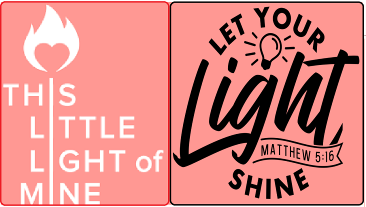 Mwangaza wangu huu mdogoSomo la kila siku (Yohana 8:12)Kisha Yesu akasema nao tena akawaambia, “Mimi ni nuru ya ulimwengu. Mtu ye yote akinifuata hatatembea gizani kamwe bali atakuwa na nuru ya uzima” (Yn 8:12).Jambo la maana hutendeka pale tu iwapo utarudi nyuma na ujiweke mahali penyewe pale Yesu alizungumzia haya maneno. Tunafanya hivi tunapoangazia aya ya pili hadi ya nne.“Alfajiri na mapema Yesu akaja tena hekaluni watu wote wakakusanyika akakaa akaanza kuwafundisha. Walimu wa sheria na mafarisayo wakamleta mwanamke mmoja aliyefumaniwa akisini. Wakamsimamisha katikati ya watu wote. Wakamwambia Yesu, “Mwalimu, huyu mwanamke amekutwa akisini (Yn 8:2-4). Pale alipoletwa mwanamke kuhukumiwa ndipo katika maamuzi yake Yesu alitangaza kuwa yeye ndiye nuru ya ulimwengu wote.Wakati wa tangazo hili kutolewa ulikuwa ni wakati wa sherehe ya mahema (tabernacle feast) ambayo ilimaanisha tulikuwa na mienge ya kung’aa iliyosimamishwa kwenye kinara cha mshumaa (menorah/candelabra) iliyowashwa. Mwenge kwenye kinara ulitoa mwangaza katika chumba chote walimokaa majaji. Tulikuwa na sherehe kubwa iliyoitwa, “Kulishangilia hema la kukutanika” ambayo ilihusisha kuwasha kwa mienge kitamaduni ya minara mine iliyojazwa mafuta katika sebuleni ya wanawake. Hii minara ilikuwa kubwa (futi 75 kwa urefu). Sababu yao kuwasha mienge ilikuwa kukumbusha watu wa Mungu kuhusu mnara uliowazunguka mchana na moto uliowazunguka usiku ambayo iliwaongoza watu wa Mungu katika jangwa.Hapa katika moja wapo ya sherehe tatu kuu takatifu, Yesu anatangaza kwamba yeye ni Mungu. Vile Mungu alikuwa na watu wake katika Kutoka, Yesu ni nuru ya ulimwengu, akileta maana ya hekalu/kukutanika miongoni mwao sasa.“Wakati Yesu aliongea na hao watu tena, neno la Kigiriki “tena” (autos) na inamaanisha vile vile.” Basi, kama Yesu ako anazungumza na watu wale wale, sharti wameshashuhudia na kusikia jambo lile mbeleni kuelezea, “Mimi ndimi nuru ya ulimwengu.” Katika aya ya 3, mwanamke aliyefumaniwa akisini aliletwa mbele ya Yesu na Mafarisayo (viongozi wa kidini) wakitaka ahukumiwe kwa kupigwa mawe hadi kufa. Je, umewahi kufikiria kuhusu mwanamume aliyehusika katika usinifu na mwanamke huyu aliko?“Wakati Yesu alikuja ulimwenguni, kukosa usawa wa kijinsia ulitiliwa mkazo sana katika jamii ya Kiyahudi kwamba mwanamke msinifu angepigwa mawe bila kujaribiwa na wanaume wangewaandikia wanawake wao cheti cha talaka kwa wazi na bila sababu. Baadhi ya viongozi wa kidini walifundisha kuwa wanawake walikuwa hawajui cho chote na kwamba hapakuwa na haja ya wao kuwafundisha maana walikuwa na fikira dhaifu. Kisha nyumaye akaja Yesu.”1Sheria inaeleza huyu mwanamke angeuawa kwa matendo yake ya kusini. Je, Yesu anafanya nini? Yesu anasema: “Kama kuna mtu ye yote miongoni mwenu ambaye hana dhambi na awe wa kwanza kumtupia jiwe” (Yn 8:7). Kama unataka kuleta dhambi zake faraghani/mbele za umati, je, ni vipi tukichuka sekunde moja tuongee kwa dhambi zako kwanza? Yesu aliinuka akamtazama na kumuuliza, “Wako wapi wale waliokuwa wakikuhukumu kwamba una hatia, hakuna hata mmoja amekuhukumu (Yn 8:10)?Kilicho cha kutamanika sana kuhusu hili ni nuru ya ulimwengu haiko hapa kuweka dhambi zetu wazi kwa sababu hicho sicho Yesu alichofanya na mwanamke aliyefumaniwa akisini. Yesu ni nuru ambayo inawaleta waliopotea toka kwenye giza. Nuru ya Yesu inaweka wazi ukamilifu wetu ndani yake na kufichua nuru kuwa dhambi zetuzimeondolewa kabisa. Hii inatwambia kwamba hatuhitaji kuwa wenye hofu tunapokuja uweponi mwa Mungu. Mungu hayupo pale akingoja kutuhukumu kwa makosa yetu na kwa kushindwa kwetu. Nuru yake haipo pale kutuhukumu ama kuweka wazi dhambi zetu na aibu yetu. Hapana, nuru ya Yesu ya utukufu (Yn 8:12) inatuonyesha jinsi damu yake kwa ukamilifu imeosha dhambi zetu (Yn 8:10/1Yn 1:7)! Hiyo ndiyo sababu Yesu angemwambia mwanamke kuwa hakumhukumu- maana Yesu angehukumiwa msalabani kwa ajili ya yule mwanamke.“Mtu ye yote akinifuata hatatembea gizani kamwe, bali atakuwa na nuru ya uzima (Yn 8:12b).Kama umepata kuishi miaka mingi yawezekana umekuwa sehemu ya mradi fulani wa kuumba na kuumbua. Kinachonishangaza mimi ni punde unapofanya marekebisho kwa nyumba kwa sehemu, kila kitu kwingineko kinajitokeza kutaka kurekebishwa. Kile ambacho kimefanyika cha dhamana kinapata ubora na fursa kuweza kukitengeneza kile kilicho karibu. Kilicho bora kinaweza kukuelekeza kwa kile kilichokaribu kufanya marekebisho na kuleta mabadiliko kamili. Yesu nuru ya ulimwengu, anatuinua na anatupa ujasiri wa kutumainia mema hata wakati wetu wa kuwa chini sana. Huku tunapoacha nuru yetu iangazie wengine wanaweza ona matendo yetu mema na kumtukuza Mungu wetu.Yesu alisema, “Mtu ye yote akinifuata hatatembea gizani bali atakuwa na nuru ya uzima.”“Akinifuata” si tafsiri nzuri kutoka kwa Kigiriki kwenda kwa Kingereza. Fuata- Inamaanisha ye yote anayefanyika mwanafunzi wangu. Si kwamba wakati tunafanya makosa au tunateleza Mungu anatuacha gizani. Ye yote ambaye ni mwanafunzi wa Yesu hataishi sehemu yake katika giza ama hataishi katika maisha yake kupungukiwa na nuru bali atakuwa na nuru. Inamaanisha kama muumini ndani ya Yesu Kristo, unamiliki nuru ya uzima. Katika giza ya ulimwengu, maisha yetu yanaweza futa giza na kuzalisha nuru ya ulimwengu. Hii inawapa wale ambao wanazunguka gizani utangulizi wa nuru ya ulimwengu, na iwapo watapokea nuru (Yesu Kristo) hawatakuwa gizani tena.1Paul Ellis. How did Jesus empower women? December12/2019 https://escapetoreality.org/2019/12/12/how-did-Jesus-empower-women/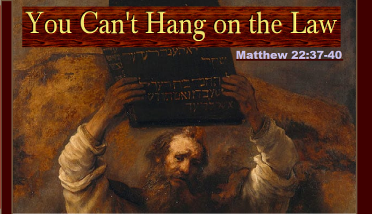 		                                                                                                                               Huwezi Egemea Sheria Somo la kila siku: Mathayo 22:37-39Yesu akamjibu, “Mpende Bwana Mungu wako kwa moyo wako wote na kwa roho yako yote na kwa akili zako zote. Hii ndiyo amri iliyo kuu, tena ni ya kwanza. Nayo ya pili ni kama hiyo, nayo ni hii, ‘Mpende jirani yako kama nafsi yako.’ Amri hizi mbili ndizo msingi wa torati na manabii.Ni nini kilichomlazimisha Yesu kujibu? Tunasoma katika Mathayo 22:34 kwamba, “Mafarisayo waliposikia kwamba Yesu alikuwa amewanyamazisha Masadukayo, Mafarisayo wakakusanyika pamoja kumjaribu kwa swali hili’ ‘Mwalimu ni amri gani katika Torati ni kuu kuliko zote?”’ Basi kwa kuanza, tunabidi kuwa na ushahidi na kusoma nyuma namna Yesu alivyowanyamazisha Masadukayo na kwa nini hilo linaweza kuwa limewafungua Mafarisayo ili kumuuliza Yesu swali pia? Yote yanaanza katika (Mathayo 22:23). “Siku hiyo hiyo Masadukayo wasemao hakuna ufufuo wa wafu wakamjia Yesu na kumuuliza swali wakisema.” Tumeakilishwa na misemo au usemi kuegemea mapendekezo kutoka kwa Masadukayo katika majaribio ya kujaribu kupingana na mtindo wa kuamini kwa nini pasiweze kuwa na jambo kama Ufufuo.Kwa sababu hawaamini katika Ufufuo (Mt 22:23) Walitumia msemo au hali ya mwanamke aliyekuwa na wanaume saba kuonyesha namna ya kutokuwa na kuchanganyikiwa katika Ufufuo, “Atakuwa mke wa nani?”Ni muhimu kugundua kwamba kama hapakuwepo na Ufufuo, kifo bado kingeendelea kuwa na ushindi na wote tungebaki kuwa wafu kama tokeo la dhambi zetu, basi ni nini lingekuwa ni neno la mabishano haya hata (Mt 22:23)? Wote tungebaki kwenye makaburi yetu. Basi, Yesu hasemi tu namna Ufufuo ulivyo halisi lakini… “Wakati wa Ufufuo, watu hawataoa na kuoleka bali watakuwa kama malaika na Mungu mbinguni (Mt 22:30).Chenye huenda usijue ni kwamba si tu Masadukayo hawakuamini katika Ufufuo pia hawakuamini katika malaika.“Lakini kuhusu Ufufuo wa wafu, hamjasoma kile Mungu aliwaambia kwamba, ‘Mimi ni Mungu wa Abrahamu, Isaki, na Yakobo”? Yeye si Mungu wa wafu bali wa walio hai (Mt 22:31-32).Je umepata kujua hilo Mungu anaelezewa na Masadukayo na Mafarisayo kama “Mungu wa Abrahamu, Isaki, na Yakobo.” Wote hawa wamekufa, ilhali Mungu ni “Mungu wa walio hai.” Basi yawezekana walikuwa washafufuliwa kupata maisha mapya (Mt 22:32).Sasa basi Mafarisayo wana swali, “Kusikia kwamba Yesu alikuwa amewanyamazisha Masadukayo, Mafarisayo wakajikusanya, mmoja wao msomi wa sheria alimjaribu na swali hili: “Mwalimu, amri kuu ni ipi katika sheria?” Hili swali (Mt 22:35) lilibuniwa kutoka kwa maoni ya uongo kwamba kuna mahusiano kati ya sheria za Mungu kwamba kuna zilizo kuu na zilizo ndogo/ kuna zilizo za muhimu na zenye si za muhimu. Sheria zote za Mungu ni za muhimu, na zote zina mchango wa kawaida, yaani zinatuelekeza kwa upendo. Sheria ya ardhi ilikuwa Sheria ya upendo. Nafikiria pengine sehemu muhimu sana ya kile Yesu alisema ni sehemu ya mwisho ambayo kila mara inapuuzwa: “Amri hizi mbili ndiyo msingi wa Manabii na Torati.”Neno “Egemea” (kremannymi) ni neno lile lile linalotumika “kwa yule anayeangikwa mtini”2Huwezi egemea Sheria. Baadhi ya watu hujaribu kuegemea Sheria lakini yule pekee anayeweza kuegemea Sheria ni sharti awe bila lawama na awe mtakatifu, jina lake ni Yesu. Yesu anakamilisha Sheria yote kwa kuiweka katika amri mbili ambayo sisi wote tumeshindwa nayo. Kwa vile hatukuweza kuifuata Sheria kikamilifu, Yesu aliangika kushindwa kwetu kutekeleza Sheria kwake mwenyewe ili tuweze kupewa uzima wa kweli ili tuishi. 2https://www.blueletterbible.org/lexicon/g2910kjv/tr/0-1/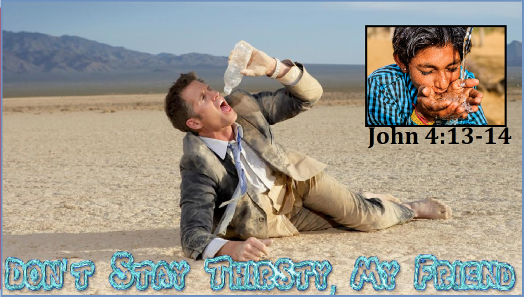 Usibaki Mwenye KiuSomo la Kila Siku: Yohana 4:13-14Yesu akamjibu, “Kila mtu anayekunywa maji ya kisima hiki, ataona kiu tena. Lakini ye yote anywaye maji nitakayompa, hataona kiu kamwe. Maji nitakayompa yatakuwa ndani yake chemchemi ya maji yakibubujika uzima wa milele.”Ukristo sio dini ya kutengwa. Hili ni dhahiri kwa kila mmoja anayesikiliza maneno ya yesu kwa sababu wokovu unapeanwa kwa ye yote atakaye kunywa. Hii ingekuwa sakata katika karne ya kwanza kile Yesu alifanya. Maana ukifuatilia hadithi kwa uchache, Yesu anazungumza na mwanamke na hazungumzi na mwanamke ye yote bali anazungumza na mwanamke Msamaria. “Yule mwanamke akamjibu wewe ni Myahudi na mimi ni Msamaria yawezekanaje nikupe maji ya kunywa?” Kwa vile Wayahudi hawashirikiani na Wasamaria (Yn 4:9).Yesu alionyesha namna ilivyo kweli kwamba Mungu haonyeshi upendeleo (Mdo 10:34). Mungu aliwapenda Wasamaria sana ambao ni uzao wa nusu Wayahudi na nusu Wayunani ambao ni kikundi cha watu ambao katika enzi za kusifika kwake Yesu kutafuta umaarufu. Mungu alimtuma kutoka katika umati kwenda kumtafuta Msamaria mmoja. Ni onyesho bora la mchungaji wetu kuacha nyuma kondoo tisini na tisa kwenda kumtafuta mmoja aliyepotea.“Mafarisayo wakasikia kwamba Yesu alikuwa anapata kubatiza wanafunzi wengi kuliko Yohana, ingawa kwa kweli si Yesu mwenyewe alikuwa akibatiza, ila ni wanafunzi wake. Bwana alipojua mambo haya, aliondoka Uyahudi akarudi Kalilaya. Wakati huo ilimlazimu apitie Usamaria (Yn 4:1-4).Njia aliyoitumia Yesu haikuwa hitajika. Samaria ilikuwa katikati ya Yudea na Kalilaya. Njia iliyokuwa ya wazi na kawaida ni kupita Samaria. Wakati mwingine hata hivyo Wayahudi walichukua njia ndefu kwa kupitia upande mbali wa Yordani. Maana waliichukia Samaria sana (Mt 2:22).“Ilimlazimu” apitie Samaria hii inazungumzia mwongozo wa Mungu, si njia pekee, si maoni kuzungumzia njia pekee. “Ilimlazimu” ni neno la Kigiriki (dei) ambalo linamaanisha ni lazima ama hitajika, kuna haja ya. Yesu alipitia Samaria ambapo aliacha kupata sifa nyuma maana kuna mtu mmoja asiyejulikana aliyehitaji wokovu wa Yesu.“Akafika kwenye mji mmoja wa Samaria karibu na lile shamba Yakobo alimpa Yusufu huko ndiko kulikuwa na kisima cha Yakobo. Naye Yesu alikuwa amechoka kwa kuwa alikuwa ametoka safarini. Akaketi karibu na hicho kisima ilikuwa yapata saa sita mchana” (Yn 4:5-6).Hapa ni mahali pa historia kutoka kwa Agano la Kale. Yesu ako katika mahali pa kumbukumbu, si kumbukumbu tu, bali kumbukumbu linalotajwa (Mwa 33:19). Ahadi ya baraka (Yesu) amefika katika madhabahu yaliyojengwa na kuwekewa wakfu kwa Mungu anayeweka Maagano ya Israeli ambayo ameahidi kubariki ulimwengu kupitia uzao wa Masihi (Mwa 33:19-20, Yn 4:5).“Wakati mwanamke Msamaria alipokuja kuteka maji Yesu akamwambia, “Naomba maji ninywe” (Yn 4:7). Huu ni mwaliko kuingia katika urafiki. Wakati Yesu anamwomba mwanamke Msamaria maji, ni kuuliza kwa njia ya utamaduni kama yule mwanamke ataingia katika ushirika na Yesu (wa kuokoa)? Injili inaonekana kuwa nzuri mno kwa kweli na tunaona hili katika kuitika kwake, “Yawezekanaje uniombe nikupe maji ya kunywa?” Huwezi yamkini taka kuwa na jambo lo lote na mimi. Je, Mungu angewezaje kunipenda mimi? Kwa sababu ninajua kile nimeweza kukifanya, ninajua. Na ujumbe mkuu wa Injili ni kwamba Mungu anakujua zaidi kuliko jinsi wewe mwenyewe ujijuavyo na hivyo Mungu alifikiria kwamba yafaa akufie wewe na akamtuma Mwanawe pekee (Yesu) akakufia. Mwaliko wa Yesu ni badiliko la maisha katika urafiki, badiliko la wokovu, badiliko la kukupatia maisha ya milele, kukupa maisha mapya, maisha safi, na haki mbele zake Mungu.Huyu mwanamke alikuwa anatafuta upendo katika maeneo yote mabaya. Alikuwa anajilimbikizia uzuri wake mwenyewe kutoka kwa kisima kibaya. Aliendelea kurudi katika uhusiano sawa na ule uhusiano haukuwahi kuridhisha nafsi yake. Alibaki mwenye kiu. Hii inatuleta kwa aya mbili ambazo tulianza nazo: “Yesu akajibu kila mtu anayekunywa maji ya kisima hiki, ataona kiu tena. Lakini ye yote anyway maji nitakayompa, hataona kiu kamwe. Maji nitakayompa yatakuwa ndani yake chemchemi yakibubujika uzima wa milele” (Yn 4:13-14).Mwanamke amekutana na Yesu lakini bado anaishi kutokana na mambo yake ya kale badala ya kulenga kwa yale yaliyo mbele zake kwa sasa, fursa ya wokovu na kitambulisho kipya ambacho kinaleta maisha mapya. Yesu anakutana na kila mmoja wetu katika kila nafasi kuu ya uhitaji.  Wanaojiona wenye haki kwa njia zao wenyewe, wanahitaji Sheria kuweza kuweka wazi hitaji lao la Mwokozi, sawa kwa wale wanaoumizwa hitaji lao ni neema. Wanaoumizwa hawahitaji Sheria bali neema. Na wanaojiona wenye haki wanahitaji Sheria iweze kuwaonyesha upungufu wao. Watu waliopotea na wanaumizwa wa ulimwengu huu wanahitaji ufunuo wa Mungu Baba wetu anayetupenda na hatuchukulii vile dhambi zetu zinastahili bali vile tunavyopokea kipawa cha Mwanawe. Wakati mwanamke alipomwona Yesu, hatimaye kwa yule aliye (Yesu) maisha yake yote yalibadilika. Mwanamke alisema, “Ninafahamu kwamba Masihi (Kristo) anakuja. Yeye akija atatueleza mambo yote.’’ Yesu akamwambia, “Mimi ninayezungumza nawe ni Masihi” (Yn 4:25-26). Tunapata kugundua kwamba sababu yenyewe ya mwanamke huyu kuwa pale kisimani ili chupa chake (kijazwe maji) imeachwa. Chupa chake cha kiroho kimejazwa na kinafurika na maji ya uzima na anapaswa kuwaelezea watu wengine wapate kujua. “Basi yule mwanamke akaacha mtungi wake, akarudi mjini akawaambia watu, ‘Njooni mkaone mtu aliyeniambia kila kitu nilichotenda! Je, yawezekana huyu ndiye Masihi?’’’ Pale wakamiminika watu kutoka mjini na kumwendea Yesu (Yn 4:28-30).Mwanamke aliyeanda kisimani ili kumwepuka kila mtu sasa anatafuta kila mtu kule nje na habari njema ya Yesu Kristo (Yn 4:28-29). Hicho ndicho neema inafanya. Kusanyiko lililokudhihaki na kujaribu kukuhukumu ndilo unalikimbilia sasa kuwapa ujumbe wa tumaini.Ombi langu ni kwamba wale ambao maisha yao yamebadilishwa kwa neema ya Bwana wetu Yesu Kristo wataitika kwa njia sawa alivyofanya mwanamke Msamaria pale kisimani. Pengine kuna mtu Bwana anamweka kwako leo ambaye angetumia ujumbe wa tumaini, je ungemtambulisha kwa Yesu ili asiwahi pata kiu tena?Wapende Maadui Zako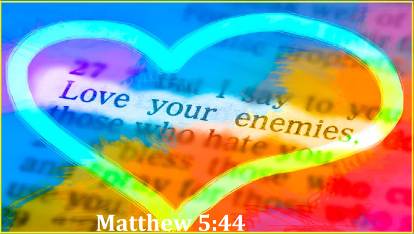 Somo la kila siku: Mathayo 5:44“Lakini Mimi nawaambia: Wapendeni adui zenu na waombeeni wanaowatesa ninyi’’Katika mawazo ya wasikizi wa kwanza, hapangekuwa na shida kumtambua adui. Yawezekana wangegeuza vichwa vyao kuelekeza mtazamo wao kwa baadhi ya askari wa Kirumi ambao walikuwa wameingilia nchi yao. Warumi bado waliruhusu ibaada, lakini waliwatoza Wayahudi ushuru ili kuabudu. Basi fikiria umesikia tu Yesu akisema, “Waombee maadui zenu” na siku inayofuata unaenda hekaluni kuomba, lakini kabla uweze kuomba, unapaswa kulipia ushuru kwa Warumi ili kuomba. Sasa endelea mbele na kuombea wale watu ambao wamekutoza ushuru ili kuomba.“Kama mtu akikulazimisha kuenda maili moja, nenda naye maili mbili” (Mt 5:41). Rumi ilikuwa imetishwa sheria ambapo Mrumi angelazimisha Myahudi ye yote wakati wo wote kuwabebea vitu vyao kwa mwendo wa maili moja barabarani. Tunaona mfano wa hili katika tukio la kusulubishwa kwa Yesu. Askari wa Kirumi walimlazimisha Simoni kutoka Kirene kubeba msalaba wa Yesu (Mt 27:32).Chenye Yesu alisema ni kinyume cha kile umati ulitarajia kusikia kutoka kwa Masihi wao. Masihi wetu anapaswa kuleta ukombozi kwa kuharibu maadui zetu si kwetu kuwapenda na kuwaombea maadui zetu.Oswald Chambers alisema, “Hotuba pale mlimani si hakika, ni maelezo ya kile kitakacho fanyika kwangu. Wakati Yesu ameondoa nafasi yangu na kuweka nafasi kama yake mwenyewe kwangu. Yesu Kristo ndiye pekee anayeweza kutimiza hotuba ya mlimani.”Ni njia tata ya kuishi ambayo Yesu alikuwa anawaelezea. Ni jambo ambalo hawakuwahi kufikiria mbeleni. Ilikuwa njia isiyowezekana kwao kuishi. Tunapokuja katika somo letu, “usiwachukie maadui zako, wapende maadui zako na uwaombee. Hata usitake kupata mema kwao. Wasamehe watu, hata kama hawastahili.  Hata kama hawaombi msamaha.’’ Ni neno la kuturudisha nyuma kwa namna tunahisi na kwa kile tunataka kukifanya. Wayahudi hawakutaka kuishi katika mtindo wa utumishi wa kwanza wa maili moja kwa Warumi, wala mtindo wa pili pia (wa maili mbili).Maombi kuombea maadui zako ni moja wapo ya upendo wako wa upendo wa ndani sana maana inamaanisha unapaswa. Kutaka kitu kizuri kifanyike kwa mtu ambaye hakistahili. Huu ni upendo usiokuwa na masharti, aina ya upendo ambao Yesu aliuonyesha alipoangikwa mtini. Yesu akasema, “Baba, wasamehe, kwa maana hawajui walitendalo! Wakagawana nguo zake kwa kupiga kura (Lk 23:34). Na kile ndicho Stefano alichokifanya mkristo wa kwanza mfia imani alipokuwa akipigwa mawe hadi kifo kwa imani yake. Kisha akapiga magoti akalia kwa sauti kubwa akisema, “Bwana usiwahesabie dhambi” (Mdo 7:60)!  Ninajua hatulazimishwi kubeba silaha za wanajeshi wageni kwa maili moja. Basi kwa kusema kweli namna tunaishi Mathayo 5:41 “Kwa hiari kwenda maili moja zaidi” inawezekana wakati tunapata muda kupokea upendo wake neema yake na msamaha wake kudhiririka kutoka kwetu.Wakolosai 3:12-13: “Basi, kwa kuwa mmekuwa wateule wa Mungu, watakatifu wapendwao, jivikeni moyo wa rehema, utu wema, unyenyekevu, upole, uvumilivu, mkichukuliana, na kusameheana, mtu akiwa na sababu ya kulaumu mwenzake, kama Bwana alivyowasamehe ninyi, vivyo na ninyi. Kristo ni mfano wetu kwa haya yote. Habari njema ni kwamba, Yesu anatupenda wakati tukiwa kwa makosa zaidi na upendo wake unatubadilisha.Hotuba ya mlimani na amri ya kuwapenda adui zetu vinatoka kwa msingi mkuu wa neema katika maisha na mafundisho ya Yesu. Hapa ndipo tunapata nguvu kuweza kupenda, “Kwamba alitupenda wakati tulikuwa wahitaji maadui wa Mungu wasiofaa” (Rum 5:10). Alijipeana mwenyewe kwa ajili yetu.Mimi Si Wa Kupokea Matuzi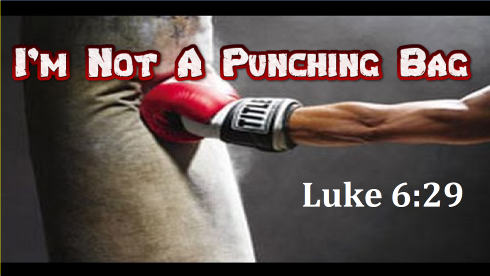 Somo la kila Siku: Luka 6:29aKama mtu akikupiga shavu mgeuzie la pili, kama mtu akikunyang’anya koti lako usimzuie kuchukua joo pia.Tunapoenda katika kitabu cha Luka 6:17 tunajifunza kuhusu ni nani Yesu anazungumzia anapoelezea umati kugeuza shavu lingine. “Akashuka pamoja nao mahali penye uwanja tambarare. Hapo palikuwa na idadi kubwa ya wanafunzi na watu kutoka Uyahudi, Tiro na Sidoni.”Watu waliotoka Tiro na Sidoni walikuwa Wafonike. Kitamaduni, Wafonike walikuwa Wakanani na walizungumza lugha kadhaa za Wakanani na waliabudu miungu mbali mbali sawa na Wakanani katika Israeli. Muungu ulioabudiwa sana kwa kawaida ulikuwa ni muungu ulioaminika kuwa wa uzao ambao kwa jina uliitwa “baali”. Warumi waliweza kuchukua jiji lililoharibiwa na kulitawala katika mwaka wa 64 Kabla ya Kristo, wakati Pombey alijitwalia nchi ya Fonike na kuipeana kwa milki ya Kirumi. Tiro ilijengwa tena chini ya Warumi. Hili litakuwa neno kuu kulijua huku tunapoendelea na somo letu.Nia ya umati mkubwa inanukuliwa katika aya ifuatayo, “Waliokuwa wamekuja kusikiliza na kuponywa magonjwa, wale waliokuwa wakiteswa na pepo wachafu akawaponya” (Lk 6:18). Yesu anatoa haya maelezo makuu kuhusu kugeuza shavu lingine kwa watu wa Yudea, Yerusalemu, na Tiro iliyokuwa chini ya umiliki wa Warumi na Sidoni ambayo ina hemaya ya Wafonike. Sasa tunaporuka mistari kadhaa kwenda kwa aya ya 26 na 27 pale kuna kichwa kidogo cha somo ambacho kimeingizwa kinachosema, “Upendo kwa maadui.” Hapa ndipo tunaelekezwa kwa jibu ni kwa nini Yesu anasema kitu ambacho kinaonekana kilipitwa na wakati mno (Lk 6:29).Ili kulifikia jawabu letu wacha tuone ni nani ndio waliokuwa maadui wa wasikizi ambao walikuwa wamekusanyika pamoja? Jibu, kila mmoja wao alikuwa adui wa mwingine. Wayahudi na wafonike/Wakanani au Warumi chukueni wenu adui. Lakini hapa wamekusanyika pamoja na kumsikia Yesu na kupokea wokovu wa mwili.  Ujumbe “Penda adui zako” unaenda zaidi ya vikundi vya kijamii hapa kwa sababu kile Yesu anazungumzia ni kwamba kama wewe ni Myahudi na unamfuata Yesu hutapata tu kutumika vibaya kutoka kwa Warumi bali pia utapata kutumika vibaya kutoka kwa Myahudi mwenzako. Kama mtu atakupiga shavu moja, hii haizungumzii majeraha ya mwili, lakini inazungumzia mateso na kushushwa cheo. Katika utamaduni wa Wayahudi, teso kubwa au tendo la kukushusha zaidi linalowezekana, lilikuwa ni kupigwa kofi. Kupigwa kofi lilikuwa ni neno dhana la kuonyesha kukukosea heshima. Hii ndiyo ilikuwa njia viongozi wa sinagogi wa Kiyahudi walitumia kuwatoa watu katika sinagogi- hasa Wayahudi ambao walikuwa wamebadilisha imani yao kwa Kristo. Basi, kupigwa kwa shavu kunaelezea kupata mateso makali. Kugeuza shavu lingine inamaanisha kwamba wakati umeteswa sana hupangi kurudisha mateso kwa wale wanaokutesa.Yesu alitupa mfano huu katika (1Petro 2:33)- “Yeye alipotukanwa hakurudisha matukano.” Hiyo ndiyo sababu Petro angesema katika 1Petro 3:9, “Usilipe ovu kwa ovu au jeuri kwa jeuri, bali barikini, kwa maana hili ndilo mliloitiwa ili mpate baraka. Geuza shavu lingine inamaanisha kwa urahisi kwamba, wakati unateswa, geuza shavu lingine au usilipize kwa mabaya au mateso kwa mengine au jeuri kwa lingine.Ni Nani Unayemfuata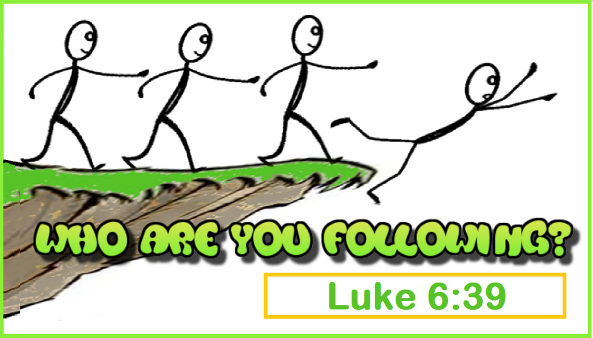 Somo la Kila Siku: Luka 6:39Pia akawapa mfano akasema, “Je, kipofu aweza kumwongoza kipofu? Je, wote wawili hawatatumbukia shimoni?”Kumfuata mtu leo haimaanishi kitu kile kile ilivyokuwa miaka 2000 iliyopita. Kwa kuponyeza kitufe kimoja, tunafuata watu wengi kwenye Twitter, Instagram, Facebook, Tik Tok, n.k. Yule ulimfuata katika siku za Yesu ilimaanisha kujitolea zaidi kwake. Katika karne ya kwanza ulimwengu wa Kiyahudi, kuwa mfuasi/mwanafunzi yote ilikuwa juu ya neno moja kuu: Kuiga. Wakati mwanafunzi alimfuata Rabi, lengo kuu halikuwa tu kujua mafundisho ya Rabi, bali pia kuiga namna Rabi aliishi: namna aliomba, alisoma Neno, alifundisha, alitumikia maskini, na alivyoishia uhusiano wake na Mungu kila siku.“Kumfuata Rabi ilimaanisha kuishi na Rabi, kushiriki chakula na yeye, kuomba na yeye, kusoma Neno na yeye, na kushiriki sehemu katika maisha ya kila siku ya Rabi. Maisha ya Rabi yalikusudiwa kuwa mfano bora wa maisha ya yule aliyechongwa na Neno la Mungu. Wanafunzi, kwa hivyo, hawakusoma tu Maandiko Matakatifu bali pia walipata maisha ya Rabi kama “kitabu”- walisoma kuhusu maisha ya Rabi”3Hii ndiyo sababu Yesu hakutaka tu kwa urahisi au hakuomba tu wanafunzi wake kusikiliza mahubiri yake tu kwenye sinagogi. Alisema, “Njoo mnifuate.”Katika Andiko la siku hii, Yesu anawaonya kuhusu wale tunaowafuata namna walivyo na ushawishi mkubwa kwa njia ile wanatuongoza.Pia akawapa mfano akasema, “Je, kipofu aweza kumwongoza kipofu? Je, wote wawili hawatatumbukia shimoni?”Moja ya hadithi zangu kushiriki ilitukia katika msitu mkubwa wa nchi ya Grenada nilipoabiri gari la kutembeza watalii kwa huo msitu lililoitwa Hash House Harrier Trek. Tulipoanza safari yetu kujaribu kupata njia katika msitu kuelekea mwisho/njia ya kutoka kwa msitu, kikundi cha watu waliamua kunifuata kama kiongozi wao hadi mwisho wa safari; kufupisha stori, tulikaribia kutumbukia kwenye shimo. Wazo kwamba watu wengi ambao walikuwa wenyeji kwenye kisiwa wangenifuata mimi kuwaongoza kutoka kwenye msitu lilikuwa la kushangaza. Kwa nini mnanifuata? Mungu ni mwema mno, alinipa hekima na afadhali nilipata karatasi yenye mwongozo ambayo ilikuwa imefichwa ambayo ilituelekeza kwa njia halali. Kama unanijua, unajua ule ulikuwa mwujiza. Ubora ulikuwa katika urahisi wangu kwamba nilijua upungufu wangu na nilifaulu maana watu walifuata mwongozo wangu huku nilipoomba na nilifuatilia mwongozo wa Mungu. Paulo alisema katika 1Wakorintho 11:1: “Niigeni mimi, kama nami ninavyomwiga Kristo.’’Shimo ambalo Yesu analizungumzia si lile pango/genge tunaloliona bali ni njia ya maharibifu ambayo inatupeleka katika kikomo cha shimo la jehanamu. Yesu anazungumzia uongozi wa kiroho uliopofuka (kiongozi kipofu wa kiroho kuongoza wengine ambao ni vipofu wa kiroho). Hawajui njia kwenda uzimani hivyo wanaweza tu kuwaongoza wengine kwa njia potovu (Lk 6:39).Njia kwenda kwa haki haipatikani kwa kutafuta kupata dhambi zetu wenyewe. Kile hili linamanisha ni kwamba tutaikosa njia kutupeleka uzimani, yaani, Yesu Kristo iwapo kamwe hatuoni kwamba maisha yetu bila Yesu yatapotea milele. Na wakati tunapoanza kumfuata Yesu, tutaiga maisha yake kama yetu. Sisi hatuhukumu watu wengine. Hatupashi adhabu kwa wengine kwa makosa yao. Badala yake tunasamehe na tunapeana maisha yetu kama mfano kwa wengine. Hii ndiyo kutembea na uongozi usio kipofu kuelekea ndugu yako. Unaweza ona mahitaji yaw engine na ukawasaidia kuwarudisha kwa njia ya uzima. Fanya hivi na utamwona yule ambaye amekupatia kila kitu kizuri ulicho nacho, mwaga baraka nyingi mno katika maisha yako itafurika. Baraka nyingi mno ambazo hutaweza kuzizuia maana baraka ya kweli inayofurika inapatikana wakati tunawabariki wengine na Kristo (Lk 6:38).3Focusequip.org“Mwanafunzi hamzidi mwalimu wake, ila yule aliyehitimu aweza kuwa kama mwalimu wake” (Lk 6:40). Swali linakuwa, ni nani unataka kuwa kama yeye? Kama unataka kuwa kama mwokaji mikate mzuri ulimwenguni kote itakuwa vyema ukimtafuta mwokaji maarufu awe mwalimu wako (Duff Goldman) pata muda na yeye.  Kama unataka kuimarisha mchezo wako wa golf, unawza taka kuwa karibu na PGA Pro. Lakini kama unataka kuishi maisha yako bila kwenda na kiango cha ulimwengu ambapo hutaki kuwahukumu wengine, unasamehe na unapeana maisha yako kwa wengine, pata muda na Yesu Kristo.Mungu ako anakutia nguvu anakufanya mkamilifu, anakufanya mwenye hana hatia na anakufanya kuwa vile unatakikana kuwa. Anataka kwamba tutakuwa vioo ambavyo vinaonyesha wazi utukufu wa Bwana (2Kor 3:18). Tunaiga ama tunafanana na Yesu kwa vile hatuhukumu wengine na hatuleti adhabu kwa wengine, na badala yake tunasamehe na kupeana maisha yetu kwa wengine na kuwapenda. Neno kuu ni vile tunamfuata Yesu na kuishi vile alivyoishi, itapeanwa kwetu “kipimo cha kujaa na kushindiliwa na kusukwasukwa hata kumwagika, ndicho watu watakachowapa vifuani mwenu” (Lk 6:38). Tumebarikiwa kuwa baraka. Huku tunapopeana kueneza ufalme wa Mungu baraka zinazobubujika zitapatikana ndani ya Kristo tunapomshiriki na wengine.Upendo wa Yesu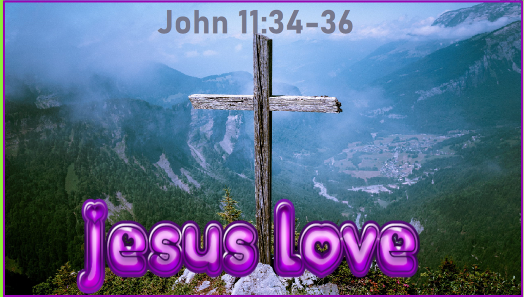 Somo la kila siku: Yohana 11:34-36;Akauliza, “Mmemweka wapi?” Wakamwambia, “Bwana, njoo upaone.” Yesu akalia machozi. Ndipo Wayahudi wakasema, “Tazama jinsi alivyompenda Lazaro!”Ni vyema kulia machozi wakati mpendwa amefariki vile tunavyofuata mfano wa Kristo. Si kwamba tuko tunasahau ufufuo, bali tunavutiwa na upendo sawa vile Yesu alivutwa na upendo kwa Lazaro, sisi pia tunavutiwa na upendo sawa kwa wale ambao wametuondokea. Hata kabla ya Yesu kufa msalabani, tumeambiwa yeye ni nani na ni nini anaweza kufanya. Walakini, baadhi ya Wakristo watachukua njia ya Martha katika habari hizi.Martha akamwambia Yesu, “Bwana kama ungalikuwa hapa, ndugu yangu hangekufa. Lakini sasa ninajua kuwa cho chote utakachomwomba Mungu atakupa.” Yesu akamwambia, “Ndugu yako atafufuka” (Yn 11:21-24). Martha anaamini Yesu atafanya miujiza katika siku za usoni (katika ufufuo) lakini anashuku kwamba Mungu anataka kufanya mwujiza leo. Mungu anataka sisi tujue kwamba bado yeye ni Mungu wa miujiza leo. Yesu anataka wewe ujue alichomwambia Martha kwamba leo: “Mimi ndiye ufufuo na uzima.” Tunagundua kwamba ufufuo haukuwa jambo ambalo Yesu alifanya bali ufufuo ulikuwa Yesu.Yesu alipofika Lazaro tayari alikuwa amekufa kwa siku nne. Martha alifikiria kwamba Yesu amechelewa. Hiyo ndiyo sababu alisema, “Bwana, kama ungelikuwa hapa, ndugu yangu hangelikufa” (Yn 11:21). Bwana kama ungefanya mapema katika hali yangu nisingekuwa nilivyo leo. Martha hakuamini kwamba “MIMI NDIMI NILIYE” alikuwa pale kukutana na mahitaji yake ya kila siku. Leo, Mungu yuko pale kwa hitaji lako. Ni mwujiza gani unaoutaka kutoka kwake? Amini na utaona utukufu kutoka kwake. Hilo ndilo Yesu anasema katika aya ya 40.“Baba ninakushukuru” (Yn 11:41). Ndilo neno Yesu alisema katika nafasi ya uchungu zaidi ya hali zote. Kama kutoa shukrani kunaweza mfufua mfu, basi wacha tukatoe shukrani katika mambo yote ili tuweze kushuhudia ushindi wa Mungu katika maisha yetu. Kwa bahati mbaya, tabia ya mwanadamu ni kunung’unika na kulalamika wala si kutoa shukrani katika mambo yote. Kulalamika kunafanya shida kuwa kubwa, ambapo kutoa shukrani kunampendeza Mungu maana kunamfanya Mungu kuwa mkuu. Tunapaswa kumshukuru Mungu kwamba yeye ndiye jibu letu na kwamba tayari amepeana kila baraka kwetu (Efe 1:3).Mara tatu tofauti ya upendo wa Yesu kwa Lazaro inatiliwa shaka. Vile tunasoma kutoka kwa hii ni kwamba adui atatumia hali kujaribu kukufanya uushuku upendo wa Mungu kwako.Mara ya kwanza ilikuwa Martha katika aya za 20 na 21. Mtu wa pili kupingana na Kristo alikuwa Maria katika aya ya 32: “Maria alipofika mahali pale Yesu alipokuwa, alipiga magoti miguuni pake na kusema, “Bwana, kama ungalikuwa hapa ndugu yangu hangelikufa.” Kikundi cha tatu walikuwa waombolezaji katika aya za 36 na 37: “Ndipo Wayahudi wakasema, “Tazama jinsi alivyompenda Lazaro! Lakini wengine wakasema, je, yule aliyefungua macho ya kipofu hakuweza kumfanya na huyu asife?”Majira ya Yesu daima yalikuwa sawa. Lakini kwa nini (vile walifikiria). Ulichelewa kwa siku nne? Siku nne ndizo zilikuwa muhimu kuelewa majira ya utukufu. Wayahudi husema, kwamba “Kwa siku tatu nafsi hubaki kaburini, na kufikiria kwamba mwili huenda ukarudi (Ayu 14:22). Kwa siku ya nne wanaamini kwamba hakuna mtu kurudi tena kutoka wafuni. Uvundo pia ulithibitisha kwamba hii haikuwa uongo wa sarakasi ama kwamba Lazaro alikuwa anatoka katika usingizi mnono. Yesu alifika siku nne baada ya Lazaro kukufa ili waweze kuuona “utukufu wa Mungu” (Yn 11:40). Kifo cha mwili hakikuwa ndio mwisho wa Lazaro au wako wewe mwamini kwa sababu Yesu ndiye ufufuo na uzima.Zitafakarini Njia Za Mchwa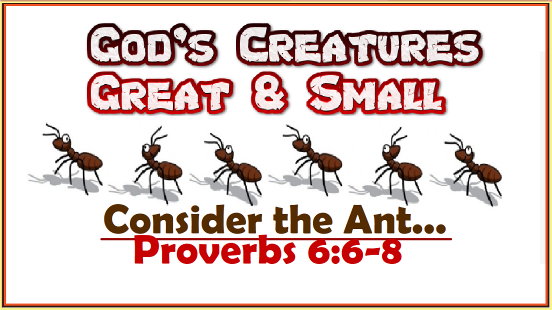 Somo la Kila Siku: Mithali 6:6-8.Ewe mvivu mwendee mchwa, zitafakari njia zake ukapate hekima! “Kwa maana yeye hana msimamizi, wala mwangalizi au mtawala, lakini hujiwekea akiba wakati wa kiangazi na hukusanya chakula chake wakati wa mavuno.”Je uliwahi jua kwamba Maandiko Matakatifu yanatuambia kuzitafakari njia za mchwa (Mit 6:6-8)? Chukua muda mfupi na upate kushangaa namna walivyo wa ajabu kwa kweli. Hapa kuna mambo ya kweli ya kushangaza kuhusu mchwa:Kuna zaidi ya aina 12000 ya mchwa katika ulimwengu woteMchwa anaweza kuinua uzito mara 20 ya mwili wakeBaadhi ya malkia wanaweza ishi kwa miaka mingi na kuwa na watoto wengiMchwa hawana masikio. Mchwa husikia “kwa kusikia” sauti kwenye ardhi kupitia kwa miguu yaoWakati mchwa wanapigana kwa kawaida hupigana hadi kifo!Wakati wanasafiri mchwa huacha njia nyuma yao ndani ya ardhi ili waweze kujua penye wamekuwaMchwa hawana mapafu. Hewa safi (oxygen) huingia kupitia kwa vijishimo vidogo ambavyo viko kwa mwili wake wote na hewa chafu (carbon dioxide) huondoka kupitia kwa mashimo yale yale.4Mithali 6 inatuonyesha namna Mungu anawatazama hawa viumbe wa ajabu namna aliwaumba “Mwendee mchwa, ewe mvivu; zitafakari njia zake ukapate hekima.”Mvivu ni nani? Katika Kiebrania, neno “atsel” linamaanisha kuwa mvivu ama kuwa mtu wa kujikokota. Inapofika upeanaji wa Mungu, usiwe mvivu tazama kila pande, uone upeanaji wa Mungu, ushikilie na uutumie kukuandaa wewe kwa majira yaliyo mbeleni. Maandiko yanasema, “Kwa maana yeye hana msimamizi, wala mwangalizi au mtawala.” Hili lilinikumbusha juu ya kifungu kingine kwenye Maandiko: “Lo lote mfanyalo, fanyeni kwa moyo kama watu wanaomtumikia Bwana wala si mwanadamu” (Kol 3:23). Kuwa kama mchwa. Kama uko unamfanyia Bwana kazi, eeh vizuizi unaweza kuvishinda (Kol 3:23).Hata kazi za kidunia fanya, ifanye kana kwamba unamfanyia Bwana. Dhawabu yako inatoka kwa Bwana si kwa mwajiri wako. Yesu alisema katika Luka 16:10, “Ye yote aliye mwaminifu katika mambo madogo pia ni mwaminifu katika mambo makubwa, naye mtu ambaye si mwaminifu katika mambo madogo pia si mwaminifu katika mambo makubwa. Mathayo 25:21: “Bwana wake akamwambia umefanya vizuri sana, mtumishi mwema na mwaminifu, umekuwa mwaminifu kwa vitu vichache, nitakuweka kuwa msimamizi wa vitu vingi njoo ushiriki katika furaha ya Bwana wako!’’ Ninaamini wale ambao wanachukua muda wao mwingi kufanya kazi kwa bidi ulimwenguni humu (kama muchwa) wanaenda kupata dhawabu ya vitu vingi vya kuwashangaza kule mbinguni. Ni furaha aina gani! Fungu linatuambia kwamba ikiwa tutatafakari njia za mchwa, tutapata hekima (Mit 6:6). Mchwa ana bidi na ni mbunifu. Anajua kwamba anatakikana kwa bidi kuendelea kuandaa kesho. Halegei wala hakawii mpaka dakika ya mwisho kuandaa chakula chake. Hiyo ni hekima ya kuingia katika maisha ambayo tunaweza kuiga kutoka kwa mchwa. Upeanaji Mungu amekupa leo, ni jinsi tulivyobarikiwa zaidi inapasa kutufanya kusonga mbele katika mipango ile Mungu anataka aikamilishe kwetu na kupitia kwetu.Upeanaji wa Mungu haupunguki, unaendelea na uko. Kama mchwa, tunapaswa kuwa na bidi kutumia muda na Mwokozi wetu kupitia kwake mkate wa kila siku. 4Ants:Fun Facts About Ants and Ant Information For Kids. https://www.pestworldforkids.org/pest-guide/antsMashomoro na Kunguru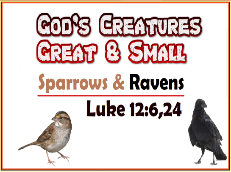 Somo la kila siku: Luka 12:6-7, 24“Mnajua kwamba shomoro watano huuzwa kwa senti mbili? Lakini Mungu hamsahau hata mmoja wao. Naam, hata idadi ya nywele za vichwa vyenu zimehesabiwa. Kwa hiyo msiogope, ninyi ni wa dhamani kuliko mashomoro wengi.”Fikirini kunguru! Wao hawapandi wala hawavuni, hawana ghala wala po pote pa kuhifadhi nafaka lakini Mungu huwalisha. Ninyi ni bora kuliko ndege!”Mojawapo ya kazi inayonifurahisha ni kuwatazama ndege wakija kula kutoka kwa sahani yetu ya kulisha ndege. Kuna jambo la kipekee kuhusu kushughulikia viumbe vizuri vya Mungu. Ni sehemu ambayo wewe na mimi tuliumbwa kufanya na inaweza kuwa ya baraka mno.Nilipokuwa ninachungulia pale ndege huja na kula, Roho Mtakatifu alinikumbusha kwamba hata katika wakati mgumu maishani mwetu Mungu atatushughulikia sawa anavyoshughulikia ndege.“Mnajua kwamba shomoro watano huuzwa kwa senti mbili? Lakini Mungu hamsahau hata mmoja wao. Naam, hata idadi ya nywele za vichwa vyenu zimehesabiwa. Kwa hiyo msiogope, ninyi ni wa dhamani kuliko mashomoro wengi” (Lk 12:6-7).Mashomoro waliuzwa kwa bei rahisi kule Israeli: Ungeweza kupata kununua wawili kwa senti moja, huku kwa senti mbili ungenunua watano. Biashara ya faidha hiyo!“Lakini Mungu hamsahau hata mmoja.’’ Neno hamsahau ni “epilanthanomai” kwa Kigiriki linaweza maanisha kusahau lakini hata tafsiri nzuri mno ya neno hili ni kutoshughulikiwa.5 Wasiwasi hutokana na kusahauliwa, kukosa kukujali ama kushuku ulinzi wa Mungu kwako (Lk 12:6). Njia nyingine kusema hili ni wakati unapokea upendo wa Mungu na kujifunika kabisa ndani yake, mambo yanayokusumbua yataondoka (1Yn 4:18). Hiyo ndiyo sababu Yesu anatuambia katika aya ifuatayo kwamba tusiogope (phobeō).Unaweza kuwa na wasiwasi /phobia juu ya mambo mengi- lakini tazama kwa kile kisahani cha kulishia ndege na wale ndege wadogo hupata mahitaji yao na kumbuka Mungu ameahidi kufanya hivyo kwako. Mwenye msaha (askeptic person) ataweza sema kwangu labda, “Wewe ndiwe uko unashughulikia mahitaji ya ndege wadogo hawa, Mungu ana haja nao kwa kitu gani?” Mungu alinipa wazo, raslimali ya kuwanunulia chakula na dhawabu yangu ilikuwa furaha ya kuona ndege wakilishwa kupitia upeanaji wa kile Mungu amenipa. Huku ninavyotazama ndege wakilishwa, ninaweza kufikiria, namna gani mimi ni wa dhamani kwa Mungu? Nilitumia raslimali zangu kuwasaidia ndege kwa sababu ninaamini katika ahadi ya Mungu kuwa atakutana na mahitaji yangu na ninaweza kutumia raslimali zangu kuwasaidia wengine kwa sababu ninaamini upeanaji wa Mungu haukomi. Mbeleni katika sura yenyewe tunapata kusonga kwa ndege mwingine, kunguru. “Fikirini kunguru: Wao hawapandi, wala hawavuni, hawana ghala wala po pote pa kuhifadhi nafaka, lakini Mungu huwalisha. Ninyi ni bora kuliko ndege (Lk 12:24)!” Pengine leo hii huku tukifikiri juu ya kunguru na kufikiri juu ya mashomoro, waamini na wasio waamini mtawalia wanaweza kuuona ulinzi wa Mungu kwao. Kwa waamini, imani yao kwa Mungu itaendelea kukua na kwa wasio waamini urejesho wa uhusiano wao na Mungu unaweza anza. Fikiria kunguru namna hawana mpango wanashughulika tu na maisha yao na kujua ya kwamba kile wanahitaji kitapatikana.Je maombi yanafanya kazi kwa njia gani kama Mungu tayari anajua unahitaji kitu fulani lakini hauonyeshi kuwa na kile unachoomba na sasa una wasiwasi? Kukihusu? Hili ni swali nzuri mno ambapo jawabu liko pale pale kwenye Andiko, “Bali utafuteni ufalme wa Mungu na vitu hivi vyote atawapatia pia” (Lk 12:31). Wakati tunajua kwamba Mungu anajua kile tunahitaji na ameahidi kutupatia, tutatumia kile tulichonacho kwa uzuri wa ufalme wake.Kumbuka kunguru na shomoro wana thamani ndogo ya fedha lakini Mungu anawashughulikia. Wewe ni wa maana zaidi kiasi gani kwa Mungu? Kuwa na ujasiri kwamba Baba wako wa mbinguni akupendaye atashughulikia mahitaji yako, hili litatuweka huru kutoka kwa shaka. Huku tunapoweka mawazo yetu kwa ufalme tunawezeshwa kuishi maisha ya ukarimu, huku tukiweka hazina zetu mbinguni.5https://www.biblestudytools.com/lexicons/greek/nas/epilanthanomai.htmlNguruwe na Lulu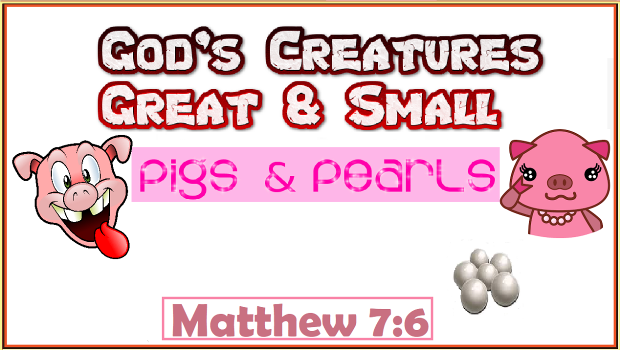 Somo la Kila Siku: Mathayo 7:6“Msiwape mbwa vitu vilivyo vitakatifu wala msitupie nguruwe lulu zenu. Kama mkifanya hivyo, watazikanyaga- kanyaga na kisha watawageukia na kuwararua vipande vipande.”Kuelewa maana ya maneno ya Yesu, inatupasa kuangalia maneno ya utangulizi ili kuleta ufahamu wazi kwa kuelewa kwetu.Basi, wacha tutazame aya ya 1 hadi ya 5 kwa utangulizi zaidi: “Usihukumu ili usije ukahukumiwa. Kwa maana kwa jinsi ile unavyowahukumu wengine, ndivyo utakavyohukumiwa na kwa kipimo utakachotoa ndicho utakachopokea.’ Kwa nini unatazama kipanzi kidogo kilichomo kwenye jicho la ndugu yakow ala hauoni poriti iliyoko kwenye jicho lako au unawezaje kumwambia ndugu yako, acha nitoe kipanzi kwenye jicho lako wakati kuna poriti kwenye jicho lako mwenyewe? Ewe mnafiki, toa kwanza poriti kwenye jicho lako mwenyewe, nawe ndipo utakapoona wazi ili kuondoa kipanzi kilichoko kwenye jicho la ndugu yako”’ (Mt 7:1-5).Maneno ya utangulizi yaliyo wazi yanayotuelekeza kwenye aya yetu ni neno “usihukumu wengine”. Kile kinachokuwa cha kuchanganyisha ni jambo lile linalofuata, Yesu anasema itaonekana sisi kupata kufanya hukumu juu ya wengine. “Msiwape mbwa kilichokitakatifu; Msiwape mguruwe lulu zenu.” Lililo la maana kujua ni kwamba mtajo wa mbwa na nguruwe katika Biblia yote umetumiwa kuzungumzia wale wasio waamini. Hili halionekani tu kuwa neno linalotatanisha kabisa kwa vile tulipata kuona tu katika aya ya kwanza hadi ya tano, pia inaonekana kwenda kinyume kwa nafasi zingine nyingi ambapo Yesu anaonekana kusema, “Peleka Injili kwa kila mtu.”Fikiria unajaribu kushughulikia baadhi ya wanyama kama vile nguruwe na mbwa si aina ya wale wa kufugwa bali wale wa mwituni. Unawapa kitu ambacho ni cha dhamani mno, lakini ni kitu ambacho hawawezi wakatafuna, ona namna wale wanyama wanaweza kukiitikiaje! Chenye Yesu anasema ni, “msishangae kama watawageuka na kuwapiga.”Nguruwe ako anatarajia mahindi yaliyoshagwa lakini hapa lulu inaingia. Lulu ina dhamani, haiwekwi kwa mizani moja na unga wa mahindi, lakini nguruwe hawawezi kuona wala kutofautisha ile dhamani. Hili linatwambia nini? Hawa wanyama wako wanafanya kulingana na maumbile ya kihalisi yao. Mathayo 7:6 inazungumzia hali halisi ya kiroho. Mwanadamu anaonekanaje bila uzima wa milele? Mwanadamu bila uzima wa milele unautazama utakatifu wa Mungu na kusema, “Huu niufanyie nini?”Hiyo ndiyo tofauti kati ya mwanadamu aliye na uzima wa milele na asiyekuwa na uzima wa milele. Kuwa na uzima wa milele inamaanisha unaona wema wa utakatifu wa Mungu na neema tamu ya Yesu Kristo. Unaelewa kifo cha Yesu cha kushangaza pale msalabani kwa ajili yetu. Unatambua dhamani ya umilele ya nafsi ya wanadamu, kwamba Mungu ataweza kupeana gharama kubwa kama hiyo kwa kutuokoa na kutukomboa sisi. Mbwa na nguruwe hawawezi kumeza ukweli huu wa kiroho. Kwa hivyo, usishangae kama watakupiga vita kwa kushiriki ukweli huu na wao.Katika Mathayo 7 Yesu ako anaongelea namna gani tunaweza kubadilishwa milele? Jawabu linakuja na lulu. Lulu ni Injili ya ufalme. Ni ujumbe wa habari njema ya toba, ukombozi na urejesho ambavyo vyote vinapeanwa na Mungu kwa wote watakaompokea Kristo. Hiyo ndiyo Injili ya ufalme. “Tena ufalme wa mbinguni unafanana na mfanya biashara aliyekuwa akitafuta lulu safi, alipoipata lulu moja ya dhamani kubwa, alikwenda akauza vyote na akainunua” (Mt 13:45-46).Mbwa na nguruwe wanataka kujua, “Je lulu, je Injili ya ufalme inajaza tumbo langu? Je, inanifanya nijulikane katika vyombo vya habari? Ujumbe wa Injili ni kwamba Yesu ni kila kitu unachohitaji. Yeye ni ufanisi wako. Ubora wa kuunganisha ambao Mathayo 7 na 13 zinao ni mabadiliko namna mtu anaangalia lulu kulinganisha vile nguruwe anaangalia lulu. Nguruwe anasema, “Je lulu itaniwezesha kupata vingi zaidi ya vile nilivyo navyo?” Walakini mtu anauza alicho nacho ili kupata lulu. Njia mbili tofauti mno. Nguruwe anauliza, “Je Yesu ni wa maana kwangu?” Mtu anaona Yesu kama aliye bora na wa dhamani kubwa. Nguruwe anakanyaga kanyaga lulu chini ya nyayo zake, ilhali mtu anauza kile alicho nacho maana anatafuta dhamani ya lulu. Mtu anaitika vizuri mno kwa Injili.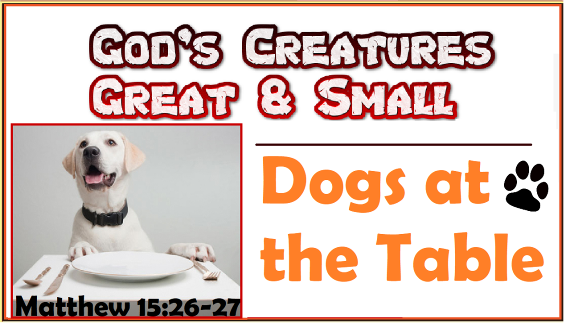 Mbwa MezaniSomo la Kila Siku: Mathayo 15:25-28“Lakini yule mwanamke akaja akapiga magoti mbele ya Yesu, akasema, “Bwana, nisaidie!” Yesu akajibu, “Si haki kuchukua chakula cha watoto na kuwatupia mbwa.” Yule mwanamke akajibu, “Ndiyo, Bwana lakini hata mbwa hula makombo yanayoanguka kutoka kwenye meza za bwana zao.’’ Ndipo Yesu akamwambia, “Mwanamke, imani yako ni kubwa! Iwe kwako unavyotaka.” Naye binti yake akapona saa ile. Katika fungu hili Yesu ako anaambia huyu mwanamke aache kujifanya kuwa yeye siye mtu aliye. Kwa sababu kama sitaendelea kujifanya kuwa mimi ni mtu tofauti, mimi sitaweza kupokea usaidizi ninaohitaji mno.Mwanamke mmoja Mkanani aliyeishi jirani na sehemu hizo akaja, akilia, akasema, “Nihurumie ee Bwana, Mwana wa Daudi, binti yangu amepagawa na pepo wachafu na anateseka sana.” Lakini Yesu hakumjibu neno. Hivyo wanafunzi wake wakamwendea na kumsihi sana wakisema, “Mwambie aende zake, kwa maana anaendelea kutupigia kelele” (Mt 15:22-23).Watu wengi hawaelewi ni kwa nini Yesu hangemkuza huyo mwanamke ambaye alikuwa mhitaji mno. Jibu lake Yesu lilikuwa la makusudi na lenye nguvu na lilizalisha imani ambayo huyu mwanamke alihitaji ili kupokea wokovu aliouhitaji.Basi wanafunzi wakamwendea na kumsihi sana wakisema, “Mwambie aende zake, kwa maana anaendelea kutupigia kelele.”Sheria inasema katika Kumbukumbu la Torati 7:2-3: “Pia Bwana Mungu wako atakapowatia mkononi mwako na ukawashinda basi uwaangamize wote kabisa. Usifanye agano nao, usiwahurumie. Usioane nao. Usimtoe binti yako kuolewa na mwanawe au kumchukua binti yake kuolewa na mwanao.” Kwa hivyo jibu la wanafunzi liliegemea sheria na linakuja pasipo mshangao, walakini, huyu mwanamke yupo uweponi mwa neema na sauti ya neema itashughulikia shida yake kwa njia tofauti mno. Yesu akajibu, “Nimetumwa tu kwa ajili ya kondoo wa Israeli waliopotea.” Lakini yule mwanamke akaja akapiga magoti mbele ya Yesu akasema, “Bwana, nisaidie!” Yesu akajibu, “Si haki kuchukua chakula cha watoto na kuwatupia mbwa.” Yule mwanamke akajibu, “Ndiyo, Bwana. Lakini hata mbwa hula makombo yanayoanguka kutoka kwenye meza za bwana zao.” Ndipo Yesu akamwambia, “Mwanamke, imani yako ni kubwa! Iwe kwako kama unavyotaka.” Naye binti wake akapona tangu saa ile (Mt 15:24-28).Toleo la hadithi ya mwanamke Mkanani ni kwetu tuje tulivyo kwa Bwana na mahitaji yetu. Egemea upendo wake usiokoma na usio na masharti kwako. Haupaswi kujifanya ili uwe zaidi ya ulivyo kupokea baraka unayohitaji kutoka kwa Mungu. Na hauhitaji kujifanya kuwa mtu fulani ambaye siye wewe ili uonekane kustahili sana kupokea kutoka kwa Mungu. Si werevu wa maombi yetu ama yale tumefanya ambayo yanatupa sababu Mungu kutusikia. Kwa rahisi kuja kwa Mungu katika uaminifu wote na hitaji lako. Egemea kwa Yesu kupokea upendo wake usiokuwa na masharti. Kuja kwa ujasiri kwa Mungu kwa sababu Yesu ni kuhani wetu mkuu, na uwe tayari kupokea neema katika wakati wako wa hitaji.Mwanamke Mkanani ambaye anatafuta msaada kwa kutengwa anatafuta uponyaji wa binti yake aliyepagawa na mapepo, alimjia Yesu (Mt 15:22-28). Shida si kwamba alikuja kwa Yesu, lakini ni kwa namna alikuja kwa Yesu, hapa ndipo gari linapoteza mwelekeo. Kujua kwamba Yesu aliponya na kufanya miujiza miongoni mwa Wayahudi; huyu mwanamke alijifanya kuwa Myahudi akiita kwa sauti, “Eee Bwana, Mwana wa Daudi!” Ni Wayahudi pekee walimhutubia Yesu (kama Mwana wa Daudi). Ilhali huyu mwanamke Mkanani alitumia lile neno kutaka kuonekana kana kwamba alitaka kuwa Myahudi. Aliamini Yesu angekataa kumponya binti wake kwa msingi kwamba kwa hakika hawakuwa Wayahudi.“Yesu hakumjibu.” Kusudi la kimya chake lilikuwa kumwelekeza huyo mwanamke kutupa kujifanya kwake na kulia kwa sauti, “Bwana, nisaidie” (Mt 15:23, 25)! Ni pale tu kujifanya kwake kuliyeyushwa ndipo aliiona neema ya Mungu ikishuka mpaka kwake kwamba ana hiari na anataka kumsaidia na kumponya binti wake Mkanani. Yesu ni mwema mno kwamba alichokifanya hapa ni alitengenezea njia mwanamke Mkanani huyu ili kupokea mwujiza wake. Hata ingawa kulikuwa bado haujatimia muda kwa mataifa kupata kupokea baraka zake Yesu.Tuna tofauti yenye msingi wa utamaduni ambayo Yesu anasimamia. Kwa Wayahudi kwa wakati huu, mbwa walikuwa wachafu wasiopendwa, wanyama wakali. Mwanamke aliyejua utamaduni wa Kigiriki mno alikuwa na kusifia ubora uliomwema wa mbwa. Ni Myunani tu, ambaye huenda pengine aliyeshawishika na utamaduni wa Kigiriki, angeweza kuzungumza maneno ya kukumbukwa kuhusu mbwa kukula makombo chini ya meza, kwa vile hakuna Myahudi angeruhusu mbwa awe pale mezani. Basi, Yesu anatumia utamaduni wa huyu mwanamke mwenyewe kama msaada kuelekea mahali pa kupokea wokovu wa msichana wake (Mt 15:26-27).Imani ya mwanamke huyu nay a dhamani maana anaona neema na kuna kugeuzwa ndani yake, “Hata kama mimi ni mbwa na si Myahudi, nimekaribia sana kupokea kutoka kwa Bwana.” Ninajua kama ninaweza kusongea karibu sana kwa Yesu ningepokea uponyaji kwa ajili ya binti wangu kwa sababu hata mbwa hupata kula makombo yaangukayo chini ya meza za bwana wao. Wakati mwanamke huyu Mkanani alichukua nafasi kwa kutupa neno kuu (Mwana wa Daudi) na akaegemea tu kwa huruma za Yesu kwake, binti wake alipata kupona.Njoo ulivyo kwa Mungu Baba wako na egemea neema yake. “Ikiwa Mungu hakumhurumia Mwanawe, bali alimtoa Mwanawe kwa ajili ya sisi sote, atakosaje basi kutupatia vitu vyote kwa ukarimu pamoja naye” (Rum 8:32)? Yesu hataki mtu ye yote kumjia kwa njia ya uongo. Kwa kujifanya kile ambacho yule mtu sicho. Anataka sisi tukuje kwake tulivyo. Katika hali yo yote ambayo tumo ilivyo. Ni pale tu, tunapokuwa wa kweli na sis wenyewe, Yesu aweza kutuokoa. “Tukiwa wadhaifu, yeye ni mwenye nguvu.”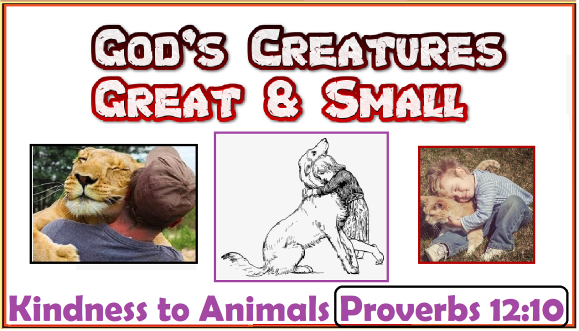 Kuwajali WanyamaSomo La Kila Siku: Mithali 12:10Mtu mwenye haki hujali mahitaji ya mnyama wake, bali matendo yahuruma ya mwovu ni ukatili.Hii aya haisemi kuwa asiye mwamini daima atakuwa na ukatili kwa wanyama wake kuliko vile waamini watakuwa. Kinyume inaweza kuwa kweli. Mwamini anaweza kuwatumikia wanyama kwa ukatili, lakini tofauti ni mwenye haki anaweza ishi kutokana na tabia ya kuwa kama Kristo, tabia ambayo wenye haki wamepewa. Mtume Paulo ako wazi, ubaya wo wote au tendo tulitendalo bila kutaka linalotokana na maisha yetu, hii ikiwa pamoja na ukatili kwa wanyama, halitoki ndani ya mioyo yetu mipya na mawazo yaliyogeuzwa (Rum 7:15-23). Tunaweza kuwa wakatili kwa wanyama iwapo tutaendelea kutenda kama jinsi tulivyotenda kabla ya kuunganika na Kristo. Basi, maelezo ya kawaida hapa ni kwamba mapenzi ya Mungu ni kwamba tungewajali na kuwashughulikia wanyama ambao wote amewaweka chini ya ulinzi wetu.Mwamini wa kweli ana utu wa huruma. Hata maisha ya mnyama wa kufugwa anayadhamini (Mit 12:10).“Mkatawale samaki wa baharini, ndege wa angani na kila kiumbe hai kiendacho juu ya ardhi” (Mwa 1:28).Haya ni maagizo ya Mungu kwa mwanadamu kabla ya dhambi kuingia ulimwenguni. Tuna mtazamo ulio wazi kuiangalia dunia vile inavyopaswa kuwa, dunia vile itakavyokuwa wakati Mungu anairejesha, sawa na vile mbingu inavyoshuka duniani na tunaingia pale mahali ametuandalia Mungu. Wanyama hawakuuliwa pale mwanzo (Mwa 1:28). Wanyama hawakufanyiwa ukatili na hawakufamia mwanadamu wala hawakufanya kinyume na mwanadamu.Kabla ya dhambi kuingia, tunaona picha ambayo Mungu alitupa ya kazi nzuri ya kuweka wanyama chini ya utawala/ulinzi wetu (Mwa 1:28). Hili linamaanisha kuwa tuliumbwa kutenda toka ndani ya upendo, au, tunaweza sema, kutenda kutoka kwa kujali: Si kutumikia na kuwatumia wanyama vibaya, bali kutenda kwa kusudi kuona kwamba wanyama wako katika mazingira mazuri tulivyo watawala.Mungu anashughulikia mahitaji ya wanyama wake na huu ndio mwito asili wa Mungu aliotuitia tufanye sawa na yeye, na kulingana na Mithali 12:10, huu bado ni mwito wa maisha ya mwenye haki. Wakati unawajali wanyama, uko unaishi katika njia ambayo Mungu alikusudia wewe kuishi.Mungu alimpa Adamu kutawala juu ya viumbe vilivyo juu ya nchi kisha Mungu akaweka ndani ya moyo wake jinsi na namna Adamu angefanya hivi kwa kumpa umiliki juu ya viumbe vyote (Mwa 2:19-20).Mwanzo 2:19-20 inasema: “Basi, Bwana Mungu alikuwa amefanyiza kutoka katika ardhi wanyama wote wa porini na ndege wa angani. Akawaleta kwa huyu mtu aone atawaitaje, nalo jina alilokiita kila kiumbe hai likawa ndilo Jina Lake. Hivyo Adamu akawapa majina wanyama wote wa angani na wanyama wote wa porini. Lakini kwa Adamu hakupatikana msaidizi wa kumfaa.”Kama umewahi kuwa katika mbuga ya wanyama mbeleni unajua kuna fursa ya wewe kuweza kuja nyumbani na mojawapo ya wanyama wazuri wa Mungu. Sasa iwapo unaona mnyama na unamwita jina, sawa hiyo ni kazi kwako. Kwa kumwita mnyama jina basi uwelewe kwamba unapata uhusiano wa karibu na huyu mnyama. Uko unasema kwa njia nyingine ambayo si wazi kuwa; “Nataka huyu mnyama aje na kuwa chini ya ulinzi wangu.” Hivyo ndivyo namna Mungu alituunganisha sisi na wanyama tokea mwanzo wakati Mungu aliwaleta wanyama chini ya Adamu ili awaite majina. Kwa kuwaita majina, wanyama waliwekwa chini ya ulinzi wake na Adamu alichukua umiliki wao.Kwa bahati mbaya uhusiano kati ya wanyama na mwanadamu uliharibiwa na dhambi ilipoingia. Dhambi inaendelea kuharibu uhusiano hata leo. Mungu aliumba wanyama kuwa na urafiki na mwanadamu, lakini tunapata kugundua kwamba baada ya gharika uhusiano si kitu kingine kati ya mwanadamu na wanyama mbali na kuwa na amani kati yao.Mwanzo 9:1-2: “Ndipo Mungu akambariki Noa na wanawe akawaambia zaeni mkaongezeke kwa idadi na mkaijaze dunia tena. Wanyama wote wa duniani, ndege wote wa angani kila kiumbe kitambaacho juu ya ardhi, na samaki wote wa baharini wamekabidhiwa mikononi mwako, nao watawaogopa na kuwahofu.”Gharika iliweka alama ya kikomo cha zamani za kale. Uhusiano kati ya mtu na wanyama unaenda sasa kutawaliwa na hofu na kwa nguvu. Hili lina kusudi ili mwanadamu aweze kuonyesha utawala wake juu ya wanyama katika enzi ya sasa. Wakati Yesu alikuja katika ulimwengu alileta amani na alipopaa juu mbinguni, alitupa amani yake. “Nayo amani ya Mungu, inayopita fahamu zote itawalinda mioyo yenu na nia zenu katika Kristo Yesu” (Flp 4:7). Sasa basi tunafaa kukataa ulimwengu wa woga. Tuweke malengo yetu kwa Yesu, tuutazamie uzuri wake na turuhusu upendo kuingia ndani mwetu na hofu kuondolewa.Isaya 26:3: “Utamlinda katika amani kamilifu yeye ambaye moyo wake ni thabiti kwa sababu anakutumaini wewe.” Wakati unaweka nia yako kwa Kristo, upendo wake kamilifu na amani zitakufuata na kukufikisha katika mahali pa pumziko sababu unamwamini.Woga umeingia ulimwenguni, uhusiano wetu na wanyama umetiliwa shaka lakini bado utawala uko pale na tunaweza bado onyesha upendo na utunzi kwa wanyama. Huku tunaposonga kutoka Mwanzo hadi Mithali, dhambi ilikuwa imeleta maafa si tu kwa mwanadamu bali pia kwa wanyama. Kwa kusonga kwa miaka magonjwa ya mifupa (arthritis), viweo vibaya (bad hips), magonjwa ya macho (cataracts), je naongea juu ya wanadamu au juu ya wanyama? Wote. Dhambi imelaani viumbe vyote.Ingawaje wanyama wanaweza wakatuuma, wanaweza wakatushambulia n ahata wakatuua, hawa ni pamoja na wanyama wetu wa kufugwa, Mithali 12:10 inasema: “Mtu mwenye haki hujali mahitaji ya wanyama wake.” Tumeitwa kwa uangalifu na kwa upendo, kuwajali wanyama. Neno la Kiebrania ambalo limetumiwa kumaanisha kujali ni “yada” na linamaanisha kupata kujua, kujifunza kutoka kwa mazoea.6Pete mbwa wetu juzi alikuwa na shida ya kuhitaji matibabu. Alipatwa na ugonjwa uitwao vestibular disease ambao kwa kawaida hupatikana kwa mbwa wazee. Wakati ana jambo anaonekana kama mwenye ameshikwa na kifafa, lakini sivyo. Kama tunamwangalia kwa makini, tunaweza mpatia dawa na kuzuia haya magonjwa. Tumejifunza kupata kuangalia dalili ya magonjwa kwake nah ii ndiyo sehemu ya kile ninafikiria kinamaanisha kushughulikia mahitaji ya wanyama. Ni zaidi ya kumpa mnyama chakula, kumwogesha na matembezi. Hata miongoni mwa aina ya wanyama kila mnyama ana tabia zake za kipekee na yuko tofauti na anahitaji utunzi uliotofauti kidogo na wa mwingine. Kuna baraka inayopatikana kwa kujifunza kuwajali wengine na kuwajali wanyama. Wakati tumechukua muda kusimama na kushughulikia mnyama aliye chini ya ulinzi wetu, inapasa kutukumbusha sisi kwamba tuko chini ya ulinzi wa Mchungaji mkuu ambaye anatuangalia na anatupenda na anatujali sana.6https://www.blueletterbible.org/lexicon/h3045/kjv/wlc/0-1/Dhambi Ni Nini?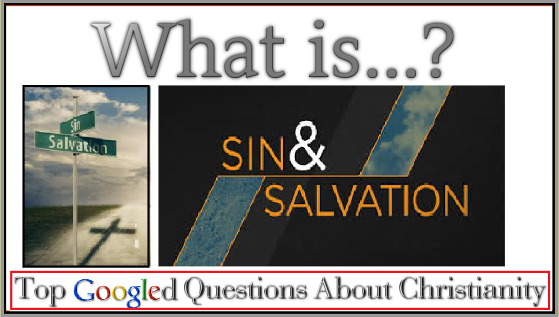 Somo La Kila Siku: Yakobo 4:17, 1Yohana 1:8“Basi mtu ye yote anayejua jema limpasalo kutenda lakini asitende, mtu huyo anatenda dhambi.”“Kama tukisema kwamba hatuna dhambi, twajidanganya wenyewe wala kweli haimo ndani yetu.”Dhambi ni nini? Hili ni swali ngumu sana kujibu kuliko vile unaweza kufikiria. Nilikuwa katika darasa la kujua mambo ya asili yote na vitu vyote (philosophy) yapata miaka 20 iliyopita ambapo profesa aliuliza swali, “Je yawezekana kitu kizuri ambacho kinafanyika kikawa dhambi?” Jibu la kutangulia la darasa lilikuwa, (hapana haiwezekani)! Lakini basi profesa akaleta mjadala kuhusu nia ya kufanya kitu. “Fikiria shirika la makao kwa vijana wasiokuwa na nyumbani limeanzishwa, na mwanzilishi wake ameweka pale anwani kama ‘Unsung Hero’ na Raisi wa Marekani!” Wote tungekubali kuwa kuanzisha makazi kwa vijana wasiokuwa na nyumbani ni tendo nzuri, lakini sana wacha tutangulie kupata kujua nia. Sababu makazi ya vijana waliokosa nyumbani kujengwa ilikuwa kwamba ili mwanzilishi angeweza kupata nafasi ya kuwatuzi wale vijana waliokuja kutafuta usaidizi. Hii hadithi ya Father Bruce Ritter kule Covenant House.7 Basi, kuanzisha makazi kuwasaidia vijana wasiokuwa na nyumbani nit endo nzuri lakini kama nia ni kuwatusi wale wanaokuamini wewe kuwasaidia, hiyo ni dhambi.Nia ni za maana.Kuna filamu ya Disney inayoitwa “Up” ambayo inaelezea yule mchezaji ambaye ako anajaribu kujishindia nishani (badge) yake ya mwisho kwa jina Boy Scout badge kwa kusaidia wakongwe. Atafanya cho chote kinachomgharimu ingawaje mchezaji mkuu (ambaye ni mzee mkongwe) hataki kusaidiwa. Mara tena tuna tendo nzuri (kusaidia mkongwe) ambalo limetiwa waa na nia isiyokuwa nzuri, kutaka tu kupata nishani.Bado sijapeana maelezo ya Kibiblia juu ya dhambi, haya basi wacha tukaangalie katika Maandiko: “Basi ye yote anayejua jema limpasalo kutenda lakini asilitende, mtu huyo anatenda dhambi” (Yak 4:17). Tunafikiria juu ya dhambi kwa namna ya kufanya kitu juu ya kitu fulani (fanya na usifanye (do’s and don’t’s), lakini utatenda dhambi kwa sababu tu ya kukataa kufanya kitu cho chote wakati kuna fursa ya kutenda tendo jema.Neno la Kigiriki kumaanisha dhambi ni “hamartia”. Linamaanisha kukosa alama.8 Fikiria bullseye imechorwa na haki inapatikana tu katikati (centre) ya bullseye. Kitu cho chote ambacho hata kiko tu kando kidogo ya katikati, ni nje ya malengo na hiyo ni dhambi. Dhambi ni kukosa alama au kutoka kwa njia ya uadilifu na heshima. Kama haileti heshima kwa Mungu, hiyo ni dhambi kwa sababu imetoka nje ya alama (hamartia).Warumi 3:23, “Kwa kuwa wote wametenda dhambi na kupungukiwa na utukufu wa Mungu.” Utukufu kwa Mungu ni alama kwamba sisi wote tumekosa kila mara tumeshindwa kumpa Mungu utukufu kwa maisha yetu.Basi, haijalishi kama unafikiria kuwa wewe ni mtakatifu sana, sisi wote tunashiriki katika shida ya dhambi. Sisi wote tumekosa kutimiza malengo mbeleni.7New York Post. This NYC Priest’s Dramatic Downfall was just the Beginning of Perv-Priest Scandals. September 13,2018. https://nypost.com/2018/09/13/this-nyc-priests-dramatic-downfall-was-just-the-beginning-of-perv-priest-scandals/8https://www.merriam-webster.com/dictionary/hamartia1Yohana 1:8: “Kama tukisema hatuna dhambi twajidanganya wenyewe wala kweli haimo ndani yetu.”Kama unadai kuwa hauna shida ya dhambi, si tu kwamba hiyo ni dhambi lakini hilo linamaanisha hauwezi kupata dhambi yako ishughulikiwe mara moja na kabisa. Kwa sababu hakika ni kila mwamini ndani ya Kristo, kwanza anatakikana kujua hitaji lake la Mwokozi. Kila mwanadamu anatakikana kutambua shida yake ya dhambi ili aweze kupokea msamaha wa dhambi yake. Kama unasema hauna dhambi inamaanisha ukweli haujachukua nafasi ya makazi ndani ya roho yako. Ukweli, Yesu Kristo, hayuko ndani yako (1Yn 1:8).Dhambi iliakilisha shida kubwa, ambayo ni kutengwa kutoka kwa Mungu. Mungu alipeana suluhu kwa dhambi zetu kupitia kwa Mwokozi, Mwana wake, na upatanisho daima kwa wote wanaompokea Mwana wake!Chenye niligundua ni kwamba tunaporudi nyuma na kuona kile dhambi ilifanya, tunaweza elewa vizuri kile wokovu unapeana.“Lakini kamwe usile matunda ya mti wa ujuzi wa mema na mabaya, kwa maana siku utakapokula matunda yake, hakika utakufa” (Mwa 2:17). Dhambi ilileta mauti pamoja nayo. Yesu ambaye ndiye jawabu kwa dhambi zetu alileta uzima. Warumi 6:23: “Kwa maana mshahara wa dhambi ni mauti, bali gharama ya Mungu ni uzima wa milele katika Kristo Yesu Bwana wetu.”Wacha tuone dhambi ilileta nini kingine ili tuweze kuona nini wokovu unapeana kwetu.Mwanzo 3:16-19: Kwa mwanamke akasema, “Nitakusidishia sana utungu wakati wa kuzaa kwako; kwa utungu utazaa watoto. Tamaa yako itakuwa kwa mumeo naye atakutawala.” Kwa Adamu akasema, “Kwa sababu umemsikiliza mkeo na ukala kutoka kwenye mti niliokuamuru, ‘Msile tunda lake,’ “Ardhi imelaaniwa kwa sababu yako, kwa kazi ngumu utakula chakula kitokacho humo siku zote za maisha yako. Itazaa miiba na mibaruti kwa ajili yako, nawe utakula mimea ya shambani. Kwa jasho la uso wako utakula chakula chako hadi utakaporudi ardhini kwa kuwa ulitwaliwa kutoka humo, kwa kuwa wewe umavumbi na mavumbini wewe utarudi.”Dhambi ni nini? Kitu cho chote kilicho nje ya alama ya kumheshimu Mungu. Ni nini dhambi ilileta? Vitu vilivyo nje ya alama ya Mungu kwa viumbe vya Mungu, vitu hivi ni kama magonjwa katika nchi, magonjwa ya mwili, ujungu, mateso, uhusiano ulioharibiwa na vitu vingine.Yesu ndiye tiba kwa shida ya dhambi zetu na madhara ya dhambi ambayo imetupiga. Je, una maumivu na mateso, uhusiano ulioharibiwa, shida ya afya? Je, unateseka na ugumu wa kifedha (magonjwa ya nchi)? Yesu ndiye jawabu kwa madhara ya dhambi ambayo unayashuhudia.Isaya 53:4a: “Hakika alichukua udhaifu wetu na kujitwika huzuni zetu.”Zaburi 103:3: “Akusamehe dhambi zako zote, akuponye magonjwa yako yote.”“Alichubuliwa kwa ajili ya maovu yetu, alipigwa kwa ajili ya hatia na maovu yetu. Adhabu [inayohitajika kupata]. Amani na afya ilikuwa juu yake, na kwa mapigo yake [ambayo yalimjeruhi] tumepona na kufanyika wazima.”Yesu hakuteseka tu kwa ajili ya dhambi za ulimwengu wote bali pia aligharamika kwa kila magonjwa, maradhi, na maumivu ili kwamba tuweze kupona na kufanyika wazima katika kila eneo la maisha yetu. Yesu alifanya yote na akateseka kwa haya yote ili tuweze kuponywa kwa shida ya dhambi yetu kwa sababu alitupenda sana.Neno la Kigiriki kumaanisha wokovu “sozo” ni kuokoa yule anayeteseka (kutoka kwa maangamizi), yule anayeteseka kutoka kwa maradhi, kumfanya kuwa mzima wa afya, apone, na arejeshewe afya.9Ndani ya Kristo kuna tiba kwa yote ambayo yanatufanya tugonjeke katika ulimwengu huu kwa ajili ya dhambi. Dhambi ilileta pamoja na laana, ambapo, Yesu ndiye kifuniko chetu na ndiye tiba yetu.9https://www.blueletterbible.org/lexicon/g4982/kjv/tr/0-1/Injili Ni Nini?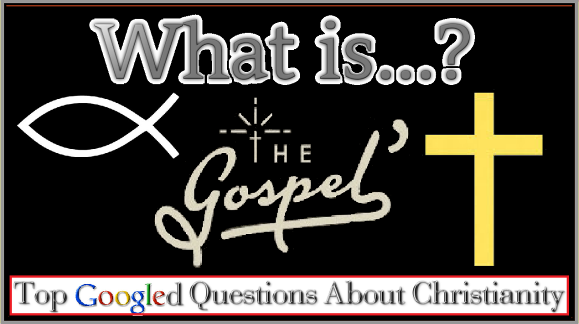 Somo La Kila Siku: Marko 16:15:Akawaambia, “Enendeni ulimwenguni mwote, mkaihubiri Injili kwa kila kiumbe.”Kuna kitu cha kukifahamu kuhusu ayah ii, kanisa liko karibu kuzaliwa. Kanisa linaanza wakati wa Pentekoste wakati Roho Mtakatifu anaijaza mioyo ya waamini, lakini kwa wakati huu katika majira, Yesu amefufuka kutoka kaburini na amewaonekania watu, lakini kanisa lililojengwa juu ya Kristo bado halijaanza rasmi. Kichwa cha Marko 16 kinasema, “Yesu amefufuka.” Injili imeunganishwa katika Ufufuo. Bila Ufufuo, hakuna Injili ya kushiriki. Kanisa baada ya Ufufuo linapewa utume kushiriki Injili na ulimwengu wote.Injili ni neno la Kigiriki (evangelion).10 Hapa ndipo tunapata neno letu uinjilisti. Injili ni habari njema ya wokovu kupitia kwa Kristo.Maana ya msingi ya neno “Injili” ilikuwa rahisi, tangazo la habari njema. Kama daktari alikuja na kumwona mgonjwa na baadaye akatangaza kwamba shida haikuwa kubwa mno, hiyo ilikuwa Injili au habari njema. Katika siku za zama wakati askari walienda vitani, watu walingojea habari kutoka kwa vita kuhusu matokeo. Wakati matokeo yamejulikana, wakimbiaji walirudi nyuma haraka kupeana matokeo. Hiyo ndiyo sababu Isaya aliandika, “Tazama jinsi ilivyo mizuri juu ya milima miguu yao wale waletao habari njema” (Isa 52:7). Mlinzi kwenye mnara wa mlinzi angetazama umbali macho yake yangefika. Hatimaye angeona vumbi likipeperuka huku mkimbiaji alivyoharakisha kurudi kwa mji kuleta ripoti juu ya vita. Walinzi walikuwa wamepewa mafunzo kupata kutambua namna kwa njia ya miguu ya mkimbiaji ilivyovurugavuruga kama habari ni nzuri au ni mbaya. Kama mkimbiaji alikuwa anapeperuka na vumbi ilikuwa inaonekana kwa wingi, hiyo ilikuwa inamaanisha habari njema. Injili kwa kweli iliunganishwa kwa mtu ambaye alikuwa anakimbia kushiriki habari njema. Injili ilisababisha mjumbe kwa haraka kusonga kushiriki hii habari njema na wengine. Hii ndiyo inatakikana kuwa sababu ya kanisa kueneza Injili. Haja ya dharura kwa kanisa ni kushiriki habari njema kuu ya wakati wote.Kama unafurahia chakula kizuri kwenye hoteli ni haraka namna gani unaenda kushiriki na wengine kwenye vyombo vya habari? Jambo kuu kuwahi kufanyika kwetu, yaani wokovu ndani ya Kristo linapaza kutufanya tusonge na kutafuta fursa kulishiriki.Katika fungu aliwaambia, “Enendeni kote ulimwenguni na mkaihubiri Injili kwa viumbe vyote.” Enendeni ni hatua ya kitendo. Ni neno la kitendo. Lakini neno lingine la kitendo lisipochukua nafasi ndani ya mioyo yetu, hatutawahi lifanya, na lile neno la kitendo ni upendo. Kama hupokei upendo wa Mungu hauwezi kwa hakika kueneza upendo wa Mungu.Aya zinazofuata hii zinasema: “Nazo ishara hizi zitafuatana na wale waaminio: kwa jina langu watatoa pepo wachafu, watasema kwa lugha mpya, watashika nyoka kwa mikono yao n ahata wakinywa kitu cho chote cha kuua, hakitawadhuru kamwe. Wataweka mikono yao juu ya wagonjwa nao watapona.” Kile hili linaniambia ni kwamba wakati tunatoka nje kama mabalozi wa Yesu, tunaenda kwa nguvu na mamlaka.Mungu atauunga mkono ujumbe wa Injili na huku akifanya hivi miujiza itafanyika watu watapata wokovu wa miili yao ambao utawaongoza kupata wokovu wa roho zao (Mk 16:17-18). Hili linafanyika tu wakati ambao Injili inahubiriwa. Wakati Injili inahubiriwa daima Mungu anaiunga mkono na nguvu maana Injili inatangaza kuwa wewe umepona katika jina la Yesu. Wokovu ni wa mwili na wa roho pia na unapatikana kupitia kwa Yesu. Je, hiyo si habari njema? Wacha tukaishiriki na ulimwengu.Mkristo ni nani ? 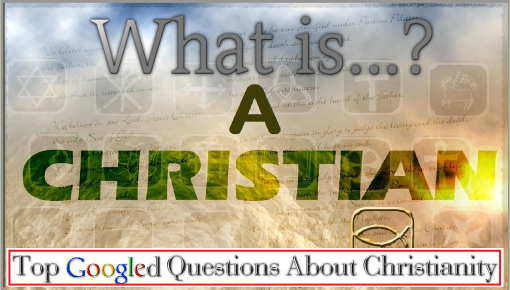 Somo la kila siku: Matendo 11:26:“Naye alipompata akamleta Antiokia. Hivyo kwa mwaka mzima Barnaba na Sauli wakakutana na kanisa na kufundisha idadi kubwa ya watu. Ilikuwa ni katika kanisa la Antiokia kwa mara ya kwanza wanafunzi waliitwa Wakristo.’’Katika Biblia yote, neno “Mkristo” limetumika tu mara tatu. Mara ya kwanza haionekani mpaka baada ya kazi ya Yesu ulimwenguni kukamilika, na tayari amesulubishwa, amekufa, na amepaa juu mbinguni. Neno hili lilitumika mara ya kwanza katika jiji la Wayunani ambayo inaonyesha wazi kuwa “Wakristo” wanafanyika kwa Wayahudi na watu/ mataifa (Wayunani). Katika Matendo 11:26 neno la Kigiriki lililotumiwa kuita Mkristo ni “Christianos” linamaanisha mfuasi wa Kristo!! Kuna jibu lililowazi kwa “Mkristo ni nani” ? Mkristo ni mtu ambaye ni mfuasi wa Kristo. Sasa swali bora badala yake linaweza kuwa “Jinsi gani mmoja anaweza kufanyika mfuasi wa Kristo?” Mtu ye yote anaweza fanya uchunguzi na kusema, “Ninajitambulisha kama Mkristo maana babu wangu au babu wangu wakuu walikuwa Wakristo.” Kujitambulisha kama Mkristo si jambo sawa kama kumjua Kristo. Wokovu ni kipawa cha bure, umekipokea kwa imani, kwa kuamini ndani ya Yesu Kristo kama Bwana na Mwokozi, ama haujapokea wokovu. Matendo yako mazuri si ndiyo yamekuokoa ama yanakufanya uendelee na wokovu. Wokovu wako mara moja ulipoamini uko salama katika Kristo. Hapa kuna matumaini mengine ya neno “Mkristo” kwenye maandiko. Agripa akamwambia Paulo, “ Je, unanishawishi kwa haraka namna hii niwe Mkristo” (Mdo 26:28)? “Lakini kama mtu ye yote akiteseka kwa kuwa ni Mkristo, hasihesabu jambo hilo kuwa ni aibu, bali mtukuze Mungu kwa sababu ameitwa kwa jina hilo (1petro 4:16).Basi, inamaanisha nini kuwa mfuasi wa Yesu Kristo? Chenye ulimwengu unataka si watu wengi wanaojitambulisha kama kuwa Wakristo bali waamini wa kumfuata Yesu. Wale wanaomfuata Yesu wanaonekana kwa bidi wakijihusisha na kazi ya ukombozi ya utume wa kushiriki Injili na wale waliopotea na wanaoumizwa wa ulimwengu. Kufanana na ule upendo wenyewe na neema ya Bwana wetu Yesu Kristo, kuruhusu nuru yake iangaze, na kuonyesha njia kwenda kwa wokovu.Tunaweza jifunza kile kinamaanisha kumfuata Kristo kupitia kwa kukutana kwake mara ya kwanza na wanafunzi wake. “Siku iliyofuata Yesu aliamua kwenda Galilaya. Akamkuta Filipo, akamwambia, ‘Nifuate’ (Yn 1:43).”Hapa kuna habari njema kwa ye yote anayeamua kufanyika mfuasi wa Yesu, ni kwamba wakati mwalimu (Rabi) alimsihii mtu kumfuata, ilikuwa heshima ya kipekee. Huu mwaliko ulikuwa toleo lisilokuwa na kipimo kumfikia Rabi.Kumfuata Yesu ni kumfikia bila kipimo, (yaani Yesu anaishi ndani ya moyo wa kila mwamini). “Sitawaacha kamwe”, Yesu alisema hivi kumaanisha tuna uwezo wa kumfikia bila kipimo kwa sababu Neema ni mtu, na si imani ya kidini. Hili linamaanisha kwamba kila baraka ambayo daima tungeihitaji haitenganishwi na Yesu aliye sura yetu ya wokovu!Bwana kuwa na wewe ni yote ambayo unahitaji katika maisha kwa sababu Bwana mwenyewe ndiye akubarikiye. Katika Mwanzo 22:1-14, tunagundua kuwa Mungu ni Yehova Yire. Yehova ni Jire! Mungu ni mpeanaji wangu! Hauwezi tenga bara yako kando na Mungu, yeye ndiye mpeanaji wako. Je uliona hiki kinamaanisha nini na jinsi unavyopendeza mwaliko kuwa Mkristo, mfuasi wa Yesu? Tuna uwezekano kufikiria neema ya Mungu na upeanaji wake kwa maisha yetu wakati wote.Katika kitabu cha Kutoka 15:26, Mungu anaitwa Yehova-Rapha pale mahali ambapo Mungu aliponya maji machungu ya Mara ili kwamba wana wa Israeli waweze kunywa. Katika Kiebrania, inamaanisha, “Mimi ni mponyaji, Mimi ni afya”! Mungu ako anatuambia “Mimi ni afya yako! Mimi ni mponyaji wako!”Uhusiano na Yesu ni maisha ya ushindi tele na kibali kwa Mungu daima, nani hawezi taka hivi? Ye yote anayeelewa hili atataka hili pia liwafikie wengine. Kwa wanafunzi wa Yesu (Wakristo) wanaomfuata Yesu waliongeza pamoja kushiriki kwa bidi juu ya kutangaza habari njema (Mt 4:19).Mkristo ni nani? Mkristo ni mtu ambaye ameshageuzwa na upendo wa Mungu katika Kristo Yesu, kwamba wakati tulikuwa wenye dhambi, Kristo alikufa kwa ajili yetu. Alitoa maisha yake kukomboa yangu ili niweze kuwa mwenye haki ya Mungu ndani yake na nipate neema tele kwa Mungu. Sasa mimi ni mtoto wa Mungu; mtakatifu, wa kifalme, nipendwaye na ninayeweza kuufikia ufalme. Mimi ni mfuasi wa Yesu kumaanisha kwamba mimi ni Mkristo.Injili ni nini?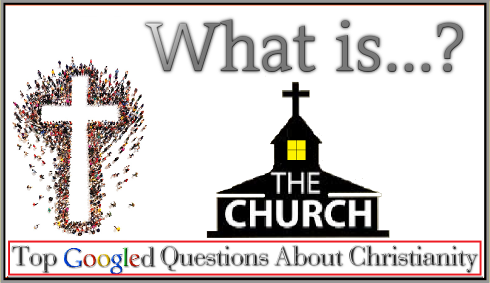 Somo la kila siku: Mathayo 16:18:“Nami nakuambia, wewe ndiwe Petro, na juu ya mwamba huu nitalijenga kanisa langu ; wala milango ya kuzimu haitalishinda.”Tunajua kwamba Yesu haongei juu ya kanisa katika mfano wa mjengo huku tunaweza fikiria juu ya kanisa kama mahali ambapotunaenda kukutanika. Hivyo basi tukiwa tunajua kuwa kanisa si mjengo, sasa kanisa ni nini Yesu analolizungumzia ambalo milango ya kuzimu haitalishinda? Jibu linatoka kwa maelezo ya neno kanisa katika aya hiyo yenyewe.“Kanisa” (ekklēsia) ni kusanyiko la Wakristo waliokuja pamoja kuabudu. Tunapogawanya elimu ya asili ya maneno moja moja (etymology), “ekklēsia” linatoka kwa maneno mawili ya Kigiriki ek “kutoka” au “kutoka kwa” na klesia linalotoka kwa neno kaleo “kuita”. Basi ekklēsia kwa rahisi inamaanisha “watu walioitwa kutoka kwa.”12Kanisa ni nini? Ni wewe na mimi tukikusanyika pamoja kumwabudu Mungu. Sisi ni kusanyiko la watu walioitwa kutoka kwa giza kuingia kwenye nuru ya Mungu.Naweza kuabudu kwa zoom call? Sawa kabisa. Tunaweza kuwa kanisa ndani ya vyumba vya kulaza wagonjwa? Ndiyo. Naweza kuwa kanisa ambalo linamtazamo nje ya kufikiria lazima tukutane na wengine ndiyo niabudu? Ninaweza kusanyika kawaida kwenye nguo zangu za nyumbani? Ninaweza kuwa kanisa kwenye mashua? Ama kule nje wanakolishwa mbuzi? Naweza kuwa kanisa ambalo linakutania kwa nyumba? Je inaleta maana kama nitahudhuria jumapili moja bila mwenzi wangu? Jibu ni ndiyo kwa maswali haya yote.Paulo anachora picha wazi kwamba sisi  ni kanisa kwa barua yake kwa (waamini waliokusanyika kule Korintho.“Kwa maana hekalu la Mungu ni takatifu, ambalo ndilo ninyi” (1Kor 3:17b).Neno la Kigiriki kumaanisha “hekalu” (naos) lilitumiwa kuita hekalu la Yerusalemu, lakini si hilo, ilikuwa inazungumzia madhabahu matakatifu yenyewe, ikiwa ni pamoja na patakatifu na patakatifu pa patakatifu. Hekalu la Mungu na mahali patakatifu zaidi ambapoKuhani Mkuu pekee angeingia mara moja kwa mwaka kutoa kafara kwa ajili ya dhambi za watu. Patakatifu pa patakatifu palitengwa kutoka kwa sehemu yote inayozalia ya hema ya ibada/hekalu na shela, kwa mapambo mazito ya nguo iliyotengenezwa kwa kitani safi ya samawati, pia na rangi ya sambarau, na uzi wa rangi nyekundu (scarlet yarn) na kushonwa shonwa na kutiwa nakshi na makerubi yaliyofalia dhahabuKulikuweko na kizuio kati ya mtu na Mungu. Utakatifu wa Mungu haungefikiwa na mtu ye yote bali na Kuhani Mkuu,  na kisha mara moja kwa mwaka. Wakati Yesu alikufa, kitu cha kushangaza kilifanyika na wakati ule ule, pazia la hekalu likapasuka vipande viwili toka juu hata chini (Mat 27:50-51a). Lilikuwa tukio lisilo la kawaida kufanyika kwa nguvu ya Mungu kuleta maana fulani ya kipekee: Kwa sababu ya kifo cha Kristo msalabani, mwanadamu hakutengwa kamwe tena kutoka kwa Mungu.2 https://www.biblestudytools.com/lexicons/greek/nas/ekklesia.htmlHekalu la Agano la Kale lilifanyika mfu huku Agano Jipya likihidhinishwa. Kamwe hatuwezi hitaji kutegemea makuhani kutoa dhabihu ya mara moja kwa mwaka kwa niaba yetu. Mwili wa Kristo ulipasuliwa pale msalabani, sawa na vile pazia lilipasuka kule hekaluni, na sasa tuna uwezo wa kumfikia Mungu kupitia kwa Yesu: “Basi, ndugu, kwa kuwa tuna ujasiri wa kupaingia patakatifu kwa damu ya Yesu, njia ile aliyotuanzia iliyo mpya, iliyo hai, ipitayo katika pazia, yaani, mwili wake” (Ebr 10:19-20).Dhabihu moja idumuyo milele ya Kristo iliondolea mbali dhabihu zilizohitajika kutolewa kila mwaka, na ambazo hazingeweza kuondoa dhambi (Ebr 10:11). Zile dhabihu zilikuwa tu kivuli kutangulia dhabihu kamili isiyokuwa na mawaa kukuja, dhabihu ile ya Mwana-kondoo Mtakatifu wa Mungu aliyechinjwa kwa ajili ya dhambi za ulimwengu (Yn 1:29). Patakatifu pa patakatifu mahali penyewe uweponi mwa Mungu, sasa pako wazi kwa wote wanaokuja kwa Kristo kwa imani. Pale mbeleni kulikuwa na kizuio kilichowekwa kulinda makerubi, Mungu amefungua njia kwa damu iliyomwakika ya Mwanawe.13Sasa basi pale Mungu angekaa tu mahali patakatifu, Yesu amefanya mahali pale kuwa wewe. Wewe ni mteule mtakatifu mno kwa sababu uko ndani ya Kristo na sasa kama hekalu, Roho wa Mungu anakaa ndani yetu. “Kwa maana hekalu la Mungu ni takatifu, ambalo ndilo ninyi” (1Kor 3:17b).Kanisa ni nini? Sisi ndio! Kama Hekalu Takatifu la Mungu, Kristo anakuwa hakika kwa wengine kupitia kwa maisha yetu. Tunaweza penda kwa sababu tulipokea upendo wa Yesu mwanzoni. Sisi ni nuru kwa sababu tuna nuru. Kanisa si kitu fulani nje yako, bali wewe ni mshiriki wa mwili wa Kristo, Hekalu Takatifu la Mungu, Kristo anaishi ndani yako.3 What was the Holy of Holies? https://www.gotquestions.org/Holy-of-Holies.htmlKumcha Mungu ni nini?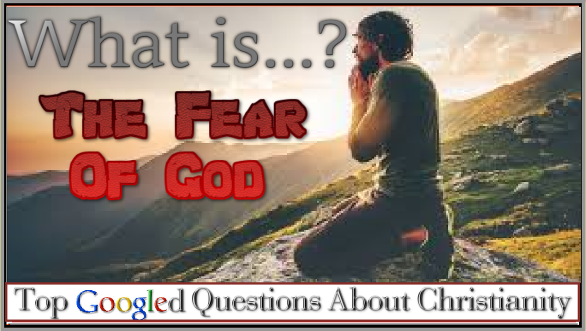 Somo la kila siku: 1Petro 2:17.“Waheshimuni watu wote. Wapendeni ndugu. Mcheni Mungu. Mpeni heshima Mfalme.”Fungu “kumcha Mungu” linapatikana tu mara kumi katika Biblia. Mara nane katika Agano la Kale na mara mbili katika Agano Jipya. Asilimia 80 ni sheria  ya Agano la Kale. Unapotumia tu neno “mche Mungu” badala ya “uchaji wa Mungu”, fungu hilo linapatikana jumla ya mara 21. Mara 16 ni katika Agano la Kale na mara 5 katika Agano Jipya. Kuna maneno mengine kama “mche Mungu” lakini yote yako yanaongelea kumcha Mungu. Je kumcha Mungu ni jambo ambalo waamini wanapaswa kufanya?Katika 1Petro 2:17 ni neno kuu kuzunguka aya hii, Petro ako anakuza heshima, uchaji, tunaohitaji kuwa nao kumwendea Mungu. Petro anatumia neno la Kigiriki (phobeō)-ambalo linaweza maanisha, uchaji, tukuza.14Uchaji wa Mungu ni nini kwa waamini wa Agano Jipya? Ni kumstahi Mungu na si kuwa na woga kwa Mungu bali kumwabudu (1Petro 2:17).Je namna gani naweza jua hili kwa hakika? Kwa sababu Yesu alisema hivyo. Yesu alisema nini alipojaribiwa na Shetani? Yesu alimwambia, “nenda zako Shetani; kwa maana imeandikwa, ‘msujudie Bwana Mungu wako, umwabudu yeye pekee yake” (Mt 4:10).Isipokuwa uko unasoma kwa kulinganisha kutoka kwa wasomi tofauti kwa kile Yesu alisema kulinganishwa na aya aliyoinukuu, utapata kupoteza kubadilika kwa neno. Yesu alifanya mabadiliko ya Agano Jipya. “Mche Bwana Mungu wako, mtumikie yeye peke yake,” ni fungu alilolinukuu katika Kumbukumbu la Torati 6:13a.Tunapomwabudu Bwana, tuko kwa hakika, “tunamcha Bwana”. Hatumwogopi Mungu, ibada yetu inazaliwa kutokana na uchaji na utukufu wa Mungu. Hili ndilo Petro alikuwa anasema tangu.Hapa kuna kosa lingine la kawaida baadhi ya waamini watafanya kwamba tunapaswa “kuhofu hasira ya Mungu” kwa nini? “Hakuna hukumu kwako ndani ya Kristo.” Woga unasababisha mtu kukimbia na kujificha. Wakati mtoto anafanya kitu fulani kibaya je anakimbia kwenda kuwaambia wazazi wake kile alifanya au anakimbia kujaribu kujificha? Kama Adamu na Hawa kwenye Bustani, woga wa kupata adhabu ulisababisha wao kujificha kwa Mungu. Waliogopa. Ibilisi anataka wewe umwogope Mungu ili wewe ukose kupata cho chote kutoka kwa Mungu.Yesu alikufa msalabani kumpatanisha mtu na Mungu na hivyo ili tuweze kuishi huru kutoka kwa woga wa adhabu. Kulingana na Yohana mwanafunzi aliyependwa na Kristo Yesu, ni kosa kuogopa hukumu za Mungu (1Yn 4:15-19). Kama tunaogopa hukumu za Mungu inamaanisha hatuelewi upendo wake!“Basi kwa kuwa tunapokea ufalme usioweza kutetemeshwa, na tuwe na neema ambayo kwa hiyo tumtolee Mungu ibada ya kumpendeza, pamoja na unyenyekevu na kicho: Maana Mungu wetu ni moto ulao” (Ebr 12:28-29).Hatimaye tuna uchaji wa Mungu katika maelezo yaliyo sawa. Uchaji wa Mungu ambao wanaojiona haki wenyewe wanao ni kwamba Mungu atawahukumu kwa kutokuwa wenye haki kikamilifu. Uchaji wa Mungu ambao wale wanaoegemea haki ya Kristo wanao ni unyenyekevu na kicho kwamba Mungu amewahitimisha kushiriki katika ufalme. Inashangaza kuwa Mungu yuko upande wetu na kwa hivyo hatuwezi tetemeshwa wala kuondolewa na Mungu wetu mwenye uchaji atahukumu maadui zetu kwa moto!4 https://www.blueletterbible.org/lexicon/g5399/kjv/tr/0-1/Aya yetu ya mwisho kutoka kwa Agano la Kale: “Kumcha Bwana ni chanzo cha hekima, na maarifa ya aliye mtakatifu ni ufahamu” (Mit 9:10).Nilichukua hii aya ya Agano la Kale kwa sababu  aya ya kutangulia neno “uchaji” liliandikwa kwa Kigiriki (phobeō). Sasa kwa vile tuko katika Agano la Kale katika Mithali haijaandikwa kwa Kigiriki bali kwa Kiebrania. Neno la Kiebrania kumaanisha uchaji ni “yir'â” :heshima, unyenyekevu, uchaji wa Mungu, stahi.15 Muda unaotumiwa kustajabia namna Mungu alivyo wa ajabu ni (ibada), ni mwanzo wa hekima. Kama unataka kuwa na hekima, tenga muda na Mungu (Mit 9:10). Kumcha Bwana katika Agano Jipya la neema inahusu kumheshimu Mungu, kumwabudu na kumstahi Mungu Baba yetu kupitia kwa kutumia muda kupokea kutoka kwake. Mwabudu na woga wako wote utayeyushwa katika nuru ya utukufu wake na neema. “Kwa kuwa hamkupokea tena roho ya utumwa iletayo hofu, bali mlipokea roho ya kufanywa wana, ambayo kwa hiyo twalia, Aba, yaani, Baba” (Rum8:15).5 https://www.blueletterbible.org/lexicon/h3374/kjv/wlc/0-1/Adamu na Hawa na mti mkomamanga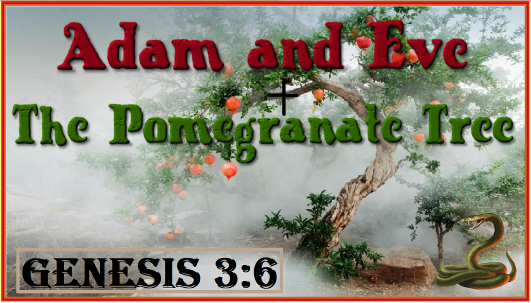 Somo la kila siku: Mwanzo 3:6:“Mwanamke alipoona ya kuwa tunda la mti huo lilikuwa nzuri kwa chakula na la kupendeza macho, tena linatamanika kwa kujipatia hekima, basi, akachuma katika matunda yake, akala pia akampa mumewe aliyekuwa pamoja naye, naye akala.”Ni aina gani ya tunda walilokula? Tofaa (apple) ndilo liko katika mawazo ya wengi na kila mara ndilo jibu la wengi. Nini je ikiwa ningekuambia kwamba tunda Adamu na Hawa  walilokula si tofaa na kwa uwezekano lilikuwa ni komamanga kweli ambayo ilikuja tambulika miaka mingi baadaye katika ujenzi wa Hekalu la Mungu? Biblia haitaji kile walikula, lakini inaweka wazi nyingi ya wezekano tofauti.“Bwana Mungu akafanya aina zote za miti ziote kutoka ardhini, miti yenye kupendeza macho na mizuri kwa chakula. Katikati ya bustani kulikuweko mti wa uzima na mti wa ujuzi wa mema na mabaya” (Mwa 2:9).Sababu tuliangukia tofaa badala ya komamanga kwa historia ya kwa muda mrefu ilitukia katika kanisa la katholiki kwa kosa kutokana na tafsiri mbaya kwa lugha ya Kirumi (latin). Katika Vulgate-tafsiri ya kirumi ya Biblia- “mti wa maarifa ya mema na mabaya” inatumia neno la Kirumi mălum kumaanisha baya. Walakini kuna neno lingine la Kirumi mălum linalomaanisha tofaa. Maneno haya mawili karibu yanafanana, yana herufi sawa tu na alama ya tamko tofauti. Kwa sababu ya hili, watu miaka mingi iliyopita walifanya kosa kwamba Adamu na Hawa walikula tunda la tofaa.Yawezekana ungekuwa mtofaa, yawezekana ungekuwa mkomamanga, au huenda kitu kingine kama tunda la ulaya lifananalo na pera. Nani ajuaye kwa kweli? Lakini ushahidi wangu mkubwa wa makomamanga katika safu mbili zinazosimama juu ya mataji kwenye nguzo kuingia patakatifu pa patakatifu. Kwa sababu ya hili, yafaa tusafiri pamoja hadi 1Wafalme 7“Mfalme Solomoni akatuma watu Tiro kumleta Hiramu ambaye mama yake alikuwa mjane kutoka kabila la Naftali na baba yake alikuwa mtu wa Tiro tena fundi wa shaba. Hiramu alikuwa na ustadi wa hali ya juu na mzoefu katika aina zote za kazi ya shaba. Alikuja kwa mfalme Solomoni na kufanya kazi zake zote alizopangiwa” (1Fal 7:13-14).“Nguzo mbili; mataji mawili yenye umbo la bakuli juu ya hizo nguzo. Nyavu mbili za kupamba hayo mataji mawili yenye umbo la bakuli juu ya hizo nguzo. Makomamanga 400 kwa ajili ya hizo nyavu mbili (zikiwa na safu mbili za makomamanga kwa kila wavu, zikipamba hayo mataji mawili yenye umbo la bakuli juu ya hizo nguzo. Vitako kumi pamoja na masinia yake kumi. Ile Bahari ya chuma na yale mafahali 12 chini yake. Masufuria, masepetu, na mabakuli ya kunyunyizia. Vyombo hivi vyote ambavyo Hiramu alimtengenezea Mfalme Solomoni kwa ajili ya Hekalu la Bwana vilikuwa vya shaba iliyong’arishwa” (1Fal 7:41-45).Hiramu alitengeneza miti miwili ya kiasi cha mti ulio hai (yaani mti mkubwa) na tamaduni ya Kiyahudi inafundisha kuwa komamanga ni ishara ya haki, kwa sababu komamanga inasemekana kuwa na mbegu 613. Nambari inayoenda sawa na mitzvot au amri 613 zinazopatikana katika Agano la Kale  yaani Torah (vitabu 5 vya kwanza vya Biblia). Basi, nguzo zimewekwa wapi? Nje ya sebule ya Hekalu. Kabla ungeingia katika Hekalu la Mungu Takatifu, mara moja uko unakumbushwa katika Agano la Kale kwamba dhambi zako zimekutenga wewe kutoka kwa uwepo mtakatifu wa Mungu. Nguzo za Yachini na Boazi na makomamanga juu yake yalitangaza kuwa Yesu angekuja kuwa haki yetu, kutuhakikisha kuufikia uwepo wa Mungu milele yote. Kando na Yesu, dhambi ingeendelea kututenga sisi na Mungu milele.Waebrania 6:20 inasema: “Mahali ambapo Yesu mtangulizi wetu aliingia kwa niaba yetu. Yeye amekuwa Kuhani Mkuu milele, kwa mfano wa Melkizedeki.” Melkizedeki inamaanisha mfalme wangu ni wa haki. Yesu ni Mfalme wetu wa haki. Aliweza kuingia ndani zaidi ya ishara ya haki (makomamanga), kwa vile alitimiza mahitaji ya Sheria, na mara moja ndani, damu yake, dhabihu yetu, inatutakaza milele. Na kwa sababu Yesu ataendelea kama Kuhani wetu Mkuu milele, tuna haki ya kudumu milele, kwa sababu Yesu ni Kuhani wetu Mkuu milele.Makomamanga kwenye nguzo yalikumbusha Wayahudi kwamba katika Bustani wakati Mungu alipeana tu amri moja, “Lakini kamwe usile matunda ya mti wa ujuzi wa mema na mabaya, kwa maana siku utakapokula matunda yake, hakika utakufa” (Mwa 2:17), tulishindwa. Kwa maana tulikuweko tu na tunda moja kwenye nguzo na ujumbe nguzo zilipeana ninaamini Adamu na Hawa walikula komamanga katika Bustani ya Edeni hiyo siku.Kulikuweko ujumbe mwingine kuhusu haki yetu ulioandikwa na mtu aliyeweka wakfu mjengo wa Hekalu la Mungu lililokuwa na nguzo ya makomamanga. Ujumbe wa komamanga (amri zote 613 zilikamilika kikamilifu ndani ya Yesu) ni kwamba baraka za Yesu Kristo siku zote ziko juu ya maisha yako. Biblia inasema kuwa “Baraka huwa taji kichwani mwa mwenye haki”,(Mit 10:6). Na wewe ni mwenye haki milele! Ndani sana na Yona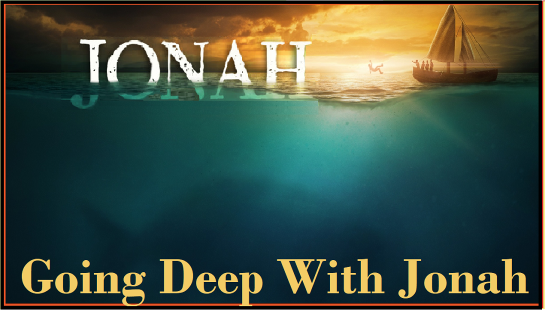 Somo la kila Siku: Yona 1:1-3:“Neno la Bwana lilimjia Yona mwana wa Amitai: ‘Nenda katika mji mkubwa wa Ninawi ukahubiri juu yake, kwa sababu uovu wake umekuja juu mbele zangu.’ Lakini Yona alimkimbia Bwana na kuelekea Tarshishi. Alishuka mpaka Yafa, ambapo alikuta meli iliyokuwa imepangwa kuelekea bandari ile. Baada ya kulipa nauli, akapanda melini na kuelekea Tarshishi ili kumkimbia Bwana.”Wacha tuanze hadithi hii ya utenzi ya kweli ya mtu anayeitwa Yona ambaye hadithi yake ina ujumbe kwako leo, kwa njia ambao hujawahi sikia mbeleni.Yona alikuwa anatoka mahali panaitwa Gath-Heferi (2Fal 14:25) ambayo iko karibu na Nazareti. Unaweza mkumbuka mtu mwingine anayetoka Nazareti? Yesu Kristo. Tutaona baadhi ya mambo ya kulinganisha ya kushangaza kati ya Yona na Yesu. Yona aliishi karibu na miaka ya huduma ya Eliya na Elisha.“Nenda katika mji mkubwa wa Ninawi ukahubiri juu yake, kwa sababu uovu wake umekuja juu mbele zangu.”Moyo wa Mungu utajulikana kwa dakika chache na si kuharibu kikundi cha watu waovu, bali toba na wokovu.Yona hataki kwenda kwa utume huu na sababu kidogo inaweza kuwa ya kushangaza. Jibu linakuja kutoka kwa sura ya mwisho ya kitabu hiki katika kuitika kwake Yona kwa Mungu juu ya kwa nini hataki kufanya kile Mungu anamwita kufanya.“Lakini Yona alimkimbia Bwana na kuelekea Tarshishi. Alishuka mpaka Yafa, ambapo alikuta meli iliyokuwa imepangwa kuelekea bandari ile. Baada ya kulipa nauli, akapanda melini na kuelekea Tarshishi ili kumkimbia Bwana.”Kila wakati hutaki kumsikiliza Mungu , njia utakayochukua itakuteremsha/ itakushusha. Njia yo yote mbali na mwongozo wa Mungu ni njia ya maharibifu kwenda chini kwa sababu dhambi inaharibu. Alishuka mpaka Yafa lakini bado alishuka zaidi alipomezwa na samaki mkubwa kabla ya yeye  kwa hiari kumsikiliza Mungu.Hadithi ya Yona inatufundisha kuwa mwito wa Mungu kwa maisha yako utachukua mkondo wa wewe kujiachilia kwa nia yake kuachana na nia yako.Mungu alijua njia ya kumleta Yona kwa njia halisi kwa vile Mungu alimshukisha Yona zaidi (Kumezwa na samaki mkubwa), sababu ilikuwa ili Yona apate kukumbuka  tena utume wa maisha yake (Yon 1:4).Wakati mabaharia walipata kutambua kwamba Yona alikuwa anatoroka kutoka kwa Mungu, walitiwa hofu. Lakini Yona akajibu, “Niinueni mnitupe baharini, nayo itakuwa shwari. Ninajua mawimbi haya makubwa yamewatokea kwa ajili ya kosa langu” (Yon 1:12). Badala yake, wale watu walijitahidi kupiga makasia wawezavyo ili wapate kurudi pwani. Lakini hawakuweza, kwa kuwa bahari ilizidi kuchafuka kuliko mwanzo.” Walifikiria walikuwa wanafanya kitu kizuri kujaribu kupiga makasia ili warudi pwani kwa usalama wao, bali walikuwa wanamsaidia mmoja kukimbia kutoka kwa utume aliopewa na Mungu.Basi, Mungu alimwandaa nyangumi kummeza Yona, naye Yona alikuwa ndani ya tumbo la nyangumi kwa siku tatu usiku na mchana. Yona ni mtu mmoja msumbufu. Inamchukua siku ngapi kumwita Mungu? Siku tatu! Hii haikuwa nambari bila mpango. Hesabu ya siku itakuelekeza kwa Kristo Yesu. Sikiliza kile Yesu alisema katika Mathayo 12:40:“Kwa maana kama vile Yona alikuwa ndani ya tumbo la nyangumi kwa muda wa siku tatu usiku na mchana, vivyo hivyo Mwana wa Adamu atakuwa katika moyo wa nchi  siku tatu mchana na usiku.”Paul Ellis alitunga mifano kumi kati ya Yesu na YonaYona alikaa ndani ya tumbo la samaki kwa siku tatu usiku na mchana (Yon 1:17). Yesu alikaa siku tatu usiku na mchana ndani ya tumbo la nchi.Yona, sawa na mfu, alifufuka toka chini ndani ya samaki (Yon 2:20).  Yesu alifufuka kutoka kwa wafu.Baada ya kufufuka, Yona alihubiri kwa siku 40 (Yon 3:4). Baada yake kufufuka, Yesu alihubiri siku 40 (Mdo 1:3).Yona alielewa jambo juu ya neema (hesed) ya Mungu (Yon 2:8, 4:2). Yesu alitoka kwa Baba akiwa amejaa neema (Yn 1:14).Yona alitumwa kwa jiji lililojulikana kwa uovu wake (Yon 1:2). Yesu alitumwa kwa jiji lililoua manabii (Mt 23:37) na likamwua Yesu.Yona alihubiri kile Mungu alimwambia (Yon 3:2). Sawa kwake Yesu, (Yn 5:19).Yona aliumia kidogo baada ya kuhubiri ujumbe wake (Yon 4:8). Yesu aliteseka sana baada ya kuhubiri ujumbe wake.Watu wa Ninawi waliposikia ujumbe, walichomwa mioyo na wakatubu (Yon 3:5). Wakati watu wa Yerusalemu waliposikia maneno haya yakawachoma mioyo yao na wakatubu (Mdo 2:37).Ujumbe wa Mungu ulikuwa kwamba Ninawi itaangamizwa baada ya siku 40 (Yon 3:4), na ilikuwa kwa neema; Yesu aliambia wanafunzi wake kungojea Roho Mtakatifu, na Roho alipokuja siku 40 zikishafika, Yerusalemu ulichukuliwa na neema (Mdo 2:14, 4:16, 6:7).Kama matokeo ya mahubiri ya Yona, kulikuweko na huruma ya Mungu au neema (Yon 4:11); kama matokeo ya Injili ya Yesu kulikuweko na mshindo mkubwa wa Roho Mtakatifu ambaye pia anajulikana kama Roho wa Neema (Mdo 2:2).16Je, unaona ishara ya Yona? Ingawa Yona alikuwa nabii wa Agano la Kale aliyejulikana kwa kutoroka na kuwa na malalamiko, na pia alikuwa ishara kulenga kwa Yesu.Hadithi ya Yona na Yesu  inafichua kile kinaweza fanyika wakati neema ya Mungu wetu mwenye huruma inakuja kwa jiji lililojaa watenda dhambi. Ninawi na Yerusalemu ilistahili hukumu, lakini yote ilichukuliwa na Injili ya neema ambayo inakuja kupitia kwa Yesu Kristo.Wacha tusonge mbele kwa kitabu cha Yona sura ya tatu: “Ndipo Neno la Bwana likamjia Yona mara ya pili kusema, ‘Ondoka uende katika mji mkubwa wa Ninawi ukautangazie ujumbe ninaokupa” (Yon 3:1-2).Yona 3:3 inasema, Yona akalitii Neno la Bwana naye akaenda Ninawi.” Ndiyo alitii maana alikuwa ndani ya tumbo la samaki kwa siku tatu. Yona anatii lakini bado ana shida, ana moyo wa hasira. Ni kama wakati tunaambia watoto wetu kufanya kitu, na tunapitia katika vita vikali nao. Wanaweza fanya kazi, lakini moyo wao hauko katika kazi hiyo, na yawezekana wana nia mbaya wakati wanaifanya. Shida ni ingawa miguu ilisonga mbele kwa utume, roho yake haikuwa ndani yake na hivyo atakutana na shida nyingi njiani kwa sababu Mungu anataka kuuponya moyo wa Yona na kumpa mtazamo mpya kwa maadui zake.Basi aya ya 10 ya sura ya 3 inasema, “Mungu alipoona walivyofanya na jinsi walivyogeuka kutoka katika njia zao mbaya, akawa na huruma (akatubu) wala hakuleta maangamizi juu yao kama alivyokuwa ameonya.Mungu “hakutubu” vile tunafikiria juu ya toba kwa maana Mungu kamwe hafanyi cho chote kibaya. Tubu ni tafsiri mbaya ya neno la Kiebrania linalotumiwa. Neno la Kiebrania kumaanisha  “Mungu alitubu” (nāham) linaweza tafsiriwa kama kuwa na huruma.17 Mungu alikuwa na huruma na maangamizi aliyosema angeleta juu yao hakuleta. Na kisha Yona akashangilia maana watu waliokolewa? Hapana, hilo si ndilo lilifanyika. Yona ana chuki ndani ya moyo wake kwa watu hawa. Sasa linakuja neno muhimu kwa kitabu hiki na kwa nini Yona alikimbilia Tarshishi badala ya Ninawi.6 Paul Ellis. https://www.facebook.com/escapetoreality/posts/the-sign-of-jonah-was-jesus-rising-from-the-dead-after-three-days-matt-1239-40-b/3389963287714155/“Lakini Yona alichukizwa sana akakasirika. Akamwomba Bwana, ‘Ee Bwana, hili si lile nililolisema nilipokuwa ningali nyumbani? Hii ndiyo sababu niliharakisha kukimbilia Tarshishi. Nikifahamu kuwa wewe ni Mungu mwenye neema na huruma, si mwepesi wa hasira na umejaa upendo, ni Mungu ambaye hughairi katika kupeleka maafa” (Yon 4:1-2).Nadhani hii hadithi ilijigeuka yenyewe. Mungu alijua kile kilikuwa kinaendelea katika moyo wa Yona wakati huu wote. Mungu hakumwacha huyu mtu aliyependa taifa lake ndani ya samaki, huyu ambaye hakutaka kwenda Ninawi maana alijua Mungu angepata kuwa na huruma kwa adui zake. Badala yake, Mungu alikuwa na huruma kwa Yona pia. Yona hakutaka toba yao; alitaka maangamizi yao. Hili ni kinyume sana kwa Roho wa Yesu, vile Yona hakuwa na nia njema kuelekea  maadui zake.Yona hakutaka kwenda Ninawi maana alijua  kuwa tabia ya Mungu ni ya neema. Alijua kwamba Mungu angeurehemu mji wa Ninawi. Yona alienda na kukaa nje ya mji na akangojea pale, bado akitumainia kuwa Mungu angehukumu na kuharibu Ninawi!Nafikiri kwangu huu ni ufunuo wa maana hata kabla Yesu kuja na kumfichua kwetu Mungu kama Baba wetu wa upendo. Yona alijua kuwa Mungu ni wa neema, wa huruma,mwenye wingi wa upendo (Yon 4:2).Yona bado alikuwa hajajifunza somo ambalo alitakikana kusoma, kwa hiyo Mungu aliye wa neema, mwenye huruma, mwingi wa upendo anaendelea kutenda katika maisha ya Yona. Mungu aliweka mambo taratibu kumwongoza Yona kutoka kwa imani yake mbaya. Mungu atatumia wakati mgumu kusaidia kutuokoa sisi kutoka kwa imani zetu mbaya pia (Yon 4:6).Kitu kimoja ambacho tunaweza jifunza kutoka kwa hadithi ya Yona ni kwamba haijalishi namna gani tunatoka kwa nia ya Mungu, Mungu hatatuacha kamwe. Hata wakati Yona alikuwa  mtegoni katika tumbo la samaki kubwa, macho ya Mungu yalikuwa bado yamelenga kwake kabisa, na masikio ya Mungu yalikuwa wazi kusikia kilio cha Yona kwa msaada na huruma.Baba yako Abba anataka kukuonyesha kuwa mipango yake ni kwa wema wako na kwamba hajakukasirikia. Anakutakia mazuri, na bado ni mwingi wa neema, huruma na upendo kwako. Vile Yona alileta Neno la Mungu, Yesu Kristo, ili waliopotea wawe na fursa kuitikia  sawa na walivyofanya watu wa Ninawi hiyo siku.7 https://www.blueletterbible.org/lexicon/h5098/kjv/wlc/0-1/We! Hapo Delila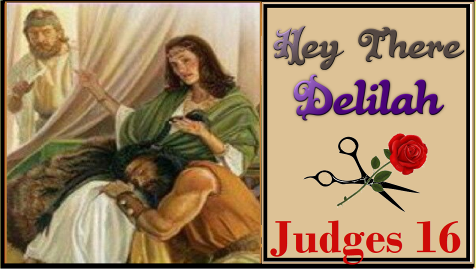 Somo la kila siku: Waamuzi 16:1-3:Siku moja Samsoni akaenda Gaza, akamwona huko mwanamke kahaba , naye akaingia kwake. Watu wa Gaza wakaambiwa, “Samsoni amekuja huku!” Hivyo wakapazingira pale mahali nao wakamvizia usiku kucha, penye lango la mji. Wakanyamaza kimya usiku kucha, wakisema, “Tumvizie hadi mapambazuko, ndipo tutamwua.” Samsoni akalala mpaka usiku wa manane. Akaondoka katikati ya usiku, akashika milango ya lango la mji pamoja na miimo yake miwili, akaing’oa, makomeo yake na vyote. Akaviweka mabegani mwake na kuvipeleka mpaka kwenye kilele cha mlima ule unaokabili Hebroni.Samsoni alikuwa mtoto wa Manoa (Amu 13). Jina Manoa linamaanisha pumziko.18 Samsoni alizaliwa kwa pumziko.Mungu angewaongoza watu wake kwa nchi ya ahadi  kwa kuvuka Bahari ya Shamu na mto Yordani mpaka mahali pa pumziko. Mahali ambapo hawakuhitajika kufanya kazi ili kufurahia matunda ya nchi (Kum 6). Bahari ya Shamu waliyoivuka ilikuwa picha ya ubatizo wa maji , picha ya msalaba, na inatuambia kuwa huwezi ingia katika nchi ya ahadi bila msalaba na kazi iliyokamilika ya Yesu.Tunaambiwa kuwa Samsoni alizaliwa katika kijiji cha Zora. Boma lake liko kwenye mlima ambapo aliangalia pale chini katika ponde la Zoreki ambapo Delila alikuwa anatoka. Zoreki inamaanisha mzabibu mzuri, ambapo tunapata mazabibu na divai. Boma la Samsoni liliangaliana na vitu ambavyo hakuruhusiwa kufanya (Amu 13) kukunywa divai.“Viongozi wa Wafilisti wakamwendea yule mwanamke na kumwambia, ‘Umbembeleze ili upate kujua siri ya nguvu zake zilizo nyingi na jinsi tutakavyoweza  kumshinda ili tuweze kumfunga na kumtiisha”’ (Amu 16:5). Kabla ya jaribu kutusaliti sisi kufikia maangamizi, lazima litatubembeleza na ahadi fulani ya kuridisha (Amu 16:5).Delila hakuweza kuendelea kufaulu kumtongoza Samsoni kufikia kupata siri zake, kwa hivyo akaanza kumwuliza Samsoni juu ya haki yake. “Ndipo Delila akamwambia Samsoni, ‘Wawezaje kusema, ‘Nakupenda; wakati moyo wako haupo pamoja nami? Umenifanyia mzaha mara hizi tatu na hujaniambia siri ya hizi nguvu zako nyingi”” (Amu 16:15).Delila alimtongoza Samsoni (Amu 16:5), kisha akamwaibisha  (Amu 16:15), na hatimaye akamchosha (Amu 16:16). “Hatimaye baada ya kuwa anamsumbua kwa maneno siku kwa siku na kumwudhi, roho yake ikataabika hata kufa.” Jina la Delila kwa Kiebrania linamaanisha “Wa kuchosha” (Amu 16:16).Delila alifanya nini? Amemnyang’anya Samsoni pumziko kwa kumchosha. Wakati Samsoni amechoka, atakuwa katika mahali ambapo patamwelekeza kwenda kupoteza macho yake. “Hivyo akamwambia yule mwanamke siri zake zote, akamwambia, ‘Wembe haujapita kamwe kichwani mwangu, kwa kuwa mimi ni mnadhiri wa Mungu tangu tumboni mwa mama yangu. Kama nywele za kichwa changu zikinyolewa, nguvu zangu zitanitoka, na nitakuwa dhaifu kama mtu mwingine ye yote”’ (Amu 16:17).8 https://www.blueletterbible.org/lexicon/h4495/kjv/wlc/0-1/Unamwona Samsoni kwa sura gani? (Mtu aliyeua watu 1000 kwa kutumia mfupa) anaonekanaje? Siku zote nimemwona Samsoni kama mtu hodari kuliko watu wote kwa dunia akiwa na misuli minono. Kama ndivyo alivyokuwa, kwa nini wangemshangaa na kufikiria kuhusu siri ya nguvu zake? Kama nguvu ya Samsoni ilitoka kwa maungo yake basi ukikata nywele, bado angeendelea kuwa mwenye nguvu zaidi. Nguvu ya Samsoni ilitoka kwa Mungu, haikuwa yake yeye mwenyewe. Katika hadithi ya Samsoni, tunagundua Mungu anatumia vitu vidhaifu ili aweze kutukuzwa. Kumbuka hadithi ya Daudi na Goliathi. Tunasoma mbeleni katika aya ya 13 kuwa Samsoni alikuwa na vishungi saba vya nywele kwa kichwa chake. Saba ni nambari ya ukamilifu na utimilifu na pia pumziko maana “Mungu alifanya kila kitu na kwa siku ya saba akapumzika.” Tunajua nywele ya Samsoni haisimamii ukamilifu maana hakuwa mkamilifu tokana na kuchangamana kwake na Delila. Chenye vishungi saba vya nywele vinasimamia  badala yake ni pumziko. Alizaliwa kwa pumziko. Hivyo, Delila kukata nywele yake si kumtenga na ukamilifu, ni kutengwa kutoka kwa pumziko. Tulikuwa na kidokezi kutoka kwa jina lake kutoka mwanzo, yeye ni wa kuchosha.Samsoni aliendelea kubaki karibu na majaribu mradi yalimtenganisha kutoka kwa pumziko na yalimwongoza kufichua siri yake.Chenye Wafilisti walifanya mara walipomkamata Samsoni ni kuyang’oa macho yake yote kumfanya kuwa kipofu. Unapopoteza pumziko lako, unapoteza mwelekeo wako na maono yako. Kukamatwa na maadui zake, kutojijua na kuwa kipofu pale ndipo Samsoni ako. Lakini Mungu ni Mungu wa nafasi ya pili. Mungu ni Mungu wa tumaini. Biblia inasema: “Wakati huo nywele za kichwa chake zikaanza kukua tena baada ya kunyolewa” (Amu 16:22).“Ndipo Samsoni akamwomba Bwana, akasema, ‘Ee Bwana Mwenyezi, unikumbuke. Ee Mungu, nakusihi ukanitie nguvu mara hii moja tena, ili kwa tendo hili nipate kulipiza kisasi juu ya Wafilisti kwa ajili ya macho yangu mawili”. Ndipo akazisukuma zile nguzo kwa nguvu zake zote, lile jengo likaanguka juu ya viongozi na watu wote waliokuwamo mle ndani yake. Hivyo akawaua watu wengi wakati wa kufa kwake kuliko siku za uhai wake. (Amu 16:28,30b).Pale msalabani Yesu aliokoa watu wengi zaidi ya alivyofanya katika miaka yake mitatu na nusu ya huduma duniani. Pale msalabani, Yesu amewaponya watu wengi zaidi ya aliowaponya katika huduma yake ya miaka mitatu na nusu kwa hadhara. Kwa kifo cha Yesu na ufufuo, alikamilisha ushindi mwingi zaidi mno kwetu sote.Tazama mbele ya Samsoni kuona kivuli cha msalaba uliotengenezwa kwa mikono yake iliyonyoshwa katikati ya nguzo mbili. Mwone Yesu kwa huo msalaba akimlilia Mungu, kukamilisha hatima yake, uzito wa dhambi ya wanadamu kwa mabega yake. Badala ya kuombea maangamizi ya watu waliomzunguka siku hiyo. Yesu aliomba kwamba Baba awasamehe. Ilikuwa kupitia kwa kifo chake kwamba tunaweza pokea wokovu wa Bwana.Mwenye ukoma ajulikanaye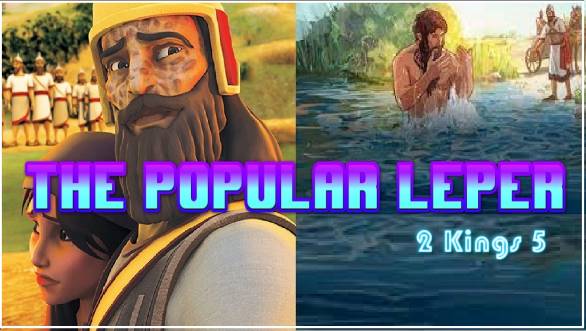 Wakati huu, Naamani alikuwa jemedari wa jeshi la mfalme wa Aramu. Alikuwa mtu mkuu mbele ya bwana wake na aliyeheshimiwa sana, kwa sababu kwa kupitia yeye, Bwana alikuwa amewapa Aramu ushindi. Alikuwa askari shujaa, lakini alikuwa na ukoma.Panapo siku hizo vikosi kutoka Aramu vilikuwa vimekwenda na vikawa vimemchukua mateka msichana kutoka Israeli, naye akamtumikia mkewe Naamani. Akamwambia bibi yake, “Kama bwana wangu angelimwona nabii aliyeko Samaria! Angemponya ukoma wake.” Naamani akaenda kwa bwana wake na kumwambia alichosema yule msichana kutoka Israeli. Mfalme wa Aramu akamjibu, ‘Hakika nenda. Nitatuma barua kwa mfalme wa Israeli.’ Kwa hiyo Naamani akaondoka, akiwa amechukua talanta kumi za fedha, shekeli 6000 za dhahabu na mivao kumi ya mavazi. Barua aliyokuwa ameichukua ilisomeka hivi: ‘Pamoja na barua hii ninamtuma mtumishi wangu Naamani ili uweze kumponya ukoma wake.””Naamani alikuwa jemedari mkubwa wa jeshi la Aramu na kilicho kikubwa ni kile kinachosemwa katika sura ile ifuatayo: “Wakati huo mfalme wa Aramu alikuwa akipigana vita na Israeli” (2Fal 6:8b). Jambo la mwisho katika ulimwengu  ambalo ungelitarajia ni kwamba Mungu angemponya mkuu wa jeshi ambaye ako kinyume na watu wa Mungu. Lakini hapa katika 2Wafalme 5, Mungu ako anambariki mkuu wa askari wa taifa geni. “Kwa sababu kwa kupitia yeye, Bwana alikuwa amewapa Aramu ushindi” (2Fal 5:1).Naamani ni mtu tofauti, watu wa ukoma wanatengwa na kwa kweli hawajulikani sana. Wenye ukoma si viongozi wa majeshi kwa sababu wanaweza kuchangamana na kuambukiza jeshi lote la nchi na ukoma wao, lakini Naamani alikuwa kiongozi. Wenye ukoma ni watu wa kutengwa kwa jamii. Kwa sababu Naamani ni mkuu wa jeshi na ana ukoma, tunajua kuwa Naamani alipata kuambukizwa ukoma wakati fulani pale nyuma wakati akiwa kwa kazi yake ya kuongoza jeshi. Mfalme wa Aramu na watu wa Aramu wako hiari kupeana nafasi ugonjwa wa ukoma huu mbaya kuenezwa kote kwa sababu ya ufanisi aliouleta Naamani. Hawajui kuwa ni Mungu ndiye ako anapeana Naamani ushindi wake.Naamani inamaanisha “Kupendeza”19 ambayo ni kinyume cha sura yake. Ukoma wake umesababisha kutokupendeza katika maisha yake (2Fal 5:1). Ushindi wake wote yalikuwa matokeo ya Bwana kufanya kupitia kwake. Katika sehemu hii ya hadithi, amekuja kwa vita ambavyo hawezi kushinda na mara tena anataka Mungu ampe ushindi juu ya ukoma wake. Neno kuu juu ya kukutana na vita vikubwa mno kwa mtu fulani ni kuwa vinawaruhusu kushuhudia wokovu wa Bwana. Maandiko yanasema, “Alikuwa askari mkuu,” Lakini hata hivyo askari mkuu hawezi tosha kupigana vita na ukoma akaushinda.9 https://www.blueletterbible.org/lexicon/h5283/kjv/wlc/0-1/“Panapo siku hizo vikosi kutoka Aramu vilikuwa vimekwenda na vikawa vimemchukua mateka msichana kutoka Israeli, naye akamtumikia mkewe. Akamwambia bibi yake, “Kama bwana wangu angelimwona nabii aliyeko Samaria! Angemponya ukoma wake.” Mungu ametumia kutawanywa kwa watu wake katika historia yote kuleta kufahamika kwake mwenyewe kwa watu wote. Huyu mwanamke mchanga wa Israeli ambaye matendo yake ya kusamehe yanatokana katika matukio ya kuboromoka  yanayoelekeza nchi kwenye mapatano mbeleni tufikiapo mwisho wa hadithi. Kuwapenda maadui zako vya kutosha kutaka kuleta  uponyaji kwa maisha yao ni ya dhamani. Hii ni Roho ya Kristo ndani mwetu.Baada ya kutembelea Elisha, Naamani alikuwa anaulizwa kukubali kwamba kulikuweko na uwezekano  kwamba Mungu wa Israeli  angefanya kitu ambacho mungu wa Aramu hangeweza kufanya (2Fal 5:10). Kitendo cha kuogelea katika mto Yordani mara saba  kingeonyesha usaliti  wake kwa mungu wa kigeni. Sababu ni kuwa maji yaliakilisha njia za magano kupokea baraka kati ya watu na Mungu wao. Kuogelea katika Yordani kulimaanisha kuwa ni Mungu wa Israeli peke anaweza kuniponya.Elisha hangeweza kuwekea Naamani mkono au kumguza kwa njia yo yote kumtakasa kwa sababu mwenye ukoma alikuwa najisi na angemfanya nabii kuwa najisi pia. Yesu hahitaji mto kuponya mtu. Kwa neno lake na kwa uguzo wake binafsi, mwenye ukoma katika Mathayo 8:1-4 aliponywa. Hadithi ya Naamani inafundisha  kwamba namna tunapokea na upeanaji si kwa kujaribu  kufaa  kuupokea.Hivyo ndivyo mjane wa Zarephathi na Naamani walivyopata miujiza yao (Lk 4:24-27). Walikuwa watu mataifa na hawakustahili kuipokea. Ilikuwa tu kwa neema, wema na kujaliwa na Mungu. Wenye ukoma wa Israeli walipuuza uponyaji ambao ungekuwa wao kupitia kwa Elisha, hivyo Mungu alimponya Mwaramu badala yao.Wacha hadithi ya mwenye ukoma aliyejulikana aliyebarikiwa na Mungu, aliyepewa ushindi juu ya vita vyake na ukoma kwa sababu alipokea neema ya Mungu ikubariki leo. Naamini aliacha kuabudu miungu yake ya uongo na sanamu na akawa mfano ambao Yesu alitumia ambao unaonyesha kwamba uponyaji, wokovu, na upeanaji havipeanwi kwa kupendelewa lakini tu kwa neema ya Bwana wetu Yesu Kristo. Pokea mwujiza wako leo kupitia kwa Neno na uguzo wa Yesu Kristo mwenyewe juu ya maisha yako.Orodha ya wale wanaotafutwa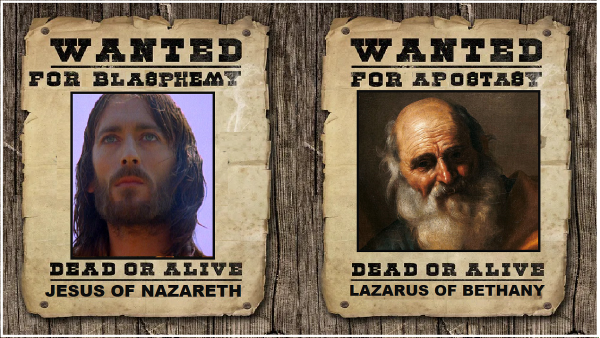 Somo la kila siku: Yohana 12:1-2, 9-11):Siku sita kabla ya Pasaka, Yesu alikwenda Bethania mahali ambako Lazaro aliyekuwa amefufuliwa na Yesu alikuwa anaishi. Wakaandaa karamu kwa heshima ya Yesu. Martha akawahudumia wakati Lazaro alikuwa miongoni mwa waliokaa mezani pamoja na Yesu.Umati mkubwa wa Wayahudi walipojua kwamba Yesu alikuwa huko Bethania, walikuja si tu kwa ajili ya Yesu, lakini pia kumwona Lazaro ambaye Yesu alikuwa amemfufua. Kwa hiyo viongozi wa makuhani wakafanya mpango wa kumwua Lazaro pia, kwa kuwa kutokana na habari za kufufuliwa kwake Wayahudi wengi walikuwa wanamwendea Yesu na kumwamini.Kwa kuanza tunasoma baadhi ya mambo ya kushangaza, Lazaro aliishi Bethania. Bethania inamaanisha “nyumba ya mateso” au “nyumba ya mitende” kutegemea kwa lugha ikiwa ni Kiaramu au Kiebrania.20 Bethania palikuwa mahali pa kupendeza chini ya mlima wa Mizeituni karibu na Yerusalemu hivyo kuita mahali pale  “nyumba ya mitende” ni sawa pia. Palikuwa mahali pa kufaa Yesu kukaa siku chache kabla ya yeye kuingia Yerusalemu kwa ushindi, ambapo Yesu angepata “kuteswa”. Wakati huu kwenye majira, fungu linatuambia tuna siku sita tu kufikia Pasaka. Yesu atakuwa Mwana-kondoo wetu wa Pasaka ?(1Kor 5:7). Mnamo saa tatu za asubuhi, Kuhani Mkuu wa Israeli alifungia kondoo wa Pasaka kwa madhabahu kutoa dhabihu. Wakati ule ule nje ya ua uzungukao Yerusalemu, Yesu Mwana-kondoo wa Mungu alikongomewa msalabani. Kwa masaa sita mwana-kondoo wa Pasaka na Yesu Mwana-kondoo wa Mungu wote walingojea kifo. Hatimaye, yapata saa tisa za mchana, Kuhani Mkuu alipanda kwa madhabahu kwenye Hekalu na akatoa kafara mwana-kondoo wa Pasaka.21Wakati ule ule kutoka msalabani, maneno ya Kristo yalipiga ngurumo kila mahali katika jiji la Yerusalemu, “Yote yamekwisha!” Kabla ya wakati huu wa ushindi, kwanza tumeletwa Bethania. Lazaro aliyefufuliwa kutoka kwa wafu alikuwa na Yesu. Kupitia kwa ufufuo wa Lazaro, Yesu alitangaza kuwa Yeye ni “Ufufuo na uzima na yeye amwaminiye hata akifa atakuwa anaishi” (Yn 11:25-26). Yesu hakutangaza tu wazi kwamba Yeye ni ufufuo kupitia kwa maneno yake lakini na pia kupitia kwa matendo yake. Thibitisho kuwa Yesu ni ufufuo linaonekana kwa Lazaro ambaye ako nao pale.“Siku sita kabla ya Pasaka, Yesu alikwenda Bethania mahali ambapo Lazaro aliyekuwa amefufuliwa  na Yesu alikuwa anaishi. Wakaandaa karamu kwa heshima ya Yesu, Martha akawahudumia wakati Lazaro alikuwa miongoni mwa waliokaa mezani pamoja na Yesu” (Yn 12:1-2).“Lazaro alikuwa miongoni.” Hili hili linamaanisha kwamba Lazaro alikuwa anajiburudisha mwenyewe, akipumzika na kutulia na Yesu. Wakati mwingine jambo ngumu mno sisi kufanya ni kukaa chini na kutulia na Yesu na kuburudika tu na kufurahia muda tumetumia  kuwa na Yesu. Ni changamoto wakati mwingine kuingia katika pumziko lake na kutegemea neema ya Yesu isiyopatikana kwetu maana tumefaa.20https://www.blueletterbible.org/lexicon/g963/kjv/tr/0-1/21How is Jesus Our Passover Lamb? Biblical Meaning of Sacrifice. August 23, 2010. https://www.christianity.com/jesus/is-jesus-god/names-of-jesus/how-is-jesus-our-passover-lamb.html“Siku iliyofuata umati mkubwa uliokuwa umekuja kwenye siku kuu walisikia kwamba Yesu angekuja Yerusalemu. Basi wakachukua matawi ya mitende wakatoka kwenda kumlaki, huku wakipaza sauti wakisema, 	“Hosana!” “Amebarikiwa yeye ajaye kwa jina la Bwana!”	“Amebarikiwa Mfalme wa Israeli” (Yn 12:12-13)!Watu walipaza sauti wakisema, “Hosana” lakini “Hosana” ni nini? Ukitafuta neno hili kwa Kigiriki  unapata hakuna neno kama hilo. Chenye walifanya walichukua neno la Kiebrania na wakajaribu kuiga sauti  yake  kuinakili katika Kigiriki. Umati ulipaza sauti na sauti iliyotoka ilisikika kana kwamba ni hosana. Hosana kwa kweli si moja wapo ya maneno ya Kiebrania, ni usemi wa Kiebrania, hoshiya-na. Usemi huu unapatikana mara moja katika Agano la Kale lote, ni kwenye Zaburi 118:25, ambapo inamaanisha, “Tafadhali okoa!”22  Ni kilio kwa Mungu kwa ajili ya msaada.Kama ulipata kukua na ndugu na dada katika nyumba yenu unajua maana ya neno hosana. Ninalisikia kila juma kwa nyumba yangu, “Niokoe baba!” Niokoe kwa sababu mtu fulani mkubwa na mwenye nguvu kuniliko (ndugu yet/dada yetu mkubwa) ametuchukua mateka na yote tunaweza kufanya ni kupaza sauti kwa mtu mkubwa na mwenye nguvu kuwaliko (baba) kuingilia kati ya hali zetu. Tufanyie kile hatuna nguvu kujifanyia. Basi Wahaji/ wasafiri wa Kiyahudivwako wanaelekea Yerusalemu mji wao wa nyumbani ambao sasa umetawaliwa na Warumi walio na nguvu kuwaliko na wako wanapaza sauti wakisema, “Hosana” kwa maana wanaamini mtu mwenye nguvu kuwaliko amewasili. “Yesu tuokoe kutoka kwa Warumi.” Wanaweza kuwa wanapaza sauti kusema hosana, lakini kwa sababu tofauti. Adui mkubwa kuliko Warumi alikuwa amewashika mateka, “Tuokoe kutoka kwenye dhambi na mauti.”Hivyo tukio moja tu tulilonalo la neno hosana kutumiwa mbeleni  ya nafasi hii katika historia  ni kile Daudi aliandika kwenye Zaburi, lakini Yesu aliliguza neno hosana kwa kiango cha juu sana. Daudi aliomba, “Ee Bwana tuokoe” (Zab 118:25). Jibu la Mungu kwa ombi la Daudi alikuwa ni Yesu (Yn 12:13), “Wokovu wako umekuja.” Kitu kilifanyika kwa ule usemi, hoshiya-na (hosana). Usemi huu ulichukua maana mpya na Yesu alipoingia Yerusalemu, Yesu alibadilisha kila kitu. Hosana tena kamwe hakikuwa kilio kulilia msaada sasa na katika kusema, “Tuokoe sasa”  ulibadilika na kuwa kelele ya tumaini na furaha, ilibadilika na kuwa “Wokovu umekuja!” Ni tumaini na furaha ndani ya mtu anayeona kuwa wokovu uko njiani.Na hivyo “Hosana kwa Mwana wa Daudi!” Inamaanisha, “Mwana wa Daudi ni wokovu wetu! Hongera kwa Mfalme! Wokovu ni kwa Bwana Mfalme! “Amekuja kutuokoa na kutukomboa. Wamevutwa kwa sababu wanathibitisho hai (Lazaro) la kile Yesu anaweza kufanya.“Kwa hiyo viongozi wa makuhani wakafanya mpango wa kumwua Lazaro pia, kwa kuwa kutokana na habari za kufufuliwa kwake Wayahudi wengi walikuwa wanamwendea Yesu  na kumwamini” (Yn 12:10-11).Sababu Lazaro alikuwa tisho ilikuwa kwamba ushuhuda wake wa kile Mungu alikuwa amefanya  kwa maisha yake, kilikuwa kinawafanya watu kupokea ufufuo wa kudumu milele kupitia kwa Yesu. Wote ambao wameokolewa wana hadithi ya nguvu ya kile Yesu amefanya kwa maisha yao, sawa tu  kama Lazaro. Huku unapofikiria juu ya kile Yesu amefanya kwako, kwa kutulia, kupumzika, na kupata muda na Yesu, neema ya Mungu itabubujika kwako na kupitia kwako, kusababisha wengine kupokea wokovu wa Bwana.22https://www.blueletterbible.org/lexicon/g5614/kjv/tr/0-1/Yesu anaita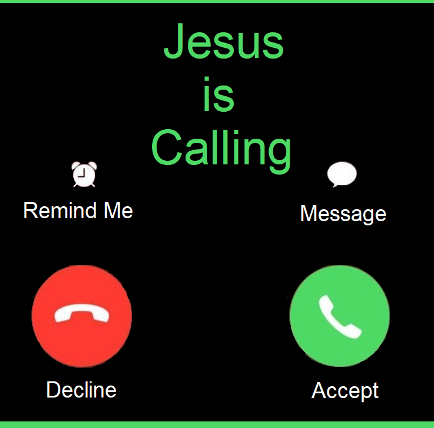 Somo la kila siku: Luka 19:1-6:Yesu akaingia Yeriko, naye alikuwa anapita katikati ya huo mji. Tazama, palikuwa na mtu mmoja mkuu wa watoza ushuru naye alikuwa tajiri, jina lake Zakayo. Yeye alikuwa akijitahidi kumwona Yesu ni mtu wa namna gani. Lakini kutokana na umati mkubwa wa watu hakuweza kwa sababu alikuwa mfupi wa kimo. Kwa hiyo akatangulia mbio mbele ya umati wa watu akapanda juuya mkuyu ili amwone Yesu, kwa sababu angeipitia njia ile. Yesu alipofika pale chini ya huo mkuyu, akatazama juu, akamwambia, “Zakayo, shuka upesi, kwa maana leo nitakuwa mgeni nyumbani kwako!” Hivyo Zakayo akashuka upesi, akamkaribisha Yesu nyumbani kwake kwa furaha kubwa.Mwaka ulikuwa yapata 33 A.D. Fungu linatuambia kuwa “Yesu aliingia Yeriko naye alikuwa anapita katikati ya huo mji.” Yesu anaenda kusherekea Pasaka na anajua kuwa anaenda kusulubiwa kama Mwana-kondoo wetu wa Pasaka. Damu ya Yesu iliyomiminwa kwa maisha ya mtu inasababisha hukumu ya Mungu kupita juu ya huyo mtu vile Yesu amepeana maisha yake (Rum 6:23).Mahali kwenye Luka 19 ni Yeriko ambayo ni karibu maili 15  mashariki ya kaskazini ya Yerusalemu karibu na mto Yordani. Inajulikana kama moja ya miji ya zamani sana iliyokaliwa na watu. Pia ndio mji wa kwanza Waisraeli waliutiisha chini yao walipowasili Canani baada yao kutoroka kutoka Misri miaka 1400 mwanzoni.23 Yeriko ulijulikana kama mahali penye miti na chemchemi (an oasis city). Biblia inaeleza Yeriko kama “Mji wa mitende” (Kum 34:3, Amu 1:16; 3:13; 2Nya 28:15). Hii inamaanisha kuwa Yeriko ilichangia kwa utajiri  na uthabiti. “Yesu aliingia Yeriko na alikuwa anapita katikati ya huo mji. Tazama palikuwa na mtu mmoja mkuu wa watoza ushuru naye alikuwa tajiri, jina lake Zakayo” (Lk 19:1-2). Sawa na sehemu zingine nyingi zenye utajiri, vitongoji vinavyozunguka sehemu hizi vitakuwa vinakaliwa na watu maskini ambao wanavutiwa na utajiri wa mji, na fursa ya kukutana na watu matajiri kwenye miji hii ingewafaidi pia.Sura inayotangulia (Lk 18) inatuambia kuwa Yesu hapuuzi kilio cha maskini waombaji na wala hapuuzi mahitaji ya matajiri. “Yesu alipokuwa anakaribia Yeriko kipofu mmoja alikuwa ameketi kando ya njia akiomba msaada, Yesu akasimama akawaamru huyu mtu aletwe kwake. Alipokaribia, Yesu akamwuliza, ‘unataka nikufanyie nini” (Lk 18:35-41a)?Huku Luka hatuambii jina la huyu mtu, tunapata kujua yeye ni nani katika Marko 10:46; “Mtu kipofu, Batimayo mwana wa Timayo, alikuwa ameketi kando ya barabara akiomba msaada.”Batimayo ni jina la kuvutia, na siamini hili ni jina la kweli la huyu mtu. Badala yake, ninaamini lilikuwa jina jeuri la fumbo. Halitakuwa jambo lisilo kawaida kuitwa “mwana wa baba yako” katika hali hii “mwana wa Timayo.” Sababu nimebadilisha mawazo yangu kuhusu hili kuwa jina lake la kweli ni kwamba Batimayo ni jina lenye linatoka kwa lugha mbili tofauti pamoja Kiaramu na Kigiriki. Ilikuwa kabisa si kawaida kupewa jina kama hili wakati huu.Hili neno lenye linatoka kwa lugha mbili (hybrid) linatoka kwa neno la Kiaramu “Bar” linalomaanisha mwana, na neno la Kigiriki “timaios” linalomaanisha wa kuheshimiwa. Lakini sidhani wako wanamwita huyu mwombaji mwana mheshimiwa. Ninaamini wako wanatumia neno linalotofautiana kidogo, bar-tim'ai linalomaanisha “mwana wa unajisi” neno lenye maana ya fumbo kwa msingi wa kuamini kwamba Wayunani ni vipofu kiroho.2423Randall Niles. Jericho and Jesus- Yesterday and Today. March 6, 2017. https://drivethruhistory.com/jericho-and-jesus/24Gareth Hughes. The Name, Fame, and Shame of Bartimaeus. October 26, 2009. https://christhum.wordpress.com/2009/10/26/the-name-fame-and-shame-of-bartimaeus/Basi, ujumbe wa kile watu waliita huyu mwombaji kipofu si kwamba tu yeye ni kipofu kimwili, yeye ni “Batimayo” najisi kimwili na Myunani aliye kipofu wa kiroho.Kuna muunganisho kwa Batimayo na yule mtu anayefuata kwenye hadithi yaani Zakayo. Yesu ambaye ni neema ile ya Mungu, anakutana na maskini aliye mwisho wa maskini, Batimayo na tajiri wa matajiri, Zakayo. Wote hawa wawili walikuwa watu wasiotakikana katika jamii. Sababu Yesu aliwakujia inapatikana katika maneno ya Yesu, “Kwa maana Mwana wa Adamu amekuja kutafuta na kuokoa kile kilichopotea” (Lk 19:10).Yeye (Zakayo) alitaka kuona Yesu ni nani lakini kwa sababu alikuwa mfupi, hangeweza kumwona kwa sababu ya umati. Kupanda mti lingekuwa jambo la kumshusha kuegemea nguo walizovaa, na pia lingeweka wazi ufupi wake zaidi. Baadhi ya watu huona ulemavu wao, changamoto, na udhaifu kama vizuizi vikubwa, “Mimi ni mfupi sana, mimi ni mgonjwa sana, nimepitwa sana, tayari nimeshindwa, nimenyimwa haki, nimefilisika, nimeumizwa, n.k.” Huku wengine wataona bahati yao kama fursa kubwa kupokea upeanaji mwingi wa neema ya Mungu. Kikubwa ni, Yesu yuko hapo!Kama ungekuwa Myahudi unayeishi katika siku hizi (siku za Zakayo) hukuamka siku moja tu na kuwa na hitaji la msukumo kufanyika mtoza ushuru. Familia yake (Zakayo) yaani baba na mama lazima wameaibishwa kwa kazi aliyoichagua na kile amefanyika kuwa. Sababu iliyomfanya Zakayo kuwa mtoza ushuru has asana ilikuwa kwamba ufupi wake tayari ulimfanya aonekane kuwa kama aliyekataliwa katika jamii (Lk 19:3).“Ikiwa hivi ndivyo watu wanaenda kunichukua, wacha tuone jinsi watapenda wakati nachukua pesa zao na ninakuwa tajiri.”“Yesu alipofika pale chini ya huo mkuyu, akatazama juu, akamwambia, ‘Zakayo, shuka upesi, kwa maana leo nitakuwa mgeni nyumbani kwako.’ Hivyo Zakayo akashuka upesi, akamkaribisha Yesu nyumbani kwake kwa furaha kubwa”’ (Lk 19:5-6). Kushiriki chakula katika ulimwengu wa zama za kale kulikuwa na maana halisi yenye umuhimu. Kushiriki chakula ni njia moja ya msingi ya kuanzisha uhusiano na kuufanya uhusiano kuwa wandani sana. Kwa nini unapenda kuanzisha uhusiano na mtoza ushuru? Watu wote waliona hili na wakaanza kunung’unika wakisema, “amekwenda kuwa mgeni wa mtu mwenye dhambi” (Lk 19:7). Umati haukuwa na kosa, Zakayo ni mwenye dhambi, lakini vile ndivyo walivyo hasa wao pia. Hawatambui mahitaji yao wenyewe hivyo hawawezi kupokea cho chote kutoka kwa Yesu.Zakayo atamtambua Yesu kama Masihi na pia kama Kuhani wake Mkuu (Lk 19:8). Na kwa sababu ya hili, “Ndipo Yesu akamwambia, ‘(leo wokovu umeingia nyumbani humu, kwa sababu, huyu naye ni mwana wa Abrahamu. Kwa maana Mwana wa Adamu amekuja kutafuta na kuokoa kile kilichopotea”’ (Lk19:9-10). Maelezo ya Yesu yanafichua utume wake na kwa nini wokovu wake unatolewa kwa wote, maskini mno (Batimayo), na tajiri mno wa rasilimali (Zakayo). Injili ni kwa kila mmoja wetu.Macho yako yalipataje kuona?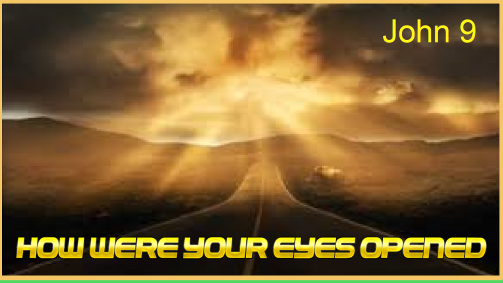 Somo la kila siku: Yohana 9:1-3:Yesu alipokuwa akipita, akamwona mtu aliyekuwa kipofu tangu kuzaliwa. Wanafunzi wake wakamwuliza, “Rabi, ni nani aliyetenda dhambi, ni huyu mtu au wazazi wake hata azaliwe kipofu?” Yesu akawajibu, “Huyu mtu wala wazazi wake hawakutenda dhambi. Alizaliwa kipofu ili kazi za Mungu zidhihirishwe katika maisha yake.”Yesu anaweza ponya mtu huyu ambaye ameishi maisha yake yote akiwa kipofu. Badala ya kusema, “Na tumponye,” wanafunzi wanataka kujua ni nini kilisababisha shida ya huyu mtu. Wamelenga kwa shida badala ya kulenga kwa suluhisho. Hiyo ndiyo tabia ya mwanadamu, “Nina shida, ni nini kiliisababisha shida hii? Kwa nini bado ningali na shida hii?”Wanafunzi wanafikiria wanajua kwa nini huyu mtu ni kipofu, ni kwa sababu “Moja wapo yeye mwenyewe ametenda dhambi ama ni wazazi wake ndio wametenda dhambi.” Huu upuzi sawa wa theologia ambao wanafunzi waliamini wakati huu umeendelea kuweko nyakati zote katika historia ya kanisa. Wacha tusikilize sauti ya neema, Yesu Kristo na jibu lake kwao na kisha ona chenye anafanya.Yesu akawajibu, “Huyu mtu wala wazazi wake hawakutenda dhambi. Alizaliwa kipofu ili kazi za Mungu zidhihirishwe katika maisha yake” (Yn 9:3).Wanataka maelezo kuhusu upofu wa huyu mtu na Yesu anawapa. Ni nini kilifanyika katika siku zake za nyuma ambacho kimesababisha upofu? Yesu anasema kwa jibu sawa, kuwa dhambi dhahiri katika siku zilizopita hazishirikiani na mateso fulani kwa sasa. Maelezo yenye uamuzi wa kina haya kuhusu upofu huu hayapatikani kwa kutafuta chanzo chake badala yake kwa kuangalia kusudi lake, “Ili kazi za Mungu ziweze kujidhihirisha katika maisha yake.” Tunajua kuwa mateso yamekuja duniani  kwa sababu ya dhambi (Mwa 3 na Rum 8:18-25). Kama dhambi haingekuwa, hatungekuwa na mateso. Tunaona matokeo ya kuishi katika ulimwengu ulioanguka kila siku. Maelezo ya upofu hayaegemei kwa sababu zilizopita bali katika makusudi yajayo.Kwa Yesu upofu kutoka kuzaliwa inafafanuliwa kwa kusema: “Mungu atadhihirisha baadhi ya utukufu wake kupitia kwa upofu huu kwa kumponya huyu mtu.”Yesu anaendelea kusema, “Yanipasa kuzifanya kazi zake yeye aliyenituma wakati bado ni mchana, kwa kuwa usiku waja ambapo hakuna mtu awezaye kufanya kazi. Wakati niko ulimwenguni, Mimi ni Nuru ya ulimwengu” (Yn 9:4-5).“Usiku unakuja”  Wakati Yesu alisema haya ilikuwa tu karibu miezi sita kubakia kwamba Bwana wetu Yesu alikuwa asulubishwe. Inawezekana sana kwamba wakati Yesu alizungumza haya maneno, siku ilikuwa karibu kuisha na usiku ulikuwa unaingia. Katika haya, fasihi ya Adam Clarke (Adam Clarke Commentary) inasema: “Siku inaakilisha fursa, huku usiku unaakilisha kupoteza hiyo fursa” (Yn 9:4).25Mbele zetu sasa ni fursa kuleta uponyaji na kuona  kwa kipofu kwa sababu Yesu ni Nuru ya ulimwengu na anaishi ndani yetu (Yn 9:5).Kwa nini ninashuhudia huu ugumu? Dhambi gani ilisababisha hili? Sahau kuhusu kulenga kwa makosa yako yaliyopita na kwa nini baadhi ya mambo yamefanyika kwako. Badala yake, jaza nafasi na kutafuta suluhu yako, yaani Yesu Kristo, ambaye kwake kupitia kwa msalaba ameondoa kila dhambi kwa maisha yako. Yesu anataka kufanya mwujiza katika maisha yako. Fursa “Siku” iko mbele zako ili Mungu aweze kutukuzwa kupitia kwa maisha yako.https://www.studylight.org/commentaries/eng/acc/john-9.html“Baada ya kusema haya, akatema mate ardhini, akatengeneza tope kwa mate na kumpaka yule mtu kipofu machoni” (Yn 9:6).Kwa nini Yesu alifanya hivyo? Alikuwa anatuonyesha kuwa miili yetu inatoka ardhini, “Bwana Mungu alimuumba mtu kutoka mavumbi ya ardhi, akampulizia pumzi ya uhai puani mwake, mtu akawa kiumbe hai” (Mwa 2:7). Kwa sababu kilichoumbwa kimeanguka. Kazi ya kiumbe haiwezi fungua mtu kipofu macho. Lakini kazi ya ukombozi inaweza! Hiyo ndiyo sababu Yesu alimtuma yule mtu kipofu kwenda kunawa katika bwawa la Siloamu ambalo linamaanisha “aliyetumwa”. Siloamu inatoa ujumbe kwamba wakati mtu kipofu alinawa macho yake katika bwawa la “aliyetumwa,’’ alipokea uponyaji wa kimbingu kwa macho yake. Tunapomwendea Yesu, aliyetumwa, aliyekuja kutuokoa sisi kwa bei ya damu yake, na tubaki  katika kazi yake iliyokamilika, sisi pia tutapata mwujiza tunaoutaka.Ukombozi unatufanya sisi kuwa na afya kuu zaidi kuliko wale ambao wanaamini tu katika uumbaji. Maakuli taratibu ni bora, zoezi ni la ajabu, lakini kuna mengi mno ambayo asili yetu inaweza kutufanyia. Uponyaji wetu wa rohoni, afya kwa miili yetu inapatikana kupitia kwa yule aliyetumwa kutukomboa kutoka kwa kila laana iliyokuja juu ya viumbe pamoja na kuanguka kwa mwanadamu (Gal 3:16). Yesu ametukomboa kutoka kwa uchungu na huzuni, uzito, umaskini, ugonjwa na hata kifo.Baada ya mwujiza wa kawaida kufanyika katika maisha ya huyu mtu mijadala mitano inafanyika: Kwanza, anamtambua Yesu kama “mtu (Yn 9:11)”, na kisha anamtambua kama “nabii (Yn 9:17)’’, lakini baada ya kukutana na Yesu tena, macho yake ya kiroho yanafunguka na anatambua Yesu ni nani (Yn 9:38) na anamwabudu kama Bwana. Nafikiria ni namna gani Bwana amefanya maishani mwako kufungua macho yako? Vile tunafikiria juu ya wokovu ambao tumeupokea, kuna ushuhuda wa nguvu tunapaswa kushiriki. Wakati bado ni “mchana” na fursa iko mbele zetu, wacha tukashiriki hadithi zetu za ushindi.Neema ya mwanamke mjane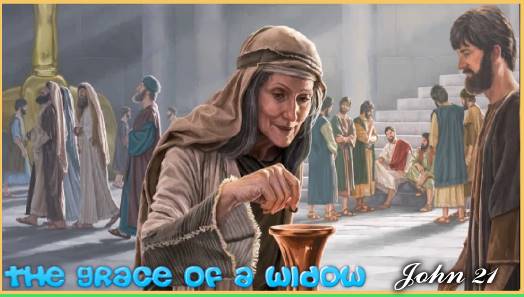 Somo la kila siku: Luka 20:45-47,21:1-6Wakati watu wote walipokuwa wanamsikiliza, Yesu akawaambia wanafunzi wake, “Jihadharini na walimu wa Sheria. Wao hupenda kutembea wakiwa wamevaa majoho marefu na kusalimiwa kwa heshima masokoni. Hukaa kwenye viti maalum katika masinagogi na kukaa kwenye sehemu za wageni wa heshima katika karamu. Wanakula nyumba za wajane, na ili waonekane mbele ya watu, husali sala ndefu. Watu kama hawa watapata hukumu iliyo kuu.”Yesu alipoinua macho yake, aliwaona matajiri wakiweka sadaka zao kwenye sanduku la hazina ya Hekalu. Akamwona pia mwanamke mmoja mjane maskini, akiweka humo sarafu mbili za shaba. Yesu akasema, “Amin, amin nawaambia, huyu mjane maskini ameweka humo sadaka kubwa zaidi kuliko wengine wote. Hawa watu wengine wote wametoa sadaka kwa Mungu kutokana na wingi wa mali zao, lakini huyu mjane ametoa kutokana na umaskini wake vyote alivyokuwa navyo kwa ajili ya maisha yake.” Baadhi ya wanafunzi wake wakawa wanamwonyesha jinsi Hekalu lilivyopambwa kwa mawe mazuri na kwa vitu vilivyotolewa kuwa sadaka kwa Mungu. Lakini Yesu akawaambia, “Kuhusu haya mnayoyaona hapa, wakati utafika ambapo hakuna jiwe moja litakalosalia juu ya jiwe jingine, kila moja litabomolewa.”Hazina ya Hekalu pale hawa watu walikuwa wakitoa ina wingi wa vitu na niko na hakika kwamba utajiri wao uliwafanya kujiinua kila mara walipotoka Hekaluni, na walijiona wenye haki kwa kile matoleo yao yalikuwa yameweza kukamilisha mahali pale. Sheria ilimtaka maskini pia kutoa.Yesu alipoinua macho yake, aliwaona matajiri wakiweka sadaka zao kwenye sanduku la hazina ya Hekalu. Akamwona pia mwanamke mmoja mjane maskini, akiweka humo sarafu mbili za shaba. Yesu akasema, “Amin, amin nawaambia, huyu mjane maskini ameweka humo sadaka kubwa zaidi kuliko wengine wote. Yesu alikuwa anafundisha hadharani. Haya si mazungumzo ya siri. Huu ujumbe ulikuwa kwa wote kupata kusikia. Je, unafikiria tajiri alijisikiaje  wakati alisikia maneno ya Yesu, “Amin, amin nawaambia, huyu mjane maskini ameweka humo sadaka kubwa zaidi kuliko wengine wote.” “Je, Yesu alisema tu kwamba huyu mwanamke mjane alitoa zaidi ya vile nilitoa?” Sawa, upande wa asilimia alitoa, kwa wingi mno. Neema itawafanya wanaojiona wenye haki kwa matendo yao wenyewe waghadhibike na kuwa na hasira kuu.“Ametoa kutokana na umaskini wake.” Njia nyingine ya kusema ni kuwa alitoa kutoka kwa ukosefu wake. Kuna unganisho la muhimu kwa namna huyu mwanamke alitoa na kwa wingi tulio nao ndani ya Kristo na matunda ya ukarimu ambayo Kristo anazalisha ndani yetu. Basi, sasa tunapata kuingia ndani ya mawazo ya wanafunzi na namna gani walivutwa na urembo wa Hekalu. “Baadhi ya wanafunzi wake wakawa wanamwonyesha jinsi Hekalu lilivyopambwa kwa mawe mazuri na kwa vitu vilivyotolewa kuwa sadaka kwa Mungu. Lakini Yesu akawaambia, “Kuhusu haya mnayoyaona hapa, wakati utafika ambapo hakuna jiwe moja litakalosalia juu ya jiwe jingine, kila moja litabomolewa” (Lk 21:5-6). Katika Agano Jipya, hakuna haja ya Hekalu, kwa maana wewe na mimi ndio hilo Hekalu, na Mungu anaishi ndani yetu. Hakuna haja ya mahali pa kutolea dhabihu ya wanyama kwa ajili ya dhambi zetu. Yesu, Mwana-kondoo wa Mungu asiye na kasoro, alichinjwa, hivyo tunaweza pata ondoleo la dhambi zetu milele yote. Yesu ako anawaambia huu mtindo wa kidini uko karibu kubadilishwa kabisa.Luka 21 haingepaswa kuanzia aya ya kwanza kwa maana neno kuu linapotea ikiwa huendi kwa sura iliyotangulia na kuweka ndani aya chache zinazoyangulia Luka 21. (20:45-47: Wakati watu wote walipokuwa wanamsikiliza, Yesu akawaambia wanafunzi wake, “Jihadharini na walimu wa Sheria. Wao hupenda kutembea wakiwa wamevaa majoho marefu na kusalimiwa kwa heshima masokoni. Hukaa kwenye viti maalum katika masinagogi na kukaa kwenye sehemu za wageni wa heshima katika karamu. Wanakula nyumba za wajane, na ili waonekane mbele ya watu, husali sala ndefu. Watu kama hawa watapata hukumu iliyo kuu.”) Je, unamwona huyu mjane aliyetoa vyote alivyokuwa navyo? Nyumba yake imeliwa na hawa walimu wa Sheria ambao wamemfanya kuwa mwenye hatia na kumfadhaisha katika kutoa. Sheria inasema: “Usimdhulumu mjane wala yatima” (Kut 22:22). “Wakati utakapokuwa umeshatoa zaka zako zote za mazao yako katika mwaka wa tatu, ambao ni mwaka wa zaka, utampa Mlawi, mgeni, yatima, na mjane, ili waweze kula katika miji yenu na kushiba” (Kum 26:12).Kwa nini hawa wajane hawana kitu? Kwa maana mmekuwa mnakula nyumba zao, enyi viongozi wa kidini.Yakobo 1:27 katika Agano Jipya inasema: “Dini iliyo safi, isiyo na uchafu, inayokubalika mbele za Mungu Baba yetu ndiyo hii; Kuwasaidia yatima na wajane katika dhiki zao na kujilinda usitiwe madoa na dunia.”Yesu alitoa haya maelezo kuhusu mwanamke mjane na sadaka yake kuwafunza wanafunzi wake (ambao watakuwa viongozi wa kanisa) kutoanguka katika mtego huu wa kuchukua kutoka kwa wale ambao hawana, badala yake wao watoe na kuwasaidia wale ambao hawana. Yesu aliwapa “walimu wa Sheria” fursa ya kuona kasoro ya njia zao na kutubu. Yesu pia alifanya hivi ili wajane maskini wapate kuelewa kwamba  Mungu hana haja na pesa zao bali ako anawapea kile wanahitaji, kupeana sadaka ya kujitolea kupitia kwa Yesu.Leo kuwa waangalifu maana wengi wa viongozi wa dini wamekuwa na haja na pesa za watu. Mchungaji mwenye msingi wa Sheria atakulazimisha kutoa kutumia mtindo wa thawabu na marudio. “Toa na Mungu atakubariki.” Na marudio, “Koma kumwibia Mungu”, kupitia kwa aya za Agano la Kale zinazonukuliwa nje ya maana yake kama Malaki 3. Ujumbe kama huu unamkera Yesu aliyetufanya milele bila marudio na ambaye kupitia kwake tumepokea kila baraka  na kibali  cha Mungu. Usisikilize ujumbe wo wote ambao utakuambia kuwa Mungu atakubariki kulingana na kiango cha matoleo yako.Hapa mahali, yaani Hekaluni, ndipo Waisraeli walileta mafungu yao. Hekalu lilikuwa kivuli cha Agano la Kale cha Yesu Kristo mwenyewe (Taz Yn 2:19-21). Paul Ellis alisema hivi, “Sifanyi kazi kupata kibal cha Mungu (kukubaliwa na Mungu), Kristo ameyafanya yote kwa niaba yangu. Sitoi fungu la kumi, (Kristo ndiye fungu langu la kumi). Siendi kanisani, (mimi ni kanisa).”26Wakristo hawako chini ya masharti  kukamilisha amri ya kutoa fungu la kumi jinsi ilivyopeanwa kwa Waisraeli kama sehemu  ya Sheria za Musa. Fungu la kumi katika Kiebrania  na Kigiriki ina maana sawa, kutoa moja kwa kumi. Je, unapaswa kutoa fungu la kumi (kutoa moja kwa kumi)? Fungu la kumi lilikuwa ni hitaji la Sheria ambalo katika hilo Waisraeli wote walihitajika kutoa moja kwa kumi ya kila kitu walipata na kwa mazao yao ya shambani kwa hema la kukutania/Hekalu (Law 27:30; Hes 18:26; Kum 14:24; 2Nya 31:5). Agano Jipya hakuna mahali inaamuru au hata kupendekeza kuwa Wakristo watoe fungu lao la kumi kwa mtindo wa Sheria inayohalalisha. Katika Mwanzo 14: Tuna mlingano na mwonyesho wa tofauti kati ya Neema na Sheria vinavyopatikana kupitia wafalme wawili tofauti, mfalme wa Sodoma inayomaanisha “kuchoma” kile ndicho kilifanyika kwa Hekalu, na Melkizedeki mfalme wa Salem inayomaanisha “amani”.26Paul Ellis. Should You Tithe? July 19, 2016.  https://escapetoreality.org/2016/07/19/should-you-tithe/27https://escapetoreality.files.wordpress.com/2016/07/melchizedek-vs-sodom.jpg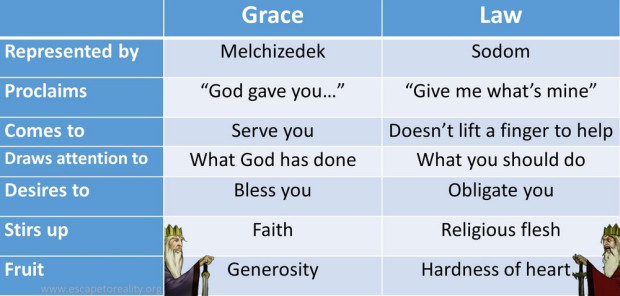 27Tunajifunza nini kutoka kwa hili?Kama uko unafikiria, “ Mungu anatupa neema ili tuweze kutoa fungu la kumi,” umekosa Melkizedeki na kupata Sodoma. Melkizedeki haonekani katika hadithi ya kuchukua pesa kutoka kwa Abrahamu. Anajitokeza kuonyesha utayari wake kwa wema wa Mungu. “Mungu alikupatia…” na mfalme wetu wa haki Yesu, anatangaza “Umebarikiwa kwa sababu Mungu amekupatia…. Mimi Yesu.” Hii ni neema na unapoiona, utaitika kwa ukarimu kwa sababu neema inazaa neema.28Nimebarikiwa sana na Mungu, kwa nini nisitafute nafasi na kuwabariki wengine. Si kwa njia ya Sheria, na inaenda zaidi ya kutoa pesa. Tumewezeshwa kutoa kwa moyo wa furaha toka kwa vingi tulivyo navyo vya kiroho katika Kristo Yesu. Mfalme Melkizedeki, ni haki yetu na ni mfalme wa Salem, amani yetu. Ni haki ya Yesu iliyopeanwa kwetu ambayo inatupa amani na Mungu. Kwa maana ye yote aliye na amani na Mungu ana kibali chake pia (Lk 2:14).Wajane waliotoa katika njia ambayo hakuna mtu mwingine alitoa na Yesu ambaye ndiye fungu letu la kumi akatuelekeza kwa siku zetu hizi. Ninapata kuishi huru. Ninapata kuishi maisha ya utele, maisha ya ukarimu na yaliyobarikiwa. “Kumbukeni kwamba: Ye yote apandaye kwa uchache pia atavuna kwa uchache, naye apandaye kwa ukarimu pia atavuna kwaukarimu. Kila mtu atoaye kama anavyokusudia moyoni mwake, si kwa uchoyo au kwa kulazimishwa, kwa maana Mungu humpenda yeye atoaye kwa moyo mkunjufu” (2Kor 9:6-7).Tunapoelewa kwamba Mungu anaweza kusababisha Neema yake kutujaza sisi, ili katika mambo yote, wakati wote, tutakuwa na kile tunahitaji kupatikana katika kila kazi njema, tutaweza kutoa kwa moyo wa furaha.28Paul Ellis. Tithing Under Grace. July 15, 2016. https://escapetoreality.org/2016/07/15/tithing-under-grace/Utamaduni wa shauri la umati ni kinyume na Ukristo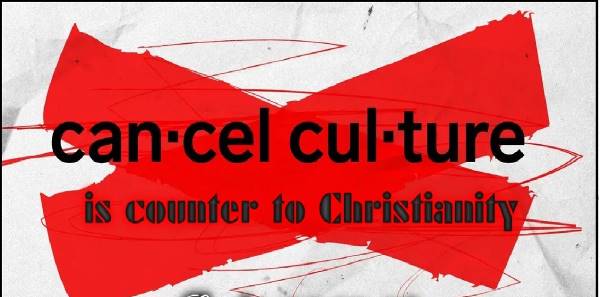 Somo la kila siku: Yohana 8:3-6:Walimu wa Sheria na Mafarisayo wakamleta mwanamke mmoja aliyefumaniwa akizini. Wakamsimamisha katikati ya umati wa watu wote. Wakamwambia Yesu, “Mwalimu huyu mwanamke amekutwa akizini. Katika Sheria, Musa alituamru kuwapiga kwa mawe wanawake wa namna hii mpaka wafe. Sasa wewe wasemaje?” Walimwuliza swali hili kama mtego ili wapate sababu ya kumshitaki. Lakini Yesu akainama akaanza kuandika ardhini kwa kidole chake.Leo tutapata kuona kuwa shauri la umati si kitu kigeni na ni mazoea yaliyokuweko tangu zamani na ambayo kiini chake ni kinyume na Roho wa Yesu.Basi, shauri la umati ni nini? Kamusi ya Webster inaeleza kuwa ni mazoea  au tabia ya kujiingiza katika kufanya maamuzi ya pamoja kama umati kama njia ya kuonyesha kutokupendezwa na kutumia msukumo wa kijamii.29 Katika Maandiko, tutaona mazoea ya zamani ya kujiingiza kwenye jaribio la kufanya ushauri wa umati (kwa mtu fulani) kwa kutumia msukumo wa kijamii kufanya hivyo katika Yohana 8.“Alfajiri na mapema Yesu akaja tena Hekaluni, watu wote wakakusanyika, akakaa akaanza kuwafundisha. Walimu wa Sheria na Mafarisayo wakamleta mwanamke mmoja aliyefumaniwa akizini. Wakamsimamisha katikati ya umati wa watu wote. Wakamwambia Yesu, “Mwalimu huyu mwanamke amekutwa akizini” (Yn 8:2-4).Sasa kama tuliwahi kuwa na wakati katika Biblia ambapo mtu ameaibishwa hadharani kuweza kufanyiwa shauri la kummaliza kabisa, huu ndio ule wakati. Je huyu mwanamke alifanya kitu kibaya? Kabisa! Je maisha yake yote yanapaswa kumalizwa kwa sababu ya hili? Umati unafikiria hivyo.Je mambo watu wanafanya au wanasema ambayo yanafanyiwa mabaraza leo si mabaya pia? Ndiyo! Jinsi hivyo, mwanamke aliyefumaniwa katika uasherati anapatikana na hatia kwa kile alishitakiwa kuwa alikuwa anafanya.“Katika Sheria, Musa alituamru kuwapiga kwa mawe wanawake wa namna hii mpaka wafe. Sasa wewe wasemaje?” Swali kwetu linapaswa kuwa ni vipi tunapaswa kuitikia pia? “Kama kuna mtu miongoni mwenu ambaye hajatenda dhambi na awe wa kwanza kumtupia jiwe” (Yn 8:7b). Yesu anatumia Sheria kama ilivyokusudiwa kusudi lake kuweka dhambi dhahiri. Kuonyesha kwamba hakuna hata mmoja wetu katika sisi wenyewe ambaye hana makosa.Yesu kwa msingi anasema, “ Endelea, ninyi viongozi wa kidini mnaojiona wenye haki, na mmtupie jiwe kuonyesha ushahidi wa hatia zake kwa kumwua  kwa mawe kama ninyi hamna hatia ya kuvunja Sheria pia.”Yesu akainuka na kumwambia, “Wako wapi wale waliokuwa wanakuhukumu kuwa mwenye hatia?” Yule mwanamke akajibu, “Hakuna hata mmoja Bwana.” Yesu akamwambia, “Hata mimi sikuhukumu. Nenda zako na kuanzia sasa usitende dhambi tena” (Yn 8:10-11).Neno “Hukumu” katika Kigiriki linamaanisha “Hukumu yenye maamuzi kutolewa.”30 Hiyo hasa ndio ushauri wa umati unaleta, wanatafuta jambo fulani kumhukumu mtu mwingine kwa hilo.29https://www.merriam-webster.com/dictionary/cancel%20culture30https://biblehub.com/greek/2631.htmUtakuwa mtazamo tofauti aje kama haja yetu wakati mtu amekosa utakuwa kwamba atasonga mbele kama mtu aliyebadilika aliyetubu makosa yake aliyoyafanya, badala ya kujaribu kuangalia maangamizi yao? Yesu ana ujumbe kwa watu ambao wameweza utamaduni wa shauri la umati miaka 2000 iliyopita. Kisha Yesu akasema nao tena akawaambia, “Mimi ni Nuru ya ulimwengu. Mtu ye yote akinifuata hatatembea gizani kamwe, bali atakuwa na nuru ya uzima” (Yn 8:12). Yesu ni nuru ambayo inawatoa waliopotea kwenye giza.“Kwa hiyo, sasa hakuna hukumu ya adhabu kwa wale walio ndani ya Kristo Yesu” (Rum 8:1).Sababu peke kwa nini hatujahukumiwa ni kwa sababu tuko ndani ya Kristo Yesu. Yesu ndilo hitaji peke kuondoa hukumu yetu. Basi, Warumi 8:1 inaleta maana wakati umefanya kosa kwa maana hapo ndipo kipawa cha kutohukumiwa kina maana kwako kwa vile ni wakati unapaswa kuhukumiwa.Haja ya Mungu ni kwetu kutoishi mtindo wa maisha ya dhambi, “Enda sasa na acha maisha yako ya dhambi.” Nguvu ya kufanya hivi inakuja wakati unapokea kipawa cha kutohukumiwa.Njia pekee kwa watu kwenda na kutotenda dhambi tena, (si hivi ndivyo ungependa utamaduni wa shauri la umati?) Kupokea nguvu katika maisha yao kutembea katika amani ,furaha, na imani, ni kuelewa kwamba “Kwa hiyo, sasa hakuna hukumu ya adhabu kwa wale walio ndani ya Kristo Yesu” (Rum 8:1). Wakati tunaelewa ya kuwa Mungu hawezi kutuhukumu sisi ndani ya Kristo, inaturuhusu kuacha kujihukumu wenyewe. Na wakati tunaelewa kwamba Mungu hatuhukumu sisi ndani ya Kristo, tutaacha kuwahukumu wengine.Uponyaji katika nyumba ya Mfarisayo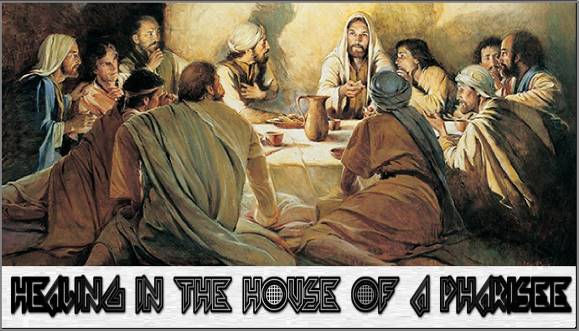 Somo la kila siku: Luka 14:1-4:Ikawa siku moja nayo ilikuwa Sabato, Yesu alipokuwa amekwenda kula chakula kwa mmoja wa viongozi wa Mafarisayo, watu walikuwa wakimchunguza kwa bidii. Papo hapo mbele yake palikuwa na mtu mmoja mwenye ugonjwa wa kuvimba mwili. Yesu akawauliza wale Mafarisayo na walimu wa sheria, “Je, ni halali kuponya watu siku ya Sabato au la? Wakakaa kimya. Hivyo Yesu akamshika yule mgonjwa mkono na kumponya, akamruhusu aende zake.Leo katika Luka tutapata kugundua mwujiza ule ambao unafanyika mahali ambapo panasemekana kuwa hapafai kabisa. Kwa sababu si mahali ni mtu ambapo ndani mwake wokovu unapatikana. “Ikawa siku moja nayo ilikuwa Sabato, Yesu alipokuwa amekwenda kula chakula kwa mmoja wa viongozi wa Mafarisayo, watu walikuwa wakimchunguza kwa bidii. Papo hapo mbele yake palikuwa na mtu mmoja mwenye ugonjwa wa kuvimba mwili (Lk 14:1-2).Baadhi ya tafsiri zinasomwa  kwamba vile mtu alikuwa anateseka  kutokana na ugonjwa wa kujaa maji tumboni (dropsy).Sawa, hiyo ni nini? Ugonjwa wa kujaa maji tumboni ni kuwa mnono kupita kiasi. Kinachoshangaza ni kwamba kuwa mnono kupita kiasi yenyewe si ugonjwa. Hili ni jambo la kipeke. Badala yake, hii ni dalili ya magonjwa kadhaa katika mwili. Ninakuhakikishia yule mtu aliyekuwa mgonjwa hakujua sababu hasa/chanzo kamili cha magonjwa. Wewe na mimi hatuwezi jua pia sababu zote zinazosababisha tuwe na magonjwa kama vile kama shinikizo la damu (HBP). Au kwa nini tunaonekana kuwa wavivu au kuwa na magonjwa yo yote yale. Tunajua tu kwamba tuko na shida. Tuna dalili ambazo ziko zinadhuru miili yetu na sababu za kimsingi  hazijulikani. Ukweli ni Mungu anajua na Yesu anaweza akaponya chanzo cha shida yako (Lk 14:2-4).“Alikuwa anachunguzwa kwa bidii”, Ni nini walikuwa wanamchunguza Yesu? Ako katika nyumba ya Mfarisayo, lakini ni siku ya Sabato. Ninaamini walikuwa wamemwekea mtego. “Wacha tumkaribishe Simoni aje huku, unajua ana tumbo lililofura. Mwili wake umefura kama kibofu(balloon). Hawezi kusema cho chote. Kujua kwamba yeye ni mgonjwa. Unaweza mwona tu wazi ndani ya nyumba alivyo. Wacha na tukamwalike katika siku ya Sabato hii maana unajua haupaswi kufanya kazi siku ya Sabato.” Yesu alikemewa juu ya hili katika Mathayo 12:10, Marko 3:2, na Yohana 9:14-16.Yesu anajua mioyo yao na kile wanataka. “Yesu akawauliza wale Mafarisayo na maafisa wa sheria, ‘Je ni halali kuponya watu siku ya Sabato au la (Lk 14:3)?” Mafafanuzi ya coffman kwaBiblia yanasema yafuatayo. Ikiwa wangesema “ndio,” Hawakukuwa na shitaka; ikiwa wangesema “hapana,” wangekuwa wamesema uongo. “Sheria haikuhukumu matendo kama hayo ya huruma na bila shaka waliona neno kuu la swali la Bwana.”31Chenye Yesu alimfanyia mtu aliyevimba mwili ni “alimshika yule mgonjwa mkono.” Neno ambalo ni msemo wa Kigiriki kumaanisha kuokoa mtu kutoka kwa maangamizi, kusaidia, kupeana tiba, kuponya, kumfanya mmoja awe mzima, kuweka mmoja huru kutoka kwa dhambi na kumletea mmoja wokovu wake.32 Mtu aliyekuwa na uvimbe alipata kuondolewa dhambi kama chanzo chake cha shida, alifanyika mzima, vile wokovu wake ulipokelewa.Kila mara tunaposhiriki meza ya Bwana hatukunywi tu kikombe kinachowakilisha damu yake bali pia tunachukua na mkate, mwili wake uliopeanwa kwetu. Kwa damu yake ilivyomwagika tumepata msamaha wa dhambi lakini kwa mwili wake, tuna uzima na afya. Kwa maana kila toleo kwetu linapatikana katika Bwana, tunatakikana kubaki na kupumzika ndani mwake (Yn 15:4) Kupata chanzo cha shida yetu kuondolewa (Lk 14:4).31https://www.studylight.org/commentaries/eng/bcc/luke-14.html#verse-332https://www.blueletterbible.org/lexicon/g1949/kjv/tr/0-1/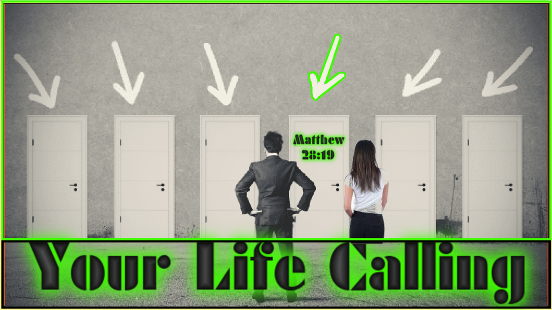 Mwito wa maisha yakoSomo la kila siku: Mathayo 28:19:“Kwa sababu hii, enendeni ulimwenguni mkawafanye mataifa yote kuwa wanafunzi, mkiwabatiza kwa jina la Baba na La Mwana na la Roho Mtakatifu.”Warumi 12:2 inasema, “Msifuatishe tena mfano wa ulimwengu huu, bali mgeuzwe kwa kufanywa upya nia zenu ndipo mtaweza kuonja na kuhakikisha mapenzi ya Mungu yaliyo mema, yanayopendeza machoni pake na ukamilivu.”			NaWaefeso 5:17: “Kwa hiyo msiwe wajinga, bali mpate kujua ni nini yaliyo mapenzi ya Bwana.”Kuna njia kupata kujua ni nini mapenzi ya Mungu na inapatikana katika 1Yn 5:14: “Huu ndio ujasiri tulionao tunapomkaribia Mungu, kwamba kama tukiomba kitu sawa na mapenzi yake, atusikia.”Baada ya kusoma aya katika tafsiri ya Kiingereza hutapata kujua mapenzi ya Mungu ni nini bali iko wazi katika Kigiriki. Biblia inatambua ya kwamba moja ya sababu tusiweze kuwa na kitu ni kwa sababu hatujamwomba Mungu (Yak 4:2). Katika 1Yohana iko inatambua kwamba tunaweza kuwa na ujasiri kwamba kama tukiomba kitu ambacho ni sawa sawa na mapenzi yake Mungu, anaenda kutusikia, kumaanisha anaenda kuitikia na akupe hicho kitu. Basi hii inamaanisha kwamba tunaweza kuwa na ujasiri kwa kujua mapenzi ya Mungu ni nini kwetu kwa wakati wote, la sivyo, ingekuwa haingewezekana kwetu kuwa na ujasiri wo wote wakati tunaomba. Neno la Kigiriki kumaanisha mapenzi(thelēma)-	(1)Kusudi la Mungu kumbariki mwanadamu kupitia kwa Kristo.				(na /ama)	(2)Kusudi la kile Mungu anataka kifanyike na sisi.Kama tutauliza kitu cho chote kulingana na kusudi la Mungu kumbariki mwanadamu kupitia kwa Kristo ama ikiwa ni lile lile Mungu anataka lifanyike na sisi, jibu litakuwa ndio. Basi, ikiwa jibu linaonekana kuwa la, Mungu anapaswa na kitu bora kwenye hazina yake kwetu ambacho anataka kifanyike na sisi. Hiyo ndiyo sababu Paulo angewaandikia Wathesalonike, “Shukuruni kwa kila jambo, kwa maana haya ndiyo mapenzi ya Mungu kwa ajili yenu katika Kristo Yesu”(1 Thesa 5:18). Tunamshukuru Mungu kwa kila jambo wakati tunagundua kusudi la Mungu ni kutubariki sisi na wengine katika Kristo.Lakini hili linahusika aje na kuwafanya mataifa kuwa wanafunzi? Kama waamini wangeelewa jibu, basi wengi na wengi na wengi wangefanyika kuwa wanafunzi, kumaanisha kwamba, watu wengi na wengi mno wangebarikiwa katika Kristo.Je, iwapo ningekuambia hasa ni nini ambao ni mwito ambao Mungu ako nao kwa maisha yako, je, ungefurahi kuhusu hili, na ungetaka kuenda mbele katika hili? Vipi iwapo ungelijua kwamba mwito wa maisha yako una baraka kutoka kwa Mungu?Huu ndio mwito wa maisha yako“Kwa sababu hii, enendeni ulimwenguni mkawafanye mataifa yote kuwa wanafunzi, mkiwabatiza kwa jina la Baba na La Mwana na la Roho Mtakatifu” (Mt 28:19).Mwito wako ni kwenda na kuwafanya mataifa kuwa wanafunzi na haya ndiyo mapenzi ya Mungu kwako. Basi, haupaswi kuomba na kumwuliza Mungu ikiwa anataka wewe kwenda kuwafanya mataifa kuwa wanafunzi. Wazo pevu zaidi lingekuwa ni namna gani kile ninachokiomba (kazi mpya, kuuza boma langu, nk...) inawezaje kutumika kuupanua ufalme kwa kuwa chombo cha kufanya mataifa kukuwa wanafunzi?“Kwa sababu hii,” sasa fikiria kwamba ninaleta mchezo wa kucheza ambao haujawahi kucheza mbeleni na ninakwambia kwamba ni awamu yako ya kwenda. Neno kwenda linaelezea kusonga lakini ni wapi uko unaenda na ni nini ukafanye kama haujui kusudi la mchezo?“Enendeni ulimwenguni mkawafanye mataifa yote kuwa wanafunzi,” Inatuambia kuwafanya mataifa kuwa wanafunzi kila mahali ulimwenguni. Basi, po pote ulipo, kuwa na haja kuhusu kuwafanya watu kuwa wanafunzi (Mt 28:19).Tunawafanyaje watu kuwa wanafunzi? “Mkiwabatiza kwa jina la Baba na Mwana na Roho Mtakatifu, na kuwafundisha kuyashika mambo yote niliyowaamuru ninyi.” Neno “Enendeni”( poreuō) ni kuongoza au kuamuru maisha ya mtu mwingine.33 Fanya maisha yako yawe na lengo kuwafanya watu wengine kuwa wanafunzi. Njia tunawafanya wengine kuwa wanafunzi ni kupitia kwa ujumbe ambao tunapata katika 2Kor 5:18-19. “Haya yote yanatokana na Mungu, ambaye anatupatanisha sisi na nafsi yake kwa njia ya Yesu Kristo na kutupatia sisi huduma ya upatanisho.”Ujumbe wako unafuata, “Kwamba Mungu alikuwa ndani ya Kristo akiupatanisha ulimwengu na nafsi yake mwenyewe, akiwa hawahesabii watu dhambi zao. Naye ametukabidhi sisi ujumbe wa upatanisho.Po pote Mungu amekuweka, kipawa cho chote Mungu amekupa, kitatumika kuwaambia wengine habari njema ya Injili ya Yesu kwamba katika yeye kuna kibali kwa Mungu daima.33https://www.blueletterbible.org/lexicon/g4198/kjv/tr/0-1/Majengo 12: Israeli mpya ya kiroho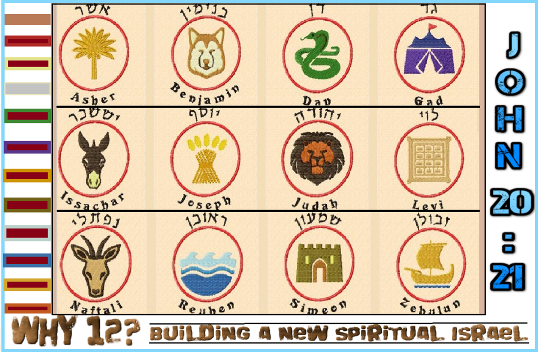 Somo la kila siku: Yohana 20:21:Yesu akawaambia tena, “Amani iwe nanyi! Kama vile Baba alivyonituma Mimi, Mimi nami nawatuma ninyi.”Wakati unapofika wa kuwafanya watu kuwa wanafunzi, watu wengi wanafikiria kwamba wanapaswa kufanya sawa tu kile Yesu alifanya. Kwa kila njia alitumia kukifanya. Hivyo sivyo. Hatujaitwa kujaribu kuiga kuwafanya watu 12 kuwa wanafunzi au kutumia njia ya kumaanisha kuwa wanafunzi wanapaswa kwa njia yote wawe 12. Kama umepata kugundua kutoka kwa somo letu lililopita, Yesu alisema, “Enendeni na mkawafanye watu mataifa kuwa wanafunzi.” Hakusema enendeni na mkawafanye wanafunzi 12. Kama wote tungekuwa na bidii kwa kumfanya mmoja kuwa mwanafunzi, fikiria juu ya tofauti ambayo ingekuwepo. Hekima kuu inapatikana kwa kuuliza swali, “Kwa nini Yesu aliwachagua wanafunzi 12? Je, nimeitwa kuwafanya au kujaribu kuwafanya watu 12 kuwa wanafunzi?”Sababu Yesu akawachagua wanafunzi 12 ni  kuwa watu wateule wa Mungu, Waisraeli waligawanywa kwa makabila 12. Yesu anawaita watu wapya kwake mwenyewe, wanaume 12 ambao wataweka msingi wa Israeli mpya ya kiroho. Yesu anafichua haya katika Yohana 13.Kulikuwa na hadithi ya mwanamke mchanga aliyejaribu kukua katika imani yake ya Kikristo. Alichukua kipande cha karatasi na akatengeneza orodha ya vitu vyote ambavyo angependa kumfanyia Mungu. Alianza kwa kuandika chini vitu ambavyo angeacha, sehemu ambazo angeenda na maeneo ya huduma ambayo angetumika. Alifurahia kutengeneza orodha hii na akaipeleka kanisani na ambapo aliiweka kwenye madhabahu. Alifikiria angeona furaha. Lakini badala yake, alijiona mtupu. Alienda nyumbani na akaongeza vitu zaidi kwa orodha yake. Alichukua hii orodha kubwa na akaiweka kwenye madhabahu tena, lakini bado hakuhisi kitu cho chote. Akajiona mwenye kushindwa, akamwendea mchungaji wake na kumweleza hali yake. Mchungaji akamwambia, “Chukua karatasi isiyoandikwa kitu na uweke sahihi ya jina lako pale chini. Iweke hiyo kwa madhabahu. Yule mwanamke alifanya na amani ikaja rohoni mwake.Njia hii ndiyo namna kuwafanya watu wanafunzi vizuri mno. Kuwa na haja juu ya kujihusisha katika kuwafanya watu wanafunzi lakini ruhusu amani ya Mungu kuujaza moyo wako huku ukijua kuwa Mungu ndiye atakuwa anaongoza hatua zako.Yesu akawaambia tena, “Amani iwe nanyi! Kama vile Baba alivyonituma Mimi, Mimi nami nawatuma ninyi” (Yn 20:21).Neno “tuma” pale ndipo tunapata neno “mtume” linalomaanisha “aliyetumwa.”34Basi, tofauti ni nini kati ya mtume na mwanafunzi? Kama waamini sisi sote tunajitambulisha kama wanafunzi wa Yesu Kristo. Hiyo inamaanisha sisi ni wasomi wa Neno lake. Kama wewe ni mfuasi wa Yesu wewe ni mwanafunzi wake.34https://www.blueletterbible.org/lexicon/g649/kjv/tr/0-1/Waamini wote ni wanafunzi wa Yesu Kristo lakini pia wanaitwa kuwa mitume (“waliotumwa”) wanaoenda na kuwafanya wengine kuwa wanafunzi (Yn 20:21). Mitume wote walikuwa wanafunzi, lakini wanafunzi wote si mitume. Sababu ni, wengi hawajihusishi na kuwafanya wengine kuwa wanafunzi. Sawa ndivyo ilivyo kweli leo. Kuna wanafunzi wengi, wale wanaofundishwa mafundisho ya Yesu Kristo, lakini kuna mitume wachache, wale wanaoenda ulimwenguni na kuwafanya wengine wanafunzi. Yesu alisema, “Amani iwe nanyi! Kama vile Baba alivyonituma Mimi, Mimi nami nawatuma ninyi” (Yn 20:21). Punde tu kabla ya yale maneno yenye nguvu ya Yesu akiwatuma wanafunzi wake, Yesu alifanya kitu cha kufahamika, “aliwaonyesha mikono yake na sura yake na ubavu wake.” Mikono yake iliyopigwa mizumari na ubavu wake ulioumizwa vinazungumzia kazi yake iliyokamilika. Yesu alikuwa anawaambia wanafunzi wake kwamba alikuwa amelipia gharama ya dhambi zao. Kwamba hawapaswi kuogopa kile kilichokuwa kinafanyika tena, na kwamba wangejitokeza kwa ujasiri kumwambia Mungu katika nafasi yao ya uhitaji (Ebr 4:16).Tunapo rudi katika fungu letu tena, tunapata kugundua kuwa wanafunzi wameogopa na pia hawako katika utume wao tena (wameacha kuwafanya wengine kuwa wanafunzi). “Ikawa jioni ya ile siku ya kwanza ya juma, wanafunzi wake walipokuwa pamoja, milango ikuwa imefungwa kwa kuwaogopa Wayahudi,” (Yn 20:19).Sasa aya inayofuata, Yesu anawatuma kwenda kwa utume wao. Naye alipokwisha kusema haya akawavuvia, akawaambia, “pokeeni Roho Mtakatifu” (Yn 20:22). Yesu anaondoa woga wao kwa kujaza pale na amani yake. Na anawapa nguvu kuu (Roho Mtakatifu), hivyo wanawezeshwa kukamilisha utume wao uliopeanwa kwao na Mungu wakuwafanya wengine kuwa wanafunzi (Yn 20:21). Unaweza kuwa na amani, unaweza kuwa na nguvu, lakini kama hauileti Injili (ambayo ni pamoja na msamaha wa dhambi), haiwezekani kuwafanya wengine kuwa wanafunzi: (Yn 20:23).Unapokuwa mfuasi, utavua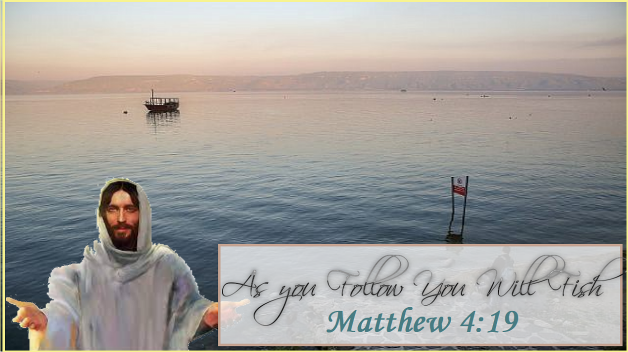 Somo la kila siku: Matthayo 4:19Yesu akawaambia, “Njoni, mnifuateni, nami nitawafanya muwe wavuvi wa watu.”Wakati Yesus alipokuwa anatembea kando ya bahari ya Galilaya aliwaona ndugu wawili, Simoni aitwaye Petro na Andrea ndugu yake. Walikuwa wakizitupa nyavu zao baharini kwa maana wao walikuwa wavuvi (Mt 4:18). Jambo la kawaida sana ambalo utaweza ona kama ungekuwa pale matembezini kwenye ziwa la Galilaya, watakuwa ni wavuvi katika shughuli zao za uvuvi. Hatukuwa na jambo la maana kuhusu Petro na Andrea. Walikuwa ni wanaume wa kawaida wa kila siku wakifanya kazi ya kawaida ya kila siku, na Yesu aliwafikia na mwaliko ambao ungebadilisha maisha yao yote. “Njooni,nifuateni” Yesu akawaambia, “Nami nitawaafanya muwe wavuvi wa watu”(Mt 4:19).“Njooni, nifuateni” na kisha ahadi inafuata, “nami nitawatuma muwe wavuvi wa watu.” Basi, vile ufuatavyo utavua.Cha kushangaza ni kwamba Yesu hatumii huu mtindo wa kuvua (pishi lililokusudiwa/pun intended) kwa wanafunzi wote aliowaita. Kumbuka hamwiti tu mvua samaki kuwavua watu, anamwita mtoza ushuru, tabibu na wengine, bali kila mara mwito ni ule ule (“Nifuate Mimi”).“Nifuateni Mimi, na nitawachukua nyinyi mlivyo na kile mfanyacho yaani (mvuvi, mtoza ushuru, haijalishi) na nitaiongoza kazi yako kwa utumishi wa ufalme wa Mungu, kuleta matokeo kwa watu kuokolewa. Mungu alitupa vipawa mbalimbali vitumike kwa utukufu wake na pia kwa furaha yetu. Na sasa Petro na Andrea badala ya kutumia vipawa vyenu na tamaa yenu na ujuzi wenu na mauzo kwas faida yenu ya binafsi, nitawasaidia mtumie vile vipawa kuwabariki wengine kwa njia kuu iwezekanavyo, kueneza mwaliko kwa wengine kunifuata mimi.Moja ya jambo ambalo nimejifunza kuhusu kutoka na kwenda kuwavua watu ni kwamba yote ni juu ya kumfuata Yesu Kristo. Neno Yesu alilolitumia anaposema “ Nitawatuma kwenda kuwavua watu,” ni (poieō). poieō inamaanisha kuwa mwanzilishi wa kitu kutokana na kitu kingine.35 Kuwavua watu hufanyika kama jawabu la kumfuata Yesu. Hiki ndicho Kristo anafanya ndani yangu. Ndio, anatumia talanta zetu na uwezo wetu kila mara kufanya hivi, lakini hata kando na uwezo tuliopewa na Mungu, ni Kristo ndiye anazalisha mafanikio ya uvuvi wa watu. Hili ni jambo la bure kwa sababu hii ni ahadi kwetu, kwamba huku tunapokuwa na muda na Mwokozi wetu, anatuandaa, atatufanya kuwa tayari na kutusababisha sisi kuvua. Anaweka tayari kazi teule kuwaleta watu katika maisha yetu, Roho Mtakatifu anafungua macho yetu kupata kuwa na fursa mbele yetu na hata anatupa maneno ya kusema wakati tumepewa fursa kuacha nuru ya Kristo kuangaza. Uvuvi wa watu si wa mpangilio ni jambo ambalo ni sehemu ya uhai wetu na huja kwa njia ya mwongozo wa Roho.Sasa wacha tuone ni nini kilijulikana baada ya mwito wa hawa wavuvi wawili na ahadi ya kuwafanya kuwa wavuvi wa watu. “Yesu akapita katika Galilaya yote, akifundisha katika Masinagogi yao, akihubiri habari njema ya ufalme wa Mungu, akiponya kila ugonjwa na kila aina ya maradhi miongoni mwa watu. Kwa hiyo sifa zake zikaenea sehemu za Shamu. Nao watu wakamletea waliokuwa na magonjwa mbalimbali na maumivu, waliopagawa na pepo wachafu, wenye kifafa na waliopooza, naye akawaponya. Makutano makubwa ya watu yakawa yanamjia kutoka Galilaya, Decapoli, Yerusalemu, Uyahudi na kutoka ng’ambo ya mto Yordani.”(Mt 4:23-25).Yesu alipokuwa duniani, Yesu, ambaye ni mapenzi makamilifu ya Mungu katika utendaji, aliponya wote waliomjia(Mt 4:23-24).Yesu alionyesha namna uvuvi ulifanywa kwa kufundisha, kwa kuhubiri, na kwa kuponya, wacha kwa haraka twende kwa karibu kwa kuwaonekania wanafunzi wake ambao wameitwa kuwa wavuvi wa watu na si wavuvi wa samaki. Je unaupata mkondo wangu? Maneno ya upishi ya uvuvi yameendelea kwa hivyo katika Yohana 21 aya ya 3, tunapata haya: “Simoni Petro akawaambia wenzake, (alikuwa anayarudia maisha yake ya mbeleni kabla ya mwito wake wa kuwavua watu) “Mimi nakwenda kuvua samaki.” Nao wakamwambia, “Tutakwenda pamoja nawe.” Wakatoka, wakaingia ndani ya mashua, lakini usiku ule hawakupata cho chote.Hili ni pigo kwa anayejitafutia mwenyewe. Usiku ule hawakupata cho chote. Bidii ya wanafunzi ya kujitakia haikuzalisha samaki waliotarajia kuwavua (Yn 21:23). Utupu wao ni fursa ya ujazo mwingi kupindukia kutoka kwa Yesu (Yn 21:3,6). Huku wakifuata, “Shusheni upande wa kuume wa mashua yenu”, kisha watapata mafanikio ya kuvua.“Mara baada ya kupambazuka, Yesu akasimama ufuoni, lakini wanafunzi hawakumtambua kwamba alikuwa Yesu. Yesu akawaambia, “Wanangu, je, mna samaki wo wote?” Ninapenda swali la Yesu maana hili swali si juu ya Samaki, ni swali kwa hakika kuhusu watu ambao tutaona tunaposonga mbele.“Akawaambia, shusheni nyavu upande wa kuume wa mashua yenu, nanyi mtapata samaki.” Kuna ishara ya kukazia hapa. Mkono wa kuume uliwakilisha waamini au wale ambao wangekuja kuamini. “Mataifa yote watakusanyika mbele zake; na atawatenganisha vile mchungaji anavyotenga kondoo na mbuzi; atawaweka kondoo upande wake wa kuume (waamini) na mbuzi upande wake wa kushoto (Mt 25:33-34).Mashua wanafunzi walikuwa wanaelea ilikuwa mfano wa kanisa; mkono wa kuume ni ishara ya kuwavuta wale ambao wataingia, na kushusha nyavu ili kuvua samaki inaeleza kuhubiri Injili, hakikisho Kristo anapeana la ufanisi wa neno lake kwa kuvuta kuvua samaki wengi. Vile unashusha nyavu yako kwa kushiriki habari njema ya Yesu Kristo, utavua (samaki/watu) wengi.	Sasa aya ya kumi na moja, Yesu akawaambia, “Leteni baadhi ya hao samaki mliovua sasa hivi .” Simoni Petro akapanda kwenye mashua na kuukokota ule wavu pwani. Ulikuwa umejaa samaki wakubwa 153. Ingawa samaki walikuwa wengi kiasi hicho ule wavu haukuchanika.”Samaki 153 wanaonekana kuwa wachache kwa idai ya hesabu isiyokuwa na umuhimu fulani. Basi, kuna mambo machache tunajua. Samaki wanaakilisha watu jambo ambalo tumeligundua katika Mathayo 4:19. Pia wakati wa mwujiza huu ni pale Yesu alikuwa karibu kuwaacha katika mwili, hivyo hii ni ya maana kwamba kando na Krsito hautaweza kuwa na mafanikio ya kuwaleta samaki/ watu kwa ufalme.Baadhi ya wasomi watafiti wamehesabu ni watu wangapi Yesu alipata kuponya na jibu lao ni watu 153 na katika matukio 48 tofauti yanayotajwa katika vitabu 4 vya Injili.36 Wakati ule baadhi yao wanaamini tulikuwa na mataifa 153.37 Samaki wanaweza wakilisha watu wanaookolewa kutoka katika kila kabila kwa kila aina ya watu, na kwa kila lugha (Ufu 7:9). Pia katika Kiebrania wingi wa nambari 153 ni neno Ani Elohim (“mimi ni Mungu”).38 Mungu ndiye alitoa wale samaki wengi.Sasa kama wavuvi wa watu, Yesu alisema katika Yohana 14:12: “Amini, amini nawaambia, ye yote aniaminiye Mimi, kazi nizifanyazo yeye atazifanya, naam na kubwa kuliko hizi atazifanya, kwa sababu Mimi ninakwenda kwa Baba.” Kanisa likifanya kwa pamoja ooh! Ngoja kuna samaki wengi wa kuvuliwa kwenye hazina.35 https://www.blueletterbible.org/lexicon/g4160/kjv/tr/0-1/36Al Maxey. http://www.zianet.com/maxey/reflx660.htm37Gants Hill URC. 153: The Importance of Numbers in the Bible. https://www.gantshillurc.co.uk/ministers-blog/153-the-importance-of-numbers-in-the-bible38Brady Stephenson. 153 Fishes= I AM G-D? https://www.versebyverseministry.org/articles/153-fishes-i-am-g-d May 9, 2015.Iko ndani mwako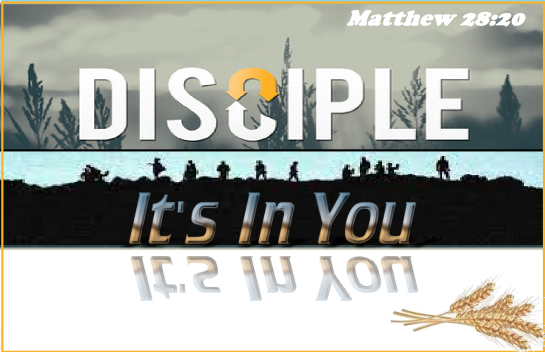 Somo la kila siku: (Matthayo 28:20)“Nanyi wafundisheni kuyashika mambo yote niliyowaamuru ninyi. Hakika Mimi niko pamoja nanyi siku zote, hadi mwisho wa nyakati.”Nataka wewe ufikirie ingekuwaje kama michelalengo kamwe hakufananisha (never painted). Fikiria kama Bethroven hakuwahi imba muziki, kama Jane Austine hakuwahi andika na Jackie Robinson aliamua kuwacha mchezo wa besiboli kisa na maana chuki ilikuwa zaidi. Je ni nini iwapo Thomas Edison hakuwahi endeleza ye yote ya fumbuzi zake. Fikiria kama Billy Graham alikubaliana na shaka zake kuhusu uwezo wake na akaacha kupeana mahubiri mengine. Orodha inaweza endelea lakini neno kuu ni ulimwengu huu ungefilisika bila mchango wa hawa watu. Walitumia vipawa ambavyo Mungu aliweza kuwapa, talanta iliyokuwa ndani yao na waliacha alama ulimwenguni. Siwezi fikiria ulimwengu kuwa sawa bila wao na kazi walioifanya. Wakati tunafikiria juu yetu wenyewe. Yawezekana hatuwezi amini kuwa tutawacha alama kwa ulimwengu sawa kama vile hawa watu. Lakini ninapata fursa kukuambia yetu inaweza kuwa ya milele.Watu wengi wamechanganywa na kuibwa kutoka kwa huu ukweli, watu ambao hawakuwahi jigundua kile Mungu ameweka ndani mwao, na ulimwengu unafilisika kwa ajili ya hili. Wengine iliwachukua muda mwingi kabla ya kuamshwa na kutiwa moyo wa kusonga mbele kutumia vipawa vyao kwa utukufu wa Mungu. Hii aya ni tangazo kwa waamini wote; kuwa unachohitaji ili kusonga mbele kwa mwito wako na kuubariki ulimwengu, tayari kiko ndani mwako. Una mwito mkuu kuubadilisha ulimwengu.Mathayo 28:20: “Nanyi, wafundisheni kuyashika mambo yote niliyowaamuru ninyi. Hakika Mimi niko pamoja nanyi siku zote, hadi mwisho wa nyakati.”Sababu utafanikiwa kwa kuwafanya watu kuwa wanafunzi huku unapokaza ni kwa sababu Yesu ako na wewe, na Roho Mtakatifu atakutia nguvu kwa sababu uko unafanya kile umeitwa kufanya. Iko ndani mwako kuwafanya watu kuwa wanafunzi. Au pengine ninafaa kusema Kristo aliye ndani mwako, anakuwezesha kuwafanya watu kuwa wanafunzi.Kipawa Mungu amekupa iwe unapenda kuandika, kucheza muziki, kufanya ujenzi, chochote kiwacho, kusudi la haya yote ni kwa utkufu wa Mungu na pia kwa furaha yako. Hakuna furaha kuu kuliko kuona maisha yakibadilika na kuongezeka kwa ufalme.Sasa chenye tunaweza kufanya ni kufikiria tena namna talanta Mungu ameweka ndani mwetu zinaweza tumika kujenga uhusiano na kupata kujihusisha katika mwito wa maisha yetu kuwafanya watu kuwa wanafunzi?Nataka kwenda kwa hadithi wakati Mathayo mtoza ushuru aliitwa kumfuata Yesu na kuona chenye alifanya kuongoza wengine kwa Kristo.“Yesu alipokuwa akienda kutoka huko, alimwona mtu mmoja jina lake Mathayo akiwa ameketi forodhani mahali pa kutoza ushuru. Yesu akamwambia, ‘Nifuate Mimi’. Mathayo akaondoka, akamfuata”(Mt 9:9). Yesu alihitaji tu kunena maneno mawili kumbadilisha daima mtoza ushuru, “Nifuate Mimi”, ungana nami kuwa mwanafunzi wangu.“Nifuate Mimi,” Ndicho Yesu alimwambia mtu ambaye alichukiwa karibu na kila mtu. Lawi ni chaguo bora la kumfuata Yesu, kuonyesha kuwa hakuna hata mmoja anayepatikana na kasoro ya kumzuia kutokana na kuipokea neema yake, haijalishi ni nini kimefanyika katika maisha yao yaliyopita. Nifuate Mimi ni mwaliko kwa maisha yako ya sasa na mwaliko huu unakuongoza kwa kile Mungu amekuandalia kwa maisha yako ya usoni, na inaonyesha kuhitimu kwako kwa ajili ya wokovu, hakuna haja na maisha yako yaliyopita isipokuwa kwamba maisha ya kila mmoja wetu yaliyopita yanaamuru kwamba wote tumehitaji kuokolewa. Hii ni Injili. Hatuistahili, hatuwezi ipata. Tumeokolewa kwa neema kwa njia ya imani katika Kristo. Ni kipatanisho kikuu kwetu sote na inatoa kiburi chetu na inatusababisha sisi kutaka hiki kitu kizuri, wokovu kwa hata mtoza ushuru mbaya mno.Kabla Yesu kuingia katika maisha yake, mtoza ushuru alijulikana kama Lawi. Jina Lawi linatoka kwa neno la Kiebrania kumaanisha kukopesha. Jina lenyewe linamaanisha pia aliyetwaliwa au aliyekabidhiwa. Jina lake la zamani lilikuwa sawa na kile alifanya. Alikopesha ushuru wa Wayahudi kwa Warumi kwamba alijitwalia mwenyewe na kisha angelichukua kutoka kwa watu wa Mungu pesa za ziada. Lakini, kisha Yesu anatokea, rahisi anasema,”Nifuate Mimi” na Lawi anageuzwa kuwa Mathayo. Jina Mathayo linatoka kwa neno la Kiebrania kumaanisha aliyepeanwa. Na inamaanisha “kipawa cha Mungu”. Lawi alikuwa akichukua kutoka kwa watu, lakini Mathayo atapeana kwa watu kile alipokea, kipawa chenyewe cha Mungu, neema kwa wengine, Yesu.Lawi alipewa mwanzo mbichi na kitu kile anachofanya kufuatia ni anaandaa sherehe na anaalika kila mtu amjuaye. Neema kwa maisha yako itazalisha ukarimu kwa wengine. Mathayo anataka kwamba pengine waweza kupokea neema katika maisha yao kwa njia ya binafsi na kupata maisha yao kubadilika milele sawa tu na vile yeye alibadilika. Kisha Lawi akamfanyia Yesu karamu lubwa nyumbani kwake; nao umati mkubwa wa watoza ushuru na watu wengine walikuwa wakila pamoja nao. Lakini Mafarisayo na walimu wa sheria ambao walikuwa wa madhehebu yao wakawalalamikia wanafunzi wa Yesu, wakisema, “Mbona mnakula na kunywa pamoja na watoza ushuru na wenye dhambi” (Luka 5:29-30)?Kwa waandishi wanne wa Injili, alikuwa Mathayo ndiye alikuwa mtu wa nje mno kuwa chaguo la kufanyika mwanafunzi wa Yesu, ambaye pekee yake ndiye alimleta Yesu kwa Wayahudi kama Masihi wao aliyetumainiwa. Kutoka wakati ule kuendelea, badala ya kusanya pesa za ushuru, Mathayo alizisanya nafsi kwa Kristo. Mathayo kwa njia ya kuandaa sherehe, aliwaleta pamoja watu aliowajua na kumshiriki Kristo pamoja nao.Alichojifunza Mathayo ni juu ya kuwafanya watu wanafunzi, na kinatuchochea sisi kwa kutangaza habari njema ya ufalme na kinapatikana kwa neno moja tu linalozungumzia moyo wa Yesu kwa watu, huruma.“Alipoona makutano aliwahurumia kwa sababu walikuwa wanasumbuka bila msaada, kama kondoo wasio na mchungaji”(Mathayo 9:36).Uwezekano wa kuacha alama kuu kwa ulimwengu kuliko Bethroven, Edson, Austeen, Robinson n.k ni pale tutafuata mwongozo wa Yesu na tuwe na huruma kwa wengine. Tumia talanta ambayo Mungu amekupa kuwa Mathayo, kipawa cha Mungu, kuwaonyesha wengine neema kwa Yesu.Omba kwa ajili ya wanafunzi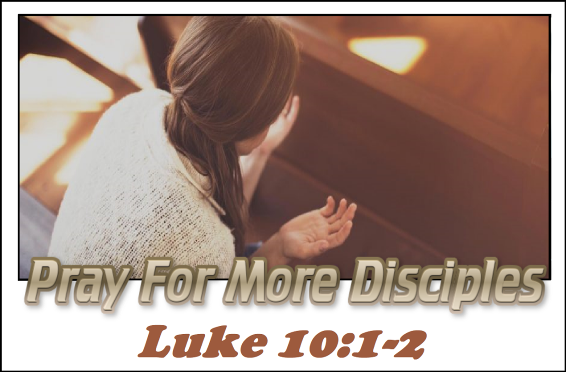 Somo la kila siku: Luka 10:1-2:Baada ya hayo, Yesu aliwachagua wengine sabini na wawili, akawatuma wawili wawili katika kila mji na kila sehemu aliyokusudia kwenda yeye mwenyewe. Akawaambia, “Mavuno ni mengi, lakini watenda kazi ni wachache. Kwa hiyo mwombeni Bwana wa mavuno, awapeleke watenda kazi katika shamba lake.Baadhi ya Maandiko yanasema 70 na mengine yanasema 72. Naamini kwamba Yesu aliwatuma watu 70 na nitafafanua kwa nini ni hivyo na nini ujumbe ulielezea tokea pale kuelekea mbele.Yesu aliwatuma wengine 70 kila mahali ambapo Yesu alikuwa karibu kuingia. Neno “wengine” hapa ni la maana kwa sababu hili neno linatokana na neno (heteros) linalomaanisha “wengine wa aina tofauti”.39 Hili linatuambia kwamba wale 70 ni wanafunzi tofauti wa Yesu ambao si pamoja na wale kumi na wawili walio wa asili.“Na akawatuma wawili wawili.” Walitumwa wawili wawili. Siwezi nikasizitiza namna ilivyo na nguvu na ilivyo na maana kwenda na kufanya huduma kwa pamoja na wengine. Kwa nini Yesu angewatuma wawili wawili. Ilipeana nguzo nne za ujasiri, ulinzi, ushirikiano na heshima( the 4 Cs “courage, cover, companionship and credibility”).Paulo aliandika katika Wakorintho wa pili 13:1. “Shitaka lo lote lazima lithibitishwe na mashahidi wawili au watatu.” Wakati mtu anakuambia jambo, hilo jambo linaweza kuaminika zaidi wakati zaidi ya mtu mmoja ako anasema jambo lile lile. Habari ya Masihi ambayo imengojewa kwa karne nyingi na hatimaye kwa karne nyingi na unaweza kumwona ni habari ngumu kuiamini. Unaweza pia shiriki miujiza amabayo umeishuhudia, lakini peke yako nani angekuamini? Kwa wawili kuna heshima/sifa kwa kile wanakishiriki. Pia, wakati mko pamoja na wengine inakupa ujasiri. Hauko peke yako, una yule wa kuomba na yeye, mtu wa kukutia moyo, umetiwa nguvu kunena na kushiriki Injili kwa sababu una msaada wa yule aliye pamoja nawe. Kuna pia kujenga ushirikiano kupitia safari yenye changamoto ambazo huduma inaleta. Kwenda kwa safari ya utume inaweza kuwa hatari wakati unajipata peke yako katika eneo geni. Pamoja uko salama, kuna ulinzi na kufanikiwa wakati ulisafiri katika njia kuu na vichochoroni. Yesu aliwatuma wawili wawili.Kwa nini Yesu aliwatuma 70. Idadi ya waliotumwa katika safari ya utume ilikuwa mfano wenye uzito kiroho na hii ndiyo sababu ninaamini walikuwa 70 na si 72. Wayahudi walishikilia kwamba mataifa walikuwa na mataifa 70. Na wakati wa sherehe zao za mahema, “ng’ombe maksai 70 walitolewa kwa niaba ya watu mataifa kuwafanyia tambiko.” Miji na mahali ambapo hawa watu 70 walitumwa ilikuwa katika Yordani pana (Trans-Jordan) ambapo watu mataifa hesabu yao ilikuwa kubwa yaani ndio walikuwa wamiliki wengi.40 Yesu kuwatuma wale 70 ilikuwa ni ishara, Injili ni kwa watu wote.39https://www.blueletterbible.org/lexicon/g2087/kjv/tr/0-1/40Coffman’s Commentary on the Bible. https://www.studylight.org/commentaries/eng/bcc/luke-10.htmlYesu aliwatuma wale 70 na walionekana kuwa wengi lakini Yesu alisema, “mavuno ni mengi, lakini watenda kazi ni wache.”Yesu anatupa jibu wakati kuna kazi nyingi ya ufalme kufanyika na wanaonekana kuwa ni wachache ambao wanajihusisha kuwafanya watu wengine kuwa wanafunzi.“Mavuno ni mengi, lakini watenda kazi ni wachache. Kwa hivyo mwombeni Bwana wa mavuno, awapeleke watenda kazi katika shamba lake” (Lk 10:2). Kuomba, “Bwana, tuma wafanya kazi kwa shamba lako la mavuno.” Ni aina ya ombi tu ambalo linajenga tu nia ya mavuno ndani ya yule anayeliomba. Kama utaomba hili ombi, litakubadilisha. Kama tutaomba hivi mioyo yetu italenga juu ya kazi ya ufalme. Sasa kwa bidii tuko  tunamtafuta na kumtarajia Bwana wa mavuno kuwapeleka watenda kazi. Fikiria kumwomba Mungu Baba yetu atutumie watenda kazi wengi wa ufalme na kisha tuamini kwamba atawaleta, na kisha kuwa tayari anapowaleta kuwafanya kuwa wanafunzi wale anaowatuma.Tumeokolewa, bado hatujatambulika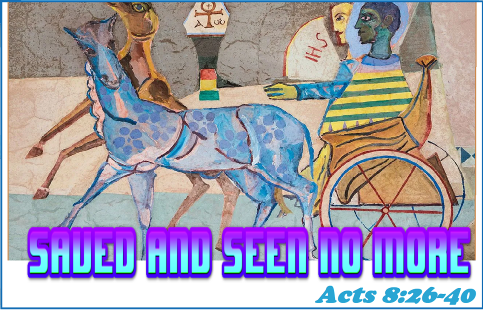 Somo la kila siku: Matendo ya Mitume 8:34-35, 38-39Yule towashi akamwuliza Filipo, “Tafadhali niambie, nabii huyu anena kwa habari zake mwenyewe au habari za mtu mwingine?” Ndipo Filipo akaanza kutumia fungu lile la maandiko akamweleza habari njema za Yesu.Naye akaamuru lile gari lisimamishwe. Wakatelemka kwenye maji wote wawili, yule towashi na Filipo, naye Filipo akambatiza. Nao walipopanda kutoka kwenye maji, ghafla Roho wa Bwana akamnyakua Filipo, naye towashi hakumwona tena, lakini akaenda zake akifurahi.Wakati mwingine sisi hufikiri juu ya kuwafanya wengine kuwa wanafunzi kama safari ya kuendelea na  kusaidia mwaamini mwingine kupata kukua katika imani yao, lakini uliwahi jua kwamba kufanya wengine kuwa wanafunzi inaweza kuwa njia kwa yule asiye mwaamini kupata kuokolewa? Hadithi ya leo inatumika kutia nguvu kwamaba wokovu ni kazi ya Mungu na kwamba kumfundisha mmoja kuhusu maandiko inaweza kuwa ndiyo sababu kuwaelekeza kwa wokovu wao. Fursa iliyoongozwa na Mungu ilimwongoza Filipo kutelemka kwa njia moja wapo ambayo ilikuwa haitumiki sana na watu wengi na ambayo ilimwongoza kwa mtu asiyetambulika kupata wokovu.Naye Sauli alikuwepo pale, akiridhia kuuawa kwa Stefano. Siku ile kukatukia mateso makuu dhidi ya kanisa huko Yerusalemu, waumini wote isipokuwa mitume wakatawanyika, wakakimbilia Uyahudi na Samaria (Mdo 8:1).Hii ni aya ya maana. Maana kama hayangekuwa mateso/ haingekuwa sababu ya mateso, Filipo hangepatikana mahali palipofaa kutangaza Injili kwa mtu ambaye moyo wake ulikuwa tayari kuipokea (Mdo 8:1). Majaribu na mateso ambayo tunapitia yanatuandaa kwa ufanisi wa Injili     (watu kupata kuokolewa).Roho Mtakatifu alikuwa ameshuka lakini watu wa Mungu walikuwa bado hawajatoka Yerusalemu, lakini sasa kwa ajili ya mateso kuna kutoka. “Wale ambao walikuwa wametawanywa walihubiri Neno po pote walienda.”Basi Malaika wa Bwana akamwambia Filipo, “Nenda upande wa kusini kwenye ile barabara itokayo Yerusalemu kuelekea Gaza ambayo ni jangwa” (Mdo 8:26).Basi, tuna mwelekeo wa Mungu pale tunatakikana kwenda (barabara iendayo kwenye jangwa).Bila kujua ni kwa nini aende huko (Filipo). Kuwa mtiifu kwa kile usichokijua na kisha jibu la kwa nini ghafla litafichuliwa.Hivyo akaondoka na kwenda; akiwa njiani akakutana na towashi wa Kushi, aliyekuwa afisa mkuu mwenye mamlaka juu ya hazina zote za Kandake, malkia wa Kushi. Huyu towashi alikuwa amekwenda Yerusalemu ili kuabudu (Mdo 8:27).Tunapata kwamba huyu mtu alikuwa ameenda Yerusalemu kuabudu (uraia wake Si Myahudi/Mkushi, pamoja na ulemavu wake wa maumbile (towashi) yangemsababisha yeye kutengwa kwa kumfikia Mungu katika sheria ya Agano la Kale, lakini katika Agano Jipya Mungu mwenyewe alimfikia. Mungu kupitia kwa Filipo alimtafuta kwenye jangwa, kuweka wazi kwamba hili ni katika Agano Jipya ambapo mtu mataifa aliye na ulemavu anaweza fanyika mteule halisi na mwanachama wa jamii ya Mungu katika Yesu Kristo je, ulipata kujua wakati huu katika historia kati ya Filipo na huyu towashi inajulikana kama unabii wa Kushi kuwa unakamilika (Ethipoiani prophecy bieng fulfilled)?  Zaburi 68:31: “Wajumbe watakuja kutoka Misri, Kushi atajisalimisha kwa Mungu.” Kuna unabii mwingine kuhusu majira haya pia: Isaya 56:4-5 Inatabiri wakati ambapo matowashi watahesabiwa pamoja na watu wa Mungu. “Kwa kuwa hili ndilo asemalo Bwana kwa matoashi washikao Sabato zangu, ambao huchagua kile kinachonipendeza na kulishika sana agano langu. Hao nitawapa ndani ya Hekalu langu na kuta zake kumbukumbu na jina bora kuliko kuwa na watoto wa kiume na wa kike. Nitawapa jina linalodumu milele na ambalo halitakataliwa mbali.” Tuna unabii mara pili unaokamilika kwa wakati mmoja.Roho wa Mungu akamwambia Filipo, “Nenda kwa lile gari ukae karibu nalo”(Mdo 8:29). Sababu ni kwamba tulikuwa na aya fulani spesheli Bwana alitaka yule towashi kusoma na kustaajabu kuhusu hiyo aya kwa sababu Mungu alikuwa anamtumia jibu lake, yaani Yesu Kristo. Je, ulipata kujua kwamba bado Mungu anafanya hivi mpaka leo na unaweza kuwa Filipo wa mtu fulani katika hadithi hii kuwafichulia Yesu kwao?“Ndipo Filipo akaanza kutumia fungu lile la maandiko akimweleza habari njema za Yesu Kristo” (Mdo 8:35)? Injili inaweza shirikishwa kwa njia tofauti mbalimbali lakini Injili daima ni juu ya kuwaongoza wengine kwa habari njema kuhusu Yesu Kristo (Mdo 8:35).“Walipokuwa wakiendelea na safari, wakafika mahali palipokuwa na maji, yule towashi akaambia Filipo, “Tazama hapa kuna maji. Kitu gani kitanizuia nisibatizwe?” Katika kushiriki Injili mahali fulani Filipo lazima ametaja juu ya ubatizo. Tunajifunza ni nini ambayo ndiyo hitimu hitajika ya ubatizo na hii inapatikana kupitia uchocheano Filipo alionao na huyu towashi. Baadhi ya maandiko yanaongeza fungu lifuatalo: Filipo akamwambia, “kama ukiamini kwa moyo wako wote unaweza kubatizwa.” Yule towashi akajibu, “Naamini kuwa Yesu Kristo ni Mwana wa Mungu” (Mdo 8:37).Kuna tu hitimu moja hitajika kwa mtu kupata ubatizo: kuamini katika Yesu.Na kisha katika aya ya 38b-39, “Wakatelemka kwenye maji wote wawili, yule towashi na Filipo, naye Filipo akambatiza. Nao walipopanda kutoka kwenye maji ghafla Roho wa Bwana akamnyakua Filipo, naye towashi hakumwona tena, lakini akaenda akifurahi.”Mungu alimwaandaa Filpo kule Yerusalemu kwa ajili ya Samaria, alimwaandaa kule samaria kwa ajili ya Gaza. Mungu anatumia kila jambo tunalopitia kwa wema wetu na kwa wema wa wengine. Ugumu wako wa Yerusalemu unaweza kuwa ndilo jambo lile unalohitaji kukuandaa kwa mafanikio ambayo Mungu ako anakuongoza kuyapata kule Samaria ng’ambo ile, yaani Gaza. Utii wa Filipo kwa mwongoza wa Mungu ulisababisha Injili kufika Kushi (Ethiopia). Towashi kwa uwezekano mkubwa amepata kufanyika mwanafunzi kukua katika imani yake kutoka kwa waamini wengine vile Filipo alitoweka ghafla.Pata kujua kitu kunihusu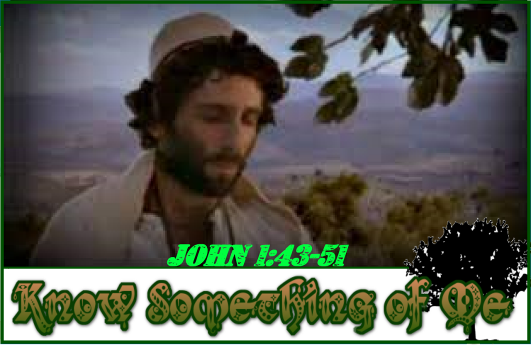 Somo la kila siku: Yohana 1:43-51:Siku iliyofuata Yesu aliamua kwenda Galilaya.Akamkuta Filipo, akamwambia, “Nifuate.” Basi Filipo alikuwa mwenyeji wa Bethsaida, mji alikotoka Andrea na Petro. Filipo naye akamkuta Nathanaeli na kumwambia, “Tumemwona yeye ambaye Mose aliandika habari zake katika Torati na ambaye pia manabii waliandika kumhusu, yaani, Yesu wa Nazareti, mwana wa Yosefu.” Nathanaeli akauliza, “Nazareti! Je, kitu cho chote chema chaweza kutoka Nazareti?” Filipo akamwambia, “Njoo uone.” Yesu alipomwona Nathanaeli anakaribia, akanena habari zake akasema, “Tazama huyu ni Mwisraeli kweli kweli, hana hila ndani yake.” Nathanaeli akamwuliza, “Umenifahamuje?” Yesu akamjibu, “Nilikuona ulipokuwa bado uko chini ya mtini kabla hata Filipo hajakuita.” Nathanaeli akamwambia, “Mwalimu, wewe ni Mwana wa Mungu! Wewe ni Mfalme wa Israeli!” Yesu akamwambia, “Unaamini kwa kuwa nilikuambia nilikuona ulipokuwa bado uko chini ya mtini? Basi utaona mambo makuu zaidi kuliko  hilo.” Ndipo akamwambia, “Amin, amin nawaambia, ninyi mtaona mbingu ikifunguka na malaika wa Mungu wakipanda na kushuka juu ya Mwana wa Adamu.”Filipo alimfuata Yesu na kisha anamtafuta Nathanaeli na anampa pia yeye mwaliko wa kufanya jambo sawa, kumfuata Yesu (Yn 1:45). Jambo rahisi ambalo Filipo analifanya hapa ni kuwafanya wanafunzi kuwa wanafunzi kwa maneno machache sana. Muda uliotumiwa na Kristo unamfanya mmoja kutoka nje na kutafuta wengine ambao pia wanaweza mfuata Yesu.Filipo naye akamkuta Nathanaeli na kumwambia, “Tumemwona yeye ambaye Mose aliandika habari zake katika Torati na ambaye pia manabii waliandika kumhusu, yaani, Yesu wa Nazareti, mwana wa Yosefu” (Yn 1:45).Nathanaeli, unapaswa kwenda kumwona mtu huyu. Kuja uone na ujiamlie mwenyewe Yesu ni nani. Kila mmoja wetu anahitaji kufikia uamuzi wake mwenyewe wa Yesu ni nani. Na kuna maamuzi matatu pekee. Yesu ni moja wapo wa haya, ni Bwana, au mwongo, au mwenye wazimu. C.S. Lewis wakati alibuni hii trillema aliposema “Ninajaribu hapa kuzuia mtu ye yote kusema mambo ya upumbavu ambayo kila mara watu husema kumhusu Yesu: Niko tayari kumkubali Yesu kama mwalimu mkuu afundishaye maadili mema, lakini sikubali madai yake kuwa yeye ni Mungu. Yesu alisema alikuwa na mamlaka kusamehe dhambi, kuwa alikuweko tangu mwanzo, anakusudia kurudi tena mwisho wa nyakati : kama yeye si Mwana wa Mungu usimwite mwalimu mkuu afundishaye maadili mema kama haya yote hayakuwa ya ukweli.” [15] Filipo analiweka wazi pale kwa Nathanaeli kuamua, “Je, Yesu anaweza kuwa ndiye Masihi?”Nathanaeli akauliza, “Nazareti! Je, kitu cho chote chema chaweza kutoka Nazareti?” Filipo akamwambia, “Njoo uone.”  Yn 1: 46.Nathanaeli anajichagulia. Alikuwa na wazo katika nia yake kuwa Masihi angekuwa mtu wa aina gani, ni wapi angetoka na Nazareti hapakufaa kulingana na yeye. Alipata kuamua kwa hukumu ya pamoja kwa msingi wa mengi aliyoyashuhudia kuhusu Wanazareti. Kulingana na yale niyajuayo, je yawezekana kitu kizuri kikatoka Nazareti? Mtazamo wake kwa hawa Wanazareti ni  kinyume sana kwamba anawasanya wote na kuwapiga chapa ya mambo yaliyo kinyume, hii ni pamoja na Yesu. Urejeo/ jibu lake ni la pale pale. Yeye ni kipofu kwa muda kutokana na chuki yake kwa hawa Wanazareti.Ona vile Filipo anajibu na hivi ndivyo tunatakikana kujibu wakati tunapeana mwaliko kwa watu kuipokea Injili yetu na tunakataliwa. Kila mara jibu kwa neema, “Kuja na uone,” Filipo alimwambia. Haya maneno si kumsukuma mtu bali yanaendeleza mwaliko na yanamruhusu Nathanaeli kuchunguza zaidi, hata kama ni kumthibitisha mwenyewe kuwa haki peke yake na wengine wote kuwa kwa makosa. Mara nyingi mno tunataka kufanya iwezekane kusema kuwa ‘amini katika Yesu na kisha mfuate’, lakini sivyo inatakikana kufanyika. Inatakikana iwe hivi, “Fuata na kisha amini” (Yn 1:46). Vile watu wanachukua muda kumchunguza Yesu wao wenyewe, hivi ndivyo wanaweza pata macho yao ya kiroho kufunguliwa na Roho Mtakatifu kumwona Yesu kwa yule aliye.Sasa wacha tuone ni nini kinafanyika wakati 	Yesu anakutana na mtu ambaye anajipenda na ana mzaha kumhusu Yesu ni nani.Yesu alipomwona Nathanaeli anakaribia, akanena habari zake akasema, “Tazama huyu ni Mwisraeli kweli kweli, hana hila ndani yake” Yn 1:47.Yesu anaondoa wasiwasi kwa kufanya mzaha ambao umemwelezea Nathanaeli. Mzaha wa Yesu ni kucheza kwa maneno. “Tazama huyu ni mwisraeli kweli kweli,” Waisraeli walitoka wapi? Waisraeli wanatoka kwa uzao wa Abrahamu, Isaki na Yakobo. Jina Yakobo linamaanisha mdanganyifu.41 Yakobo alimdanganya ndugu yake, alidanganya baba yake na alijihusisha na kazi isiyoaminifu na mjomba wake kujaribu kumwoa mmoja wa binti zake. Yakobo hata aliweza kumenyana mweleka na Mungu na akalibadilisha jina lake kuitwa Israeli linalomaanisha “Kushindana na Mungu.”42 Wakati Yesu alisema, “Tazama huyu ni Mwisraeli kweli kweli, ambaye ndani mwake hamna hila”, Yesu ako anasema, “Hapa anakuja kutoka katika kizazi cha wadanganyifu yule ambaye hadanganyi.” Nathanaeli wewe ni yule mwenye shabaha alengaye bila kwenda kando. Yesu aliondoa wasiwasi na kutumia wakati huo kumfanya Nathanaeli ajione amejulikana. Nathanaeli akamwuliza, “Umenifahamuje”(Yn 1:48a)? Kufanya wengine kuwa wanafunzi hufanikiwa kama matokeo ya kujua mtu mwingine.Yesu akamjibu, “Nilikuona ulipokuwa bado uko chini ya mtini kabla hata Filipo hajakuita.”  (Yn 1:48b).Mtini palikuwa mahali pa Waisraeli kufanya maombi. Wengi wa wasomi wanaamini Nathanaeli alikuwa anaomba kwa ajili ya Masihi ajaye. Wakati Yesu anasema kuwa alimwona chini ya mti, Nathanaeli anaanza kupata kufahamu na kuunga kile alikuwa anakiombea. Nathanaeli akamwambia, “Mwalimu, wewe ni Mwana wa Mungu! Wewe ni Mfalme wa Israeli!”(Yn 1:49). Yesu, wewe ni yale nimekuwa nikiombea.Yesu alianza na mzaha kuhusu kubadilika kwa jina la Yakobo, sasa atanukuu ndoto ambayo Yakobo alipata katika mwanzo 28:12: “Akaota ndoto ambayo aliona ngazi imesimamishwa juu ya ardhi, ncha yake ikiwa imefika juu mbinguni na malaika wa Mungu wakawa wakipanda na kushuka juu yake.”Yesu alitumia uchangamfu kuvunjilia mbali wasiwasi Nathanaeli angekuwa nayo kwa kukutana naye. Uchangamfu ulitumiwa kuchukuliana na tabia za Nathanaeli na inarahisisha moyo wake kumpokea Yesu.Hadithi ya Nathanaeli ni ukumbusho kuwa Yesu anatuona katika uchungu wetu. Anatuona katika nafasi zetu za kuwa na shaka, hasira, kukasirika na katika shauku kuu. Anakujua bora zaidi ya vile unajijua na anakupenda. Neema yake itatuinua sawa na vile ilimwinua Nathanaeli, na juu ya kulisikiliza Neno la Yesu, imani yako itakua. Yesu anakuletea safari yenye masimulizi makuu ambayo daima utawahi kuwa sehemu yake, kumfuata.4 Richoka. Day 33: Why The Name Jacob Means  ‘Deceiver’ in Hebrew. https://messianic-revolution.com/day-33-why-the-name-jacob-means-deceiver-in-hebrew/42Fred Claar. Israel Means to Struggle With God. https://www.myjewishlearning.com/article/israel-means-to-struggle-with-god/Pata kutiwa nguvu na utumwe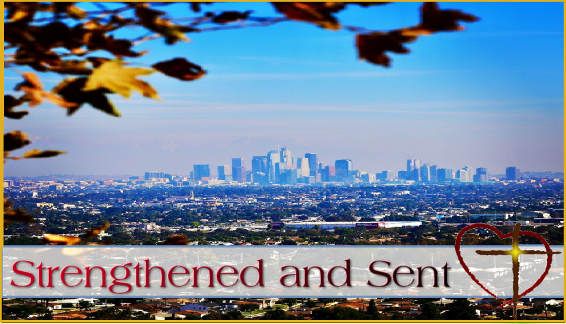 Somo la kila siku: Wakolosai 2:6-7: Hivyo basi, kama vile mlivyompokea Yesu Kristo kuwa Bwana, endeleeni kukaa ndani yake, mwe na mizizi, mkiwa mmejengwa ndani yake, mkiimarishwa katika imani kama mlivyofundishwa na kufurika kwa wingi wa shukrani. xxxxBaada ya hayo, Yesu akawachagua wengine sabini na wawili, akawatuma wawili wawili katika kila mji na kila sehemu aliyokusudia kwenda yeye mwenyewe (Lk 10:1).Punde tunapogundua kwamba Yesu alikuwa anafanya kazi na wanaume zaidi ya 12. Tulikuweko na wengine zaidi ya 70 lakini wacha tukapanue hii zaidi hata. Tunajua kutoka kwa uhusiano wake na Maria, Martha, Lazaro na wengine kuonyesha kwamba Yesu hakuwa tu anajitenga na kufanya na wale kumi na mbili. Yesu alileta msisimko na aliwafunza wanaume, wanawake na hata watoto. “Waacheni watoto wadogo waje kwangu, wala msiwazuie, kwa maana ufalme wa mbinguni ni wa wale walio kama hawa” (Mt 19:14).Imani ya wale sabini ilipata kutiwa nguvu kabla yao kutumwa kwa sababu walikuwa wamekaribia kuhusishwa na kazi ya Mungu ya kufanya miujiza na nguvu: “Waponyeni wagonjwa waliomo na waambieni, ufalme wa Mungu umekaribia” (Lk 10:9). Utume ambao Yesu aliwapa wale 70 ni sawa na ule aliwapa wale 12 na ni utume sawa ambao amekupa wewe, “Enendeni na mkawafanye watu mataifa kuwa wanafunzi.” Fikiria kama Mungu alimponya mtu kidonda sugu (cancer) ulipomwekea mikono yako na ukamwombea na ukanena neno la Mungu kwa maisha yake. Utakuwa wa furaha kubwa aje kushiriki sehemu katika mwujiza kama huo wenye tukio la kubadilisha maisha? Luka anaandika, “Wale sabini wakarudi kwa furaha na kusema, ‘Bwana hata pepo wachafu wanatutii kwa jina lako.’”(Lk 10:17).Nitawezaje kuwa sehemu ya kazi yenye nguvu ya Mungu ya utendaji yenye mwujiza na ya kuguza maisha ya watu? “Yesu akawaambia, “nilimwona shetani akianguka kutoka mbinguni kama umeme wa radi. Tazama nimewapa mamlaka ya kuganyaga nyoka na nge na juu ya nguvu zote za adui, wala hakuna kitu cho chote kitakachowadhuru kwa namna ye yote.” (Lk 10:18-19). Tayari una mamlaka kufanya hivyo, unaweza hitaji tu kupata imani yako kuanza kufanya kazi kwa kusikia Neno la Mungu. Warumi 10:17(AMP): “Basi, imani huja kwa kusikia (kile umeambiwa), na kusikia huja(kwa kuhubiriwa) neno la Kristo.”Maandiko yanatufunza kuwa kusikia kwa imani, na matendo ya sheria ni mambo mawili yasiyopatana kabisa (Gal 3:2,5). Na kwa vile matendo ya sheria ni juu ya bidii zetu wenyewe, hii inamaanisha kwamba hakuna bidii yako mwenyewe kwa mambo ya imani isipokuwa tu wewe kuamini. Basi sehemu yetu ni gani katika kuamini. Amini mchungaji mwema.Hii ndiyo sababu Yesu aliwaambia wale 70: “Haya nendeni. Nina watuma kama kondoo katikati ya mbwa mwitu.” (Lk 10:3). Hili halionekani kama lenye linaweza tilia mkazo mkubwa wa ujasiri kwa wale 70 lakini linatilia. Je, ulinzi wa wana kondoo unatoka wapi? Hautoki kwa wana kondoo wenyewe. Ulinzi wao unapatikana kwa mchungaji. Ulinzi wako wakati unarudia kufanya kazi ya ufalme hautoki kwako wewe mwenyewe. Hii ni habari njema kuu ya Injili. Yule aliye na mamlaka yote na nguvu zote, mchungaji mkuu ako anakulinda.“Msichukue mkopo wala mifuko, wala viatu na msimsalimu mtu yeyote njiani” (Lk 10:4). Nendeni vile mlivyo. Mna kila kitu mnachohitaji kupata kufanikisha kukamilisha utume wenu mliopewa na Mungu (Lk 10:4). Utume wenu hauendi kufanikiwa kwa msingi wa kile unachokitoa lakini kwa msingi wa yule anayekutuma. Hivyo basi, kama vile mlivyompokea Yesu Kristo kuwa Bwana, endeleeni kukaa ndani yake, mwe na mizizi, mkiwa mmejengwa ndani yake, mkiimarishwa katika imani kama mlivyofundishwa na kufurika kwa wingi wa shukrani (Kol 2:6-7).Lilikuwa ni neo la Mungu, Yesu Kristo, na muda wao walioutumia na Yesu ndivyo vilizalisha mafanikio ya utume wao na imani ya kutoka na kwenda na basi ni hivyo kwetu pia. “Mimi ni mzabibu; ninyi ni matawi. Akaaye ndani yangu nami ndani yake, huyo huzaa sana, maana pasipo mimi ninyi hamwezi kufanya jambo lolote.”(Yn 15:5).Kukamilishwa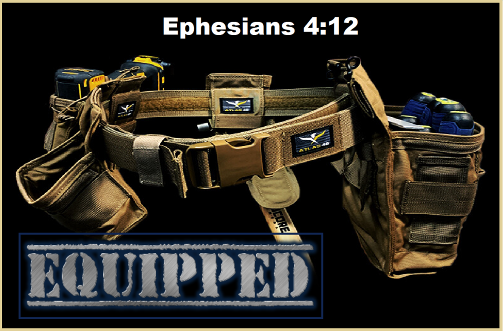 Somo la kila siku: Waefeso 4:12:“Kwa kusudi la kuwakamilisha watakatifu kwa ajili ya kazi za huduma, ili kwamba mwili wa Kristo upate kujengwa.Ni rahisi kuwa na majira ambapo tunahisi tunakosa kitu fulani ambacho tunahitaji kukikamilisha kwa maisha yetu. Unapowadia wakati wa kuwafanya wengine kuwa wanafunzi, ukweli ni kwamba una kila kitu unachohitaji kuweza kufanikiwa katika kuwasaidia wengine wapate kukuwa katika imani yao. Tumepata kuandaliwa kwa kupewa vipawa vya kiroho vinavyotumika kwa kukuza ufalme.“Wajibu wao ni kuwakamilisha watu wa Mungu kufanya kazi yake na kulijenga kanisa yaani mwili wa Kristo (Efe 4:12).Ninaamini moja wapo ya maneno ambayo yanaweza futa utayari wako ni maneno “wajibu wao”. Paulo kwa kweli ako anazungumza juu ya mitume, manabii, wainjilisti, wachungaji na walimu. Ni wajibu wao kuwakamilisha watu wa Mungu. Lakini je ulipata kujua kwamba watu wa Mungu wamefungiwa katika hili neno (Kukamilisha) kwa kitu fulani hasa na kuna kitu fulani spesheli Mungu amepeana kwa kila muumini?Wacha turudie aya kadhaa na tutapata kugundua kitu fulani juu ya namna Mungu anafanya kutukamilisha sisi kuwa watendaji wanaozalisha juu ya utume wetu kwenda kuwafanya wengine kuwa wanafunzi na jinsi ilivyo ya maana hiyo huduma unayolelewa chini yake.Lakini kila mmoja wetu amepewa neema kwa kadiri ya kipimo cha kipawa cha Kristo. Kwa hiyo husema: “Alipopaa juu zaidi, aliteka mateka akawapa wanadamu vipawa” (Efe 4:7-8).Paulo ako anaandikia kanisa kule Efeso na ananukuu Zaburi 68:18 kusema kuwa kila muumini katika Yesu amepewa kipawa spesheli na kipawa ambacho umepewa ni kwako kufanya kazi ya Mungu, kujenga mwili wa Kristo.“Kipawa”, katika Waefeso 4:7 inafunganishwa kwa “neema” kumaanisha kipawa kile kile ulicho nacho kinatoka kwa Mungu na kimepeanwa kwa neema yake. Hakuna mmoja wetu anayepaswa kujisifu katika uwezo wetu maana huu uwezo umepeanwa kwetu na Mungu na kusudi lake ni kuutumia kumtukuza Mungu na kuwajenga watu wengine katika ufalme.Yeye ndiye aliyeweka wengine kuwa mitume, wengine kuwa manabii, wengine kuwa wainjilisti, wengine kuwa wachungaji na walimu (Efe 4:11).Yesu alipea kanisa kile hasa kanisa lilihitaji ili kwamba kanisa liweze kupata kukamilika. Hiki ndicho kile aya ya kumi na mbili inatuambia. Baasi, kile cha kushangaza ni kwamba Yesu amelikamilisha hili kanisa ili kwamba lipate kukukamilisha wewe ili wewe uweze “kwenda na kuwafanya watu wengine wanafunzi.” Utakuwa mtu wa busara kuwa mshirika wa kanisa ambalo linakuandaa kwa kukukamilisha. Walakini, makanisa mengi hayawaandai watu wa Mungu na kwa hivyo makanisa mengi hayashiriki habari njema ya Yesu na ulimwengu. Wajibu wako ni kupokea kuandaliwa na kisha ujihusishe katika kufanya kazi ya Mungu.“Lakini kila mmoja wetu amepewa neema kwa kadiri ya kipimo cha kipawa cha Yesu Kristo”(Efe 4:7). Ni nani Mungu alipeana kwake kipawa spesheli? Kila mmoja wetu kupitia kwa Kristo. Kila muumini amepewa kipawa cha rohoni. Neema ya Mungu inapeanwa kwetu kwa kila mtu binafsi. Petro wa kwanza 4:10 inasema, “Kila mmoja na atumie kipawa cho chote alichopewa kuwahudumia wengine, kama mawakili waaminifu wa neema mbali mbali za Mungu.” Ikiwa uko ndani ya Kristo umepata kuandaliwa na kipawa cha rohoni (Efe 4:7, na kile kipawa kinaweza jengwa zaidi (Efe 4:12), kuwasaidia wengine wapate kukua katika imani yao (kuwafanya wegine wanafunzi).Kutoka kwake, mwili wote ukiwa umeunganishwa na kushikamanishwa pamoja kwa msaada wa kila kiungo, hukua na kujijenga wenyewe katika upendo, wakati kila kiungo kinafanya kazi yake (Efe 4:16).Kanisa ni la nguvu na wewe ni wa nguvu kwa kanisa lakini ile, “kazi spesheli” utakayofanya si kazi yako wewe mwenyewe. Kazi spesheli ambayo Paulo anaitaja ni nguvu za rohoni, nguvu ambayo inatoka tu kwa Mungu. Basi, hata mambo ya ajabu utakayo yashiriki kwa ajili ya kujenga mwili wa Kristo ni matokeo ya utendaji wa Mungu kwa nguvu za rohoni kupitia kwako.Safari ya kushangaza ya wanne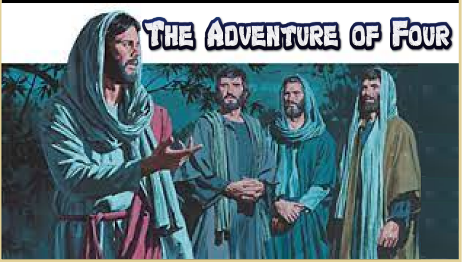 Somo la kila siku: Mathayo 17:1:Siku sita baada ya jambo hili, Yesu akawachukua Petro,Yakobo na Yohana ndugu yake Yakobo, na kuwaleta mpaka juu ya mlima mrefu mahali pasipo na watu.Leo nataka tuangalie waandani wa Yesu na nini kinamaanisha kwetu katika kutafuta kwetu kuwafanya wengine kuwa wanafunzi. Basi kati ya wale kumi na wawili kuna watatu waliopata fursa ya kuwa naYesu katika majira fulani spesheli ambapo wengine hawakuweza. Petro, Yakobo na Yohana walikuwa sehemu ya waandani wa Yesu. Kila wakati katika maandiko hawa wanatajwa siku zote katika mpangilio huu huu. Majina yao yalipeana ujumbe wa kile Yesu alikuwa hapa duniani kukifanya. Jiwe (petro) ambalo sheria iliandikwa juu yake nafasi yake ilipata kutimizwa (Yakobo) na mahali pake pakachukuliwa na neema ya Mungu (Yohana).“Siku sita baada ya jambo hili, Yesu akawachukua Petro, Yakobo na Yohana....Mathayo anataka kutujulisha sisi kwamba zimepita siku sita tangu maelezo ya undani yaliyonakiliwa juu ya maisha ya Yesu. Kwa kufanya hivi tunaendelea kuunganishwa kwa matokeo kwa siku sita na uzito wa maneno ya Yesu ambapo alitabiri juu ya kifo chake na aina ya mambo ambayo wanafunzi wangeshuhudia. Yesu ako anaandaa wandani wake watatu kwa majukumu zaidi kuliko wengine. Katikati ya watu mbali mbali ambao utawafanya kuwa wanafunzi tutakuwa na baadhi yao ambao unapaswa kuwa na muda zaidi na wao. Kila mmoja wao ako spesheli na tofauti na baadhi yao wanaenda kuchukua majukumu ya uongozi katika siku zijazo mbeleni.Luka anatuambia ya kwamba “Yesu aliwapeleka wanafunzi wake mlimani kuomba.” Luka anaonyesha Yesu kumtegemea Mungu Baba. Siwezi, lakini Mungu anaweza na alifanya na katika yeye na kupitia kwake hakuna kisichowezekana. Hili ndilo wanafunzi walitakikana kujifunza maana Yesu alikuwa karibu kupaa kwenda mbinguni. Katika siku hizi za neema ya Mungu ambazo tunaziishia, tunatakikana kuweka tegemeo lote kwa Mungu. Ombi ndilo gari linalotuwezesha kufanya hili. Wanafunzi watatu wanapelekwa kwenda kuomba maana maombi yanaguza nguvu za Mungu, upendo, neema na wema.Petro katika uzeeni mwake analeta kumbukumbu kwa majira haya kwenye Luka na anasema katika Petro wapili 1:16: “Bali tulishuhudia kwa macho yetu ukuu wake.” Je, mlima wa ugeuko ambao wanafunzi watatu walibaatika kuufikia unamaanisha nini kwangu? Punde unapoutazama utukufu wa Mungu maisha yako yanabadilika milele yote. Kuna nguvu ya uponyaji, uhuru kutoka kwa uzoevu, na amani kwa nafsi inayosumbuliwa.Wakati Yesu alipogeuzwa, wanaume wawili Mose na Eliya walikuwa pale, “Alipokuwa bado anazungumza, pakatokea wingu likawafunika, nao wakaogopa walipoingia mle kwenye wingu. Sauti ikatoka kwenye lile wingu ikisema, ‘Huyu ni Mwanangu mpendwa niliyemchagua, msikilizeni yeye”’ (Lk 9:34-35)! Ni nini wanafunzi wale watatu walitakikana kusikia siku hiyo? Ni nini wale wanaowafanya wengine kuwa wanafunzi wanatakikana kufanya kwa ajili ya wale wanaowafanya kuwa wanafunzi? Wawalete kwa neema. Wasikilize sauti ya neema pekee. Majina ya watatu yalipata kushuhudia kile kilichokuwa kimeanikwa siku hiyo mlimani, sheria ilipata kutimizwa kwa neema ya Mungu.Mathayo 17:6-7: Wale wanafunzi, waliposikia haya, wakaanguka chini kifudifudi, wakajawa na hofu. Lakini Yesu akaja na kuwagusa, akawaambia, “Inukeni na wala msiogope.” Walipoinua macho yao, hawakumwona mtu mwingine  ye yote isipokuwa Yesu. Neno “Inuka” katika Mathayo 17:7, liko katika sauti ya mpito. Chenye Yesu ako anaambia wanafunzi wake ni “kujiruhusu wewe mwenyewe na Mungu.” Na wakati umeinuliwa unagundua kwamba uko kwa kiwango sawa na Yesu kwa maana umepewa haki yake. Hii ni kazi yetu kama wale wa kuwafanya wengine kuwa wanafunzi, kazi yetu ni kuwaruhusu watu wapate kuinuliwa na neema ya Mungu. Yesu alikufa ili kukupa wewe nafasi sawa na yeye. Majira haya ya Yesu kuwa pamoja na watatu ni picha safi ya neema ya Mungu.	Je ni nini kuwahusu wale tisaTunajua kile kilichokuwa kinafanyika na wale watatu waliopata kushuhudia neema ya Mungu kwenye mlima wa ugeuko lakini je, ni nini kuwahusu wale wengine tisa ambao hawakuwa na Yesu katika majira haya?Walipofika kwenye umati wa watu, mtu mmoja akamjia Yesu na kupiga magoti mbele yake, akasema, “Bwana, mhurumie mwanangu. Yeye ana kifafa na anateseka sana. Mara kwa mara huanguka kwenye moto au kwenye maji. Nilimleta kwa wanafunzi wako lakini hawakuweza kumponya” (Mt 17:14-16).Mara wale watu walipomwona Yesu, wakastaajabu sana, wakamkimbilia, ili kumsalimu. Walistaajabu kwa kupata jibu la shida zao, si kwao wenyewe, lakini ndani ya Bwana (Mk 9:15). Sababu wale tisa hawakufukuza pepo ni kuwa walijaribu kwa nguvu zao. Jawabu daima ilikuwa ndani ya Bwana, ni katika neema yake kwamba tunapokea nguvu na mamlaka ya kuwafukuza mapepo. Miujiza hufanyika katika jina la Yesu. Je, umewahi fikiria kwa nini hawakuweza kuponya huyu kijana? Waliweza kufanikiwa katika sehemu zingine kuwafukuza mapepo na kuponya watu kila mara (Mk 6:13; Lk 9:6). Ufanisi wao uliopita uliwafanya hata wakashangaa waliposhindwa katika tukio hili. Injili ya Mathayo inasema: Kisha wanafunzi wakamwendea Yesu wakati ambapo hakuna watu, wakamwuliza, “Kwa nini sisi hatukuweza kumtoa (Mt 17:19)?”Jibu la Yesu kwa swali lao kwa nini hawakumtoa pepo na kumponya yule kijana linaweza jibu maswali ambayo unaweza kuwa nayo juu ya kwa nini watu wengi hawaponywi leo. Jibu si katika imani yao, bali ni katika kutoamini kwao.Baadhi ya tafsiri zinalinganisha kutokuwa na imani na kuwa na imani ndogo, lakini Yesu wazi anasema hivi baada ya hili tukio: Akawajibu, “Kwa sababu ya imani yenu ndogo. Ninawaambia kweli, mkiwa na imani kama punje ndogo ya haradali, mtauambia mlima huu, ‘Ondoka hapa uende pale’ nao utaondoka. Wala hakutakuwa na jambo lisilowezekana kwenu” (Mt 17:20).Imani ndogo si hoja. Kama imani ndogo inaweza hamisha mlima, basi, inaweza kwa kweli kuponya yule kijana mdogo.45 Si juu ya ukubwa wa imani yako lakini ni iwapo imani yako imepungukiwa kwa kuwa  na shaka na kwa kutoamini (Mt 17:21).Kutoamini kwa mambo ya kawaida kunatia hofu kwa kile tunaona na kusikia . Tunapata ripoti mbaya ya (X-Ray ama scan) na tunaamini kwa matokeo mabaya. Sasa tuko tunaenda kwa kuona  kuliko kwa imani (2Kor 5:7). Hata kama tuna imani, kutoamini kwetu kutatupeleka mtandaoni kutafuta kupewa hakikisho tena na tumaini. Tunaweza kuwa tunatangaza ahadi za Mungu juu ya hali zetu lakini kwa wakati mmoja, tunashibisha shauku zetu kwa kulenga juu ya hali zetu. Je, ni namna gani tunashughulikia kutokuamini? Tuache kuashibisha shaka zetu na woga kwa kujilisha Neno la Mungu na kupitia kwa maombi.43Paul Ellis. I Believe, Help My Unbelief. June 16, 2011. https://escapetoreality.org/2011/06/16/i-believe-help-my-unbelief/   Majivuno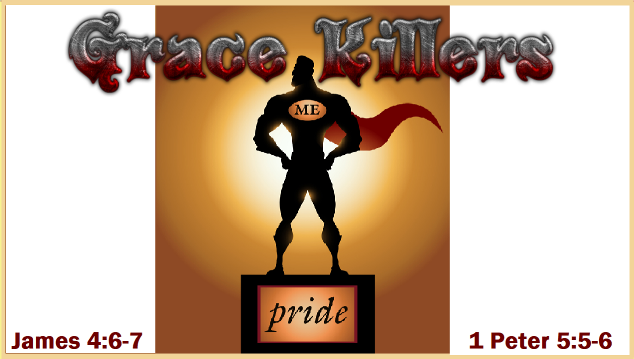 Somo la kila siku: 1Petro 5:5-6, Yakobo 4:6-7:Vivyo hivyo, ninyi mlio vijana hamna budi kuwatii wazee. Nanyi nyote imewapasa kujivika unyenyekevu katika kuhudumiana, kila mtu na mwenzake, kwa kuwa, “Mungu huwapinga wenye kiburi bali huwapa wanyenyekevu neema.” Basi, nyenyekeeni chini ya mkono wa Mungu ulio hodari, ili awakweze kwa wakati wake (1Pet 5:5-6).Lakini yeye hutupatia neema zaidi. Hii ndiyo sababu Andiko husema: “Mungu huwapinga wenye kiburi, lakini huwapa wanyenyekevu neema.” Basi, mtiini Mungu. Mpingeni Shetani, naye atawakimbia (Yak 4:6-7).“Mungu huwapinga wenye kiburi.” Tunaona hili mara nyingi tena na tena kwake Yesu katika kukutana kwake na Mafarisayo. Si kwamba Mungu hawapendi Mafarisayo, lakini kwamba ushindani unatoa fursa kwa wenye kiburi kushushwa, na kupata kuzingatia njia bora ambayo katika hiyo wanaweza pokea neema.Kiburi ndicho kitakuzuia wewe usipokee neema ambayo Mungu anataka kukupea (1Pet 5:5). Kwa sababu unaamini kwamba hauhitaji ama unaamini kwamba unajaribu kwa njia ya matendo kuipata. Mungu havutwi kwa matoleo yako, hasa kama haujavutwa na toleo lake. Hatimaye, ninyi nyote iweni na nia moja, wenye kuhurumiana, mkipendana kama ndugu, wasikitivu na wanyenyekevu (1Pet 3:8).C.S Lewis alisema, “Utiii si kufikiria kidogo kujihusu, bali kufikiria kujihusu kidogo.”44 Utii ni kuwa mwenye huruma na kuwa mwenye kupenda wengine sawa na alivyoandika Petro. Majivuno huangalia bidii yako binafsi, utii unasema tazama kile Yesu amenifanyia.Kumbuka katika somo ambalo limepita kwamba kwenye mlima wa ugeuko baadaye sauti ya Mungu ilikuja toka mbinguni na kuwaambia wale wanafunzi watatu, “Msikize tu Mwanangu pekee.” Hili ndilo Yesu alikuwa aseme kwao katika Mathayo 17:7: Lakini Yesu akaja na kuwaguza, akawaambia, inukeni na wala msiogope.”  Chenye Yesu ako anawaambia wanafunzi wake ni, “Kujiruhusu wewe mwenyewe uinuliwe na Mungu.” Utii wa kweli ni pale unaruhusu sauti ya neema  ikuinue (Mt 17:7, 1Pet 5:6).Mungu huwapa neema wanyenyekevu kwa sababu wanyenyekevu ni wale ambao wamepokea Mwanawe. Na wakati umeinuliwa kwa kuruhusu kazi ya Yesu iliyomalizika kufanya hiki kwako (kuleta utii kwako), unagundua kwamba una nafasi sawa na Yesu maana umepewa haki yake. Kila kitu Mungu anataka kutupatia kinapatikana kupitia kwa Yesu. Majivuno yanasema, “hapana nashukuru, mimi ni mwema, tayari hiki ninacho.” Mungu anapinga huu mwenendo. Hii inafunga mfereji wa neema yake spesheli kwetu, neema ambayo inatukuza sisi na kutufanya sisi zaidi na zaidi kama Mwana wake.Yakobo anaandika katika sura ya 4:6-7: “Lakini huwapa wanyenyekevu neema.” Kwa hivyo anasema: “Mungu huwapinga wenye kiburi bali huwapa wanyenyekevu neema.” Wote wawili Yakobo na Petro walinukuu kutoka kwa Mithali 3:34 kuonyesha namna hii mithali ilivyo ya maana. Kutuelekeza katika aya hizi, Yakobo anaenda kutuambia  neno lenye kiini namna kiburi kilivyo na uharibifu na kilivyo hatari. Kiburi kinaleta mabishano, mgawanyiko, na vita. Kiburi kinatuelekeza kwa vita na kupigana, tamaa, na mauaji lakini Mungu anatupa neema tele. Unaweza chagua kuwa mwenye kiburi au unaweza chagua  kupokea neema tele. Sheria ya neema ni kupeana, huku sheria ya kiburi ni kutaka. Sababu kiburi ni mwuaji wa neema ni kwamba kiburi kitaondoa lengo letu kutoka kwa toleo letu yaani Yesu Kristo na kitaweza tu kutuelekeza kwa matakwa yaliyowekwa juu yetu. Sehemu yetu ni kushiriki tu imani kwa kupokea  kutoka kwa Mungu, toleo lake yaani neema, na hii ni kuishi maisha ya utii ambayo yanabariki wengine kutoka kwa wingi wa neema ambayo tumeipokea.44https://www.tablegroup.com/the-markers-of-a-humble-leader/Mwizi wa kutoamini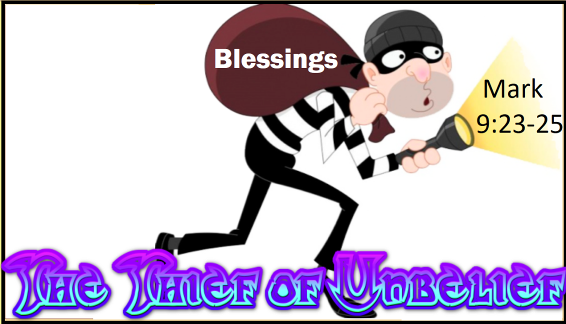 Somo la kila siku: Marko 9:23-25:Yesu akamwambia, “Kama ukiweza kuamini, yote yawezekana kwake yeye aaminiye.” Mara baba yake yule mvulana akapiga kelele akisema, “Ninaamini. Nisaidie kutokuamini kwangu!” Yesu alipoona kwamba umati wa watu unakusanyika pamoja mbio, akamkemea yule pepo mchafu, akimwambia, “Wewe pepo bubu na kiziwi, nakuamuru umtoke wala usimwingie tena!”“Kama ukiweza.” Ni maneno mawili ambayo ni wanyang’anyi wa neema.Katika mfululizo wa mambo yao sanyiko lilistaajabisha kupata neema ya Mungu ikiwa pamoja nao na walikimbia kumpokea kwa furaha. Kuna neno kwetu sote ambao tutapitia katika magumu makubwa mno na katika nyakati zenye mfululizo wa changa moto katika maisha yetu.  Neema unayoihitaji kushinda cho chote kile unachokumbana nacho inapatikana ndani ya Kristo ambaye uko naye sasa, mpokee kwa furaha (Mt 9:15).“Nao wakamleta yule mvulana. Yule pepo mchafu alipomwona Yesu, mara akamtia yule kifafa, akaanguka, akagaagaa chini huku akitokwa na pofu kinywani” (Mt 9:20). Utaweza fikiria kwamba wakati yule mvulana alipoletwa kwa Yesu, angepata kupona  mara moja, na dalili za ugonjwa zingepata kukoma. Lakini jambo lile lile ambalo lilikuwa linatendeka kwa yule mvulana linaendelea. Wanafunzi 9 wa Yesu hawangeweza kufanya cho chote kwa yule mvulana na hapa katika majira haya uweponi mwa Yesu, inaonekana mtoto huyu haonyeshi dalili ya kupona.Yesu akamwuliza baba yake, “Mwanao amekuwa akitokewa na hali hii tangu lini?” Akamjibu, “Tangu utoto wake. Mara kwa mara huyo pepo mchafu amekuwa akimwangusha kwenye moto au kwenye maji ili kumwangamiza. Lakini kama unaweza kufanya jambo lo lote, tafadhali tuhurumie utusaidie.”Baba anafikiria toka nyuma namna mwana wake ameteseka kwa muda mrefu na yaliyofanyika katika siku zilizopita yamemfanya kuamini kuwa maisha ya usoni ya mwanawe hayatabadilika. Kama waamini, tunaweza tazama mambo yetu yaliyopita na kuyaruhusu  mambo yaliyopita kutuambia kitu tofauti, kwamba katika Kristo kila kitu kinabadilika (2Kor 5:17)! Neema ya Mungu na kibali chake viko juu ya maisha yako, amini na pokea neema ambayo unahitaji kushinda cho chote kile unachokabiliana nacho.Aya ya 22b inasema, “Lakini kama unaweza fanya jambo lo lote, tafadhali tuhurumie utusaidie!” Sasa Yesu ana jambo na yale maneno mawili ambayo yako yanamnyang’anya huyu mtu fursa ya kupokea neema yenye huruma za Mungu. Katika Injili zote nne, Yesu mara kwa mara anawakubali wale wanaoikumbatia imani na anawagemea wale wanaoikumbatia sheria na kutoamini. Mwenye ukoma aliyemponya ni mfano mkubwa. Huyu mtu alimwambia Yesu, “Ukitaka waweza kunitakasa”,(Mk 1:40). Hili ni tangazo wazi la imani na lilimfanya Yesu akasonga kwa  kuitikia kwa huruma za uponyaji.Lakini baba wa huyu mvulana aliyeadhirika alimwambia Yesu (lakini kama unaweza fanya jambo lo lote, tafadhali tuhurumie utusaidie). “Kama unaweza?” Yesu akamwambia, “Kama ukiweza kuamini, yote yawezekana kwake yeye aaminiye.” Habari njema kwa ajili ya maisha yako katika Kristo ambayo itakuinua katika siku zako za giza nene na kukupa tumaini kuu katika siku zako za kujaribiwa mno ni wakati tunaelewa  vizuri aya hii ikitafsiriwa katika Kigiriki. “Unaweza amini kwamba mambo yote yanawezekana  kwake (Yeye) ambaye daima ako anaamini?” Si juu ya jinsi gani umeamini, vizuri au jinsi gani unaweza amini zaidi lakini ni nani utamwamini. Yesu ndiye pekee ambaye imani yake siku zote haipungui na haibadiliki. Imani yake haishindwi! Na kama unaweza amini kwamba mambo yote kwake (Yesu) yanawezekana yule asiyekuwa na shaka, yule asiyebadilika, basi, uko njiani kuendea mwujiza wako!45Wakati kuna shida, mpango wa Ibilisi ni kupata mawazo yako katika nafasi ya kutaka kutengeneza jambo ambalo halijaharibika. Kama Kristo anaishi ndani mwako, basi hakuna kitu kibaya na imani yako. Lakini bado unaweza kuwa na shida na kutoamini. Mapenzi ya Mungu ni kuponya, lakini kutoamini kutapunguza nguvu za Mungu katika maisha yako.46 Usiwe na shaka juu ya imani yako, tayari uko nayo ya kukuwezesha kuhamisha mlima, tumia silaha ya Neno la Mungu kwa kutoamini kwako na kuwa tayari  kuupokea mwujiza wako.45Joseph Prince. Jesus- The One Who Always Believes.  https://www.josephprince.com/meditate-devo/jesus-the-one-who-always-believes46Paul Ellis. I Believe, Help My Unbelief. June 16, 2011 https://escapetoreality.org/2011/06/16/i-believe-help-my-unbelief/Maongezi ya maharibifu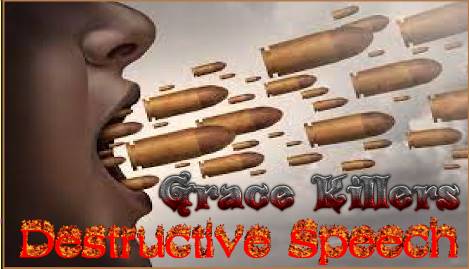 Somo la kila siku: Luka 4:22, Waefeso 4:29:Wote waliokuweko wakamsifu na kuyastaajabia maneno yake yaliyojaa neema, wakaulizana, “Je, huyu si mwana wa Yusefu (Lk 4:22)?”Maneno mabaya yasitoke vinywani mwenu, bali yale yafaayo kwa ajili ya kuwajenga wengine kulingana na mahitaji yao, ili yawafae wale wasikiao (Efe 4:29).Neno “Maneno mabaya.” Katika Waefeso 4:29 linamaanisha; ovu, iliyooza, na isiyofaa. Pengine umesikia maelezo kwamba “Wewe tabia zako zimeoza.” Kabla tunene, tunapaswa kufikiria juu ya ni nini kusudi nyuma ya maneno yetu. Je yanawafaidi wale wanaoyasikiliza? Sasa wacha tuone kile kilichozungumziwa juu ya Yesu na maneno yake yaliyojaa neema, wakaulizana, “Je, huyu si mwana wa Yosefu (Lk 4:22)?”Yesu ni mfano wetu kwa namna tunapaswa kuwajenga wengine kulingana na mahitaji yao. Unaweza rudia kuyasoma baadhi ya maneno ya Yesu katika Agano jipya kwa Mafarisayo na ukafikiria  maneno yake yanaonekana hayakuwajenga!Fikiria yafuatayo“Enyi uzao wa nyoka! Mnawezaje kunena mambo mema, wakati ninyi ni waovu? Kwa maana kinywa cha mtu huyanena yale yaliyoujaza moyo wake (Mt 12:34).”“Lakini ole wenu, walimu wa sheria na Mafarisayo, wanafiki! Kwa maana mnawafungia watu milango ya Ufalme wa Mbinguni. Ninyi wenyewe hamuingii humo, nao wale wanaotaka kuingia mnawazuia (Mt 23:13).”“Ole wenu walimu wa sheria na Mafarisayo, enyi wanafiki! Mnakula katika nyumba za wajane, nanyi kwa kujifanya kuwa wema, mnasali sala ndefu. Kwa hiyo adhabu yenu itakuwa kubwa zaidi. Ole wenu walimu wa sheria na Mafarisayo, wanafiki! Ninyi mnasafiri baharini na nchi kavu ili kumfanya mtu mmoja ageuke na kuwafuata ninyi, lakini baada ya kumpata, mnamfanya mwana wa jehanamu mara mbili kuliko ninyi! (Mt 23:14-15).”“Ole wenu, walimu wa sheria na Mafarisayo, ninyi wanafiki! Mnafanana na makaburi yaliyopakwa chokaa, ambayo yanapendeza kwa nje lakini ndani yamejaa mifupa ya wafu na kila aina ya uchafu (Mt 23:27).”Yesu alisema haya yote kwa sababu yeye ni wa neema na alipata kutambua hitaji lao. Yesu amejaa neema na ukweli na maisha ambayo Mafarisayo wanayaishi yako yanawaelekeza wazi kwa njia ya mauti. Hitaji lao lilikuwa wokovu. Na kwa wao kupata kutambua haki yao haikuwa bora mno (haingewatosheleza) kupata wokovu ambao ndio ulikuwa hitaji lao. Upendo ulielekeza hatua za Yesu. Yesu aliongea kwa udhabiti kinyume cha udanganyifu wa Shetani, aliongea tokana na hitaji lake kwa watu kupata kujua ukweli na kupata uzima ndani yake.Hotuba ya Yesu katika mlima wa Mizeituni ilitupatia haya maelezo makuu: “Kwa maana nawaambia, haki yenu isipozidi haki ya walimu wa sheria na Mafarisayo, kamwe hamtaingia katika Ufalme wa Mbinguni” (Mt 5:20). Kinachotoka kwa Kristo ni neema. Fasiri ya neema ni kwamba ni kile kilicho cha faida kwetu; kibali, kipawa, na hiki ndicho kinatutia sisi nguvu katika imani. Neema ndiyo kinyume hasa cha maongeo maovu, yaliyooza, mabaya, na yasiyofaa.Chenye kinaweza kukushangaza ni kile watu walifanya waliokuwa wamestaajabishwa kwa kile Yesu alikuwa amesema, “Namna maneno yake yalivyojaa neema.”“ Watu wote waliokuwa kwenye Sinagogi walikasirika waliposikia haya. Wakasimama, wakamtoa nje ya mji wakamchukua hadi kwenye kilele cha mlima mahali ambapo mji huo ulikuwa umejengwa ili wamtupe nje kutoka kwenye mtelemko mkali lakini yeye akapita papo hapo katikati ya huo umati akaenda zake” (Lk 4:28-30).Nataka wewe upate kujua kwamba Yesu alipeana maisha yake kwa ajili yetu. “Hakuna mtu aniondoleaye uhai wangu, bali ninautoa kwa hiari yangu mwenyewe. Ninao uwezo wa kuutoa uhai wangu na pia ninao uwezo wa kuutwaa tena. Amri hii nimepewa na Baba yangu” (Yn 10:18). Watu walitaka kumwua Yesu naye akapita tu katikati yao na kwenda zake. Hili lilifanyika kwa njia ya mwujiza mojawapo wa miujiza yake Yesu ambao hakuna hata mtu mmoja amewahi kuutaja ama kuufikiria. Huu haukuwa wakati wa Yesu kuutoa uhai wake na hivyo (alipita tu katikati ya umati akaenda zake). Unajua kinachonishangaza mimi ni kile kilifanyika kwa Yesu kabla ya yeye kuingia katika mji wake wa nyumbani na watu wakastaajabishwa kwa maneno yake ya neema. Yesu mwanzoni alijaribiwa katika jangwa na Shetani.Ni nini Yesu alifanya kule jangwani? Hakufikiria tu juu ya Maandiko, aliyanena kwa sauti. Alisema imeandikwa na kisha akayanukuu Maandiko. Katika maisha yetu, wakati tunapata majaribu, majaribu ya kutuogopesha, majaribu ya kututia wasi wasi, ya kututia shaka, wacha tunene tu neno la Mungu. Kwa kufanya hivyo uko unapokea kipawa chake cha neema, na uwezo wa kuyashinda yale majaribu.Maneno yanayonenwa kwa kukubaliana na Neno la Mungu yana nguvu kubadilisha matokeo ya hali zako na kupeana mwelekeo wa maisha yako.Biblia inatuambia jinsi maneno tunayoyazungumza yanaweza kufungua milango kwa mema au mabaya katika maisha yetu. Maneno yetu yanaweza kuwa wauaji wa neema yenyewe au yakaribishe uwezo wetu wa kuwainua wengine na sisi wenyewe tupate uzima. Ona kile Mithali 18:21 inasema: “Mauti na uzima viko katika uwezo wa ulimi, nao waupendao watakula matunda yake.” Kama mwamini kila neno unalolinena lina mtiririko wa nguvu kwa ulimi wako, unaweza chagua kujenga au kuharibu ndoto zako, unaweza kuponya au kuvunja roho, unaweza kuleta furaha au huzuni, unaweza bariki au laani.Tunapata kuona kanuni hi katika utendaji, katika matukio mengi kwenye Biblia.Kabla waweze kupokea mtoto wao wa mwujiza, Mungu alibadilisha majina yao wanandoa wasiokuwa na mtoto Abramu na Sarai. Abramu akaitwa Abrahamu kumaanisha “baba wa mataifa mengi” na Sarai akaitwa Sara kumaanisha “binti wa Mfalme”. Hili lilitokea kabla tu ya Mungu kumwambia Abrahamu kwamba kutoka kwao tungekuwa na mataifa mengi (Mwa 17:5,16-17). Abrahamu na Sara majina yao mapya yaliyopeanwa na Mungu yaliwasababisha kuzungumzia imani kwa kile Mungu atafanya katika maisha yao kabla ya Mungu kukifanya.Hii imani mpya iliyopatikana iliamriwa na Mungu katika majina yao yaliyobadilishwa ili waweze kupokea ahadi za Mungu kwa imani. Ilichukua imani  wewe kupata kujitambulisha kama baba wa wengi ukiwa na miaka 100 na bila kuwa na mtoto awali.Mahali fulani katika safari ya kuzungumzia imani, Sara alipata kushuhudia  kufanyika kijana tumbo lake lililokuwa tasa lilifufuliwa na uzima wa rohoni na akapata kushika mimba ya mtoto wa mwujiza ambaye Mungu alikuwa amewaahidi. Maneno yetu yakizungumzwa katika makubaliano  na ahadi za Mungu, yana nguvu kubadilisha hali zetu (Mit 18:21, Mk 11:23).Uchungu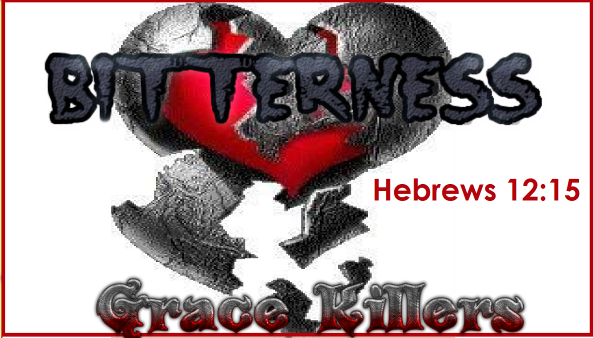 Somo la kila siku: Waebrania 12:15Angalieni sana mtu ye yote asikose neema ya Mungu na kwamba shina la uchungu lisije likachipuka na kuwasumbua na watu wengi wakatiwa unajisi kwa hilo.Je ni namna gani tunaweza hakikisha kwamba hakuna shina la uchungu linalochipuka ndani mwetu? Kwa maana kile hii aya inatuambia ni kwamba shina la uchungu litasababisha usumbufu si kwa yule tu ambaye limechipuka ndani mwake, lakini pia itaweza kuwadhuru wengine wengi kinyume. Jibu kwa hili swali na pia namna tunaona kuwa “hakuna mtu ye yote anapungukiwa na neema ya Mungu,” inapatikana katika fungu hili. Tunaweza tu kugawa hili katika madaraja mbali mbali na ninafurahi kufanya hivyo na wewe leo. “Angalieni”, inamaanisha, ni kutazama ama kuwa mwangalifu.47 “Kwamba mtu ye yote asipungukiwe na neema ya Mungu.” Huu ni ujumbe kwa viongozi wa kanisa kwamba wale ambao wameokoka waweze kuendelea na wala wasishindwe kupokea Injili ya Yesu Kristo.Kinachosababisha shina la uchungu kujipuka kwa maisha ya mmoja ni kujaribu kuishi chini ya sheria. Tutaona hili vile tunaendelea katika fungu hili. Mtu anayejaribu kuishi chini ya sheria atasababisha usumbufu na kunajisi wengi kwa kujaribu kuwafanya wengine wafanye sawa na anavyofanya. Neno kunajisi ni neno kuonyesha picha ya kitu kilichotiwa waa. Ni kama kuchukua tone moja la wino na kumwaga kwa ndoo iliyojaa maji.48 Hauwezi changanya neema na sheria.Hii ndiyo sababu Paulo anawaandikia Wagalatia: “Ninyi mnaotafuta kuhesabiwa haki kwa njia ya sheria mmetengwa na Kristo, mko mbali na neema ya Mungu” (Gal 5:4).Basi ni jinsi gani tunahakikisha kwamba watu hawako mbali na neema ya Mungu? Njia nyingine kusema ni kwamba, “unawezaje kupata kugundua mwigo wa neema.” Unajua kile wataalamu wa sarafu hufanya hili kuweza kutofautisha sarafu pandia, wanapata kusoma ile iliyo halisi. Wanajua iliyo halisi vizuri mno kiasi kwamba wanaweza kwa njia raisi kugundua kile ambacho kinakosekana kwenye hiyo sarufi pandia. Mwaka mmoja nilikuwa nimetengeneza bustani na nilikuwa nimepanda mije ya aina mpya ya maua yanayokaa muda mrefu. Mwaka uliofuata wakati maua haya yalipoanza kuchanua, sikuja ile iliyokuwaya asili ilikaaje. Nilikuwa mbali sana kwa kujua ile ya asili. Hivyo, niliinyunyuzia kwa uaminifu kile nilichokifikiria kuwa ni mmea (ua) lilikuwa gugu kubwa. Nashukuru kwa rafiki yangu tuliyetengeneza naye bustani, aliniambia nilikuwa napalia gugu. Kwa muda mrefu kabla mtu kupata uchungu, yule mtu atakuwa amepungukiwa na neema ya Mungu. Hiyo ndiyo sababu kwa nini mfano wa shina na kukua ni mfano ule wa kustaajabisha kwetu. Kama haupokei neema ambayo Mungu anapeana kupitia kwa Yesu Kristo, pale mbegu itakuwa inaandaliwa kuleta ujungu kukua.48https://www.blueletterbible.org/lexicon/g1983/kjv/tr/0-1/49https://www.blueletterbible.org/lexicon/g3392/kjv/tr/0-1/Namna gani watu wanapungukiwa na neema ya Mungu?Wakati unapungukiwa na neema, Yesu anakuwa bila maana kwako.“Tafuteni kwa bidii kuwa na amani na watu wote na huo utakatifu ambao bila kuwa nao hakuna mtu atakayemwona Bwana” (Ebr 12:14). Wakati waandishi wa Agano Jipya wanatuimiza “kuwa watakatifu,” wako wanatuambia sisi kuishi ukristo wetu wenye kitambulisho cha kweli. Wakati Yesu anasema, “Kwa hiyo iweni wakamilifu kama Baba yenu wa mbinguni alivyo mkamilifu” (Mt 5:48). Neno “mkamilifu” linamaanisha kukamilika ama kuwa mtu mzima. Yesu alikuwa anatuitia sisi kwa maisha ambayo ni yake. Lakini kuna mengi zaidi kufanya katika mfululizo wa fungu hili ambao utaturudisha kwa sura ya Agano la Kale kwenye Biblia.“Angalieni miongoni mwenu asiwepo mwasherati au asiyemcha. Kama Esau ambaye kwa ajili ya mlo mmoja aliuza haki ya uzaliwa wake wa kwanza, (Ebr 12:16). Kuna mwonyesho watofauti kati ya kupokea kile neema inazalisha kulinganisha na ni nini inamaanisha kwa mtazamo wa mtu anayeishi kando na neema. Kando na neema:Mtu anakuwa na kutengeneza hoja zenye misingi ya ndani sana ya uchungu.Mtu anapata kutiwa changa moto katika maeneo ya usinzi, tamaa, kuwa na uzoevu wa filamu mbaya na malimwengu.Mtu anakuwa na maneno ya unajisi.Kupokea neema ya Mungu kunazalisha:Amani na watu wote.Utakatifu ni ukamili, afya ya rohoni, afya ya mwili na katika fikira.Je, unajuaje kwamba umepungukiwa na neema?Unakuwa na haja sana na sheria ambayo inalenga juu ya utendaji wa kibinafsi. Hadithi ya mwana mpotevu inatufundisha kwamba punde tu tunaporudia neema (Lk 15:24), tunakuwa “mwana mzima mkomavu mwenye kupata faida zote kutoka kwa baba,” ambaye anaweza kufikiria uzima tele ambao Mungu ametuandalia sisi.Kila mara matakwa ya maisha yanafurika katika mawazo yako, ona upeanaji wa neema ya Yesu yaani, neema juu ya neema badala yake. Pokea yote ambayo unayahitaji kutoka kwake.Matendo ya mwili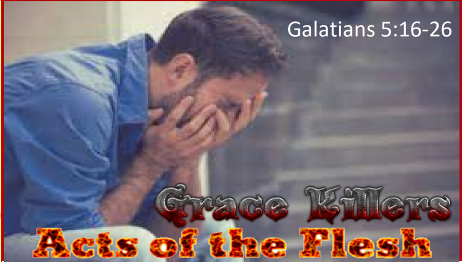 Somo la kila siku: Wagalatia 5:16-21Kwa hiyo nasema, enendeni kwa Roho, wala hamtazitimiza kamwe tamaa za mwili. Kwa maana mwili hutamani yale yaliyo kinyume na Roho, nayo Roho hutamani yale yaliyo kinyume na mwili. Roho na mwili hupingana na kwa sababu hiyo hamwezi kufanya mnayotaka. Lakini kama mkiongozwa na Roho, hamko chini ya Sheria. Basi matendo ya mwili ni dhahiri na ni haya: Uasherati, uchafu, uadui, ugomvi, wivu, hasira, fitina, faraka, uzushi, husuda, ulevi, ulavi na mambo mengine yanayofanana na hayo. Nawaonya, kama nilivyokwisha kuwaonya kabla, kwamba watu watendao mambo kama hayo, hawataurithi Ufalme wa Mungu.“Uhuru katika Kristo” ndilo neno kuu katika Wagalatia sura ya 5. Wakati tunafikia aya ya 16 tutakuwa tumejulishwa kwa somo ndogo: “maisha katika Roho”. Kwa hivyo Paulo anaandika kuwa tuna uhuru katika Kristo unaoelezwa kupitia kwa Roho. Chenye Paulo ako anasema ni “usitumie uhuru wako kuingilia mambo ya mwili, walakini, tumikianeni mmoja kwa mwingine kwa unyenyekevu kwa upendo. “Kwa hiyo nasema enendeni kwa Roho, wala hamtazitimiza kamwe tamaa za mwili.” Swali linakuwa, “ni jinsi gani tunaweza enenda kwa Roho na inamaanisha nini kuenenda kwa mwili?” Watu wengi husoma hii aya kwa njia nyingine tofauti. “Jaribu uwezavyo kutotimiza haja/tamaa za mwili wako, na kisha utaenenda kwa Roho.” Hicho si kile Maandiko yanasema au yanatufundisha hapa katika hii aya. Wagalatia sura ya 5 haifundishi kutokana na yale yaliyo kinyume bali inafundisha kuegemea yale yasiyo kinyume. “Enendeni kwa Roho, na wala hamtazitimiza tamaa za mwili.” Huku unapotembea kwa Roho hutapaswa kuwa na wasi wasi kuhusu tamaa za mwili. Lengo letu linatakikana kuwa juu ya kuenenda kwa Roho. Ikiwa unalenga kujaribu kutotimiza tamaa za mwili, hapo ndipo wewe uko unaishi chini ya Sheria. Na ikiwa unaishi kwa njia hii hatimaye utaanza kuenenda kwa mwili. Kuenenda kwa mwili ni jaribio kutaka kukutana na yoyote ya mahitaji yako kando na Mungu. Warumi 8:13 inatuambia kuwa hii ni njia taabu kuishia. Basi, ni jinsi gani tunaenenda kwa Roho, au kuenenda kwa Roho ni nini? John Piper anasema, “ni kuongozwa na Roho” na ni “kuzalisha matunda ya Roho.” Unaenenda kwa Roho wakati moyo wako unaegemea ahadi za Mungu.49  George Müller alipata kujifunza siri ya kuenenda kwa Roho: Tafakari juu ya kweli za thamani za Neno la Mungu hadi pale roho yako inafurahia kuwa ndani ya Mungu, kupata kupumzika ndani ya ahadi zake.50“Enendeni kwa Roho, wala hamtazitimiza kamwe tamaa za mwili.” Utapata ushindi juu ya majaribu na utapata kujua mwongozo wa Bwana ikiwa utaweka roho yako iwe na furaha ndani ya Mungu kwa kujipumzisha katika ahadi zako. Tunapata maana bora ya neno “enenda” (peripateō) inayomaanisha kuongozwa. Hii inatuleta kwa Zaburi 23:3. Huniongoza kwa njia za haki kwa ajili ya jina lake. Hii ndiyo inamaanisha kuenenda kwa Roho. 49John Piper. The War Within: Flesh Versus Spirit. June 19, 1983. https://www.desiringgod.org/messages/the-war-within-flesh-versus-spirit50George Müller. Autobiography 152–154.“Kwa kuwa wote wanaoongozwa kwa Roho wa Mungu hao ndio watoto wa Mungu” (Rum 8:14). “Kondoo wangu huisikia sauti yangu nami nawajua, nao hunifuata” (Yn 10:27). Tabia za mwili zitaangushwa wakati tunaenenda kwa Roho (Gal 5:26). Roho wa Bwana atakusongesha hadi mahali pa pumziko na burudiko pale unamtwika mahitaji yako. Dhiki na msongo wa mawazo vitakuja lakini enenda kwa Roho hadi mahali pa kulazwa chini ya majani mabichi. Furahia karamu ambayo Mungu anakuandalia machoni pa watesi wako wasumbufu ambao wameinuka kinyume chako. “Basi, natufanye bidii kuingia katika raha hiyo, ili kwamba asiwepo yeyote atakayeanguka kwa kufuata mfano wao wa kutotii” (Ebr 4:11).Pumziko si kutokufanya chochote- ni kufanya kile kimeongozwa na Roho (Shughuli ya Roho). Kinyume cha kuingia kwa pumziko ya Mungu ni kubaki katika kutoamini.“Kwa maana mwili hutamani yale yaliyo kinyume na Roho, nayo Roho hutamani yale yaliyo kinyume na mwili. Roho na mwili hupingana na kwa sababu hiyo hamwezi kufanya mnayotaka” (Gal 5:17). Nilitaka kuweka wazi kuwa vita si kati yako na mwili, vita ni kati ya mwili na Roho. Hapa kuna habari njema: Wewe hauko chini ya Sheria kamwe kwa sababu tuna uhuru katika Kristo, uhuru kupata kuishi kwa Roho ambaye yeye Kristo mwenyewe amemweka ndani yetu. Ishi kama kiumbe kipya ambacho katika Kristo umepata kufanyika. Ishi kutokana na tabia yako mpya ambayo imepeanwa kwako na Mungu. Tabia ambayo inaonyesha utukufu wake. Wagalatia 5:16 inaahidi ushindi juu ya tamaa za mwili, si kwamba hapatakuweko vita, lakini kwamba mshindi wa vile vita atakuwa Roho, basi, enenda kwa Roho.Scripture Index of Verses Used in This BookOld TestamentGenesis 1:28, 2:7, 2:9a, 2:17, 2:19,20, Chapter 3, 3:6, 3:16-19, 9:1-2, 17:5, 16-17, 22:1-14, 28:12, 33:19-20Exodus 15:26, 22:21Leviticus 27:30Numbers 18:26Deuteronomy 6, 6:13a, 7:2,3, 14:24, 26:21, 34:3Judges 1:16, 3:13, 13, 16:1-3,5 15-17,22, 28-30b1 Kings 7:13-14, 41,452 Kings 5:1-3, 6:8a, 14:252 Chronicles 28:1510. Job 14:2211. Psalm 23:3, 68:18, 68:31, 103:3, 118:25    12. Proverbs 3:34, 6:6-8, 9:10, 10:6, 12:10, 18:21    13. Isaiah 26:3, 52:7, 53:4a, 56:4-5   14. Jonah 1:1-3, 17, 2:8, 3:1-2,10, 4:1-2,6 The New TestamentMatthew 2:22, 4:10, 4:18-25, 4:19, 5:20, 5:41,44, 5:48, 7:1-6, 9:9,36, 12:10, 12:34, 12:40, 13:45-46, 15:22-28, 16:18, 17:1,6-8,14-16, 19,21, 17:7, 19:14, 22:23, 23:13-15,27 30-39, 23:37, 25:21,25:33-34, 27:32, 27:50-51a, 28:19, 28:20Mark 1:40, 3:2, 6:13, 9:15, 9:15,20-23, 10:46, 11:23, 16:15,17-18Luke 2:14, 4:22,28-30, 4:24-27, 5:29,30, 6:17, 6:29a, 6:38-40, 9:6, 10:1-2, 10:1-4,9,17-19, 12:6-7,24,31, 14:1-4, 15:24, 16:10, 18:35-41a, 19:1-10, 20:45-47, 21:1-6, 23:34John 1:14, 1:29, 1:43,1:43-51, 4:1-14,25-30, 5:19, 8:1-6,7b, 12, 8:2-4,7,10,12, Chapter 9, 9:14-16, 10:18, 10:27, 11:21-24,34-37, 40,41, 11:25-26, 12:1-2, 9-13, Chapter 13, 14:12, 15:4, 15:5, 20:19-23Acts [of the Apostles] 1:3 ,2:2,14, 37, 6:7, 7:60, 8:1,26-39, 10:34, 11:26, 26:28Romans 3:23, 5:10, 6:23, 7:15-23, 8:1, 8:13, 8:14, 8:15, 8:18-25, 8:32, 10:171 Corinthians 3:17b, 5:7, 11:12 Corinthians 3:18, 5:7, 5:17, 5:18-19, 9:6-7, 13:1 Galatians 3:2,5, 3:13, 5:4, 5:16-2110. Ephesians 1:3, 4:7-12,16, 4:29, 5:17     11. Philippians 4:7     12. Colossians 2:6-7, 3:12-13, 3:23     13. Hebrews 4:11, 4:16, 6:20, 10:11, 12:14-16, 19-20, 12:28-29     14. James 1:27, 4:2, 4:6-7, 4:17      15. 1 Peter 2:17, 2:23, 3:8, 3:9, 4:16, 5:5-6     16.  2 Peter 1:16     17. 1 John 1:7, 1:8, 4:15-19, 4:18, 5:14     18. Revelation 7:9